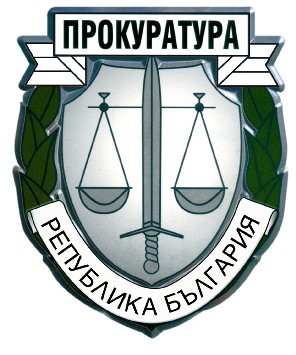 РАЗДЕЛ ІОБОБЩЕНИ ИЗВОДИ ЗА ДЕЙНОСТТА НА ПРОКУРАТУРАТАИ РАЗСЛЕДВАЩИТЕ ОРГАНИ1. Резултати и тенденции в противодействието на престъпността. Фактори с актуално и дългосрочно значение за ефективността на органите на досъдебното производство и другите правоприлагащи органи, ангажирани с противодействието на престъпносттаПрокуратурите от съдебен район Габрово осъществяват дейността си на територията на област Габрово, която заема 2 023 кв.км от територията на страната има 4 общини и 502 населени места,от които 151 са закрити. С най-голям териториален дял в областта е община Севлиево – 46,4 % от територията й , следвана от общините Габрово- с 27,5 % , Дряново – 13,4 %  и Трявна – 12, %.  През 2017 год. община Габрово е включвала 235 населени места, от които 99 са закрити, община Трявна-общо 136 населени место, от които 30 са закрити , община Дряново – 77 населени места , от които 14 закрити и община Севлиево – 54 населени места, от които 8 закрити. През 2017 год. областта е с население от 124 207 жители, но към 22.02.108 год. адресно регистрираните лица са 122 075 жители: община Габрово-64 411 жители през 2017 год. и 63286 жители в началото на 2018 год.; община Севлиево- 38 335 жители през 2017 год. и 37944 жители в началото на 2018 год.; община Трявна -11438 жители през 2017 год. и 11231 жители в началото на 2018 год. и община Дряново-9823 жители през 2017 год. и 9614 жители в началото на 2018 год. Областта продължава да е с влошени демографски показатели-отрицателен естествен прираст, остаряване на населението и засилено миграционно движение. Към 31.12.2017 год. в област Габрово е отчетено намалено равнище на безработица на 4,37 % при регистрирани 2370 безработни лица при 54178 бр. икономически активно население в областта и постигнат спад на безработица в национален мащаб. Статистическите данни за отразяват с най-голям ръст безработица общините Дряново /при 3 968 икономически активно население нива от 8,64 %  през м.януари 2017 г до 7,26 % през м.декември 2017 год./ и община Трявна / при 5 190 икономически активно население нива от 5,78 % през м.януари 2017 год. до 5,16 % през месец декември 2017 год./ В община Габрово икономически активното население е 30 150 жители и нивото на безработица е 4,72 % в началото на 2017 год. и 3,99 % в края на годината, а в община Севлиево – при 14 870 икономически активно население ръстът на безработица е 4,32 % - 4,11 % за 2017 год.       По данни на Териториално статистическо бюро-север, отдел „Статистически изследвания –Габрово“ през 2016 год. в област Габрово са развивали стопанска дейност общо 5 924 нефинансови предприятия, в които е произведена продукция за 2106 млн.лв., реализирани са приходи от дейности в размер на 2 967 млн. лв. и са работили 37 683 лица. В областта 91,6 % са микропредприятия с до 9 заети лица, 6,8 % са малките предприятия с персонал от 10 до 49 лица, 1,3 % са средните предприятия с персонал от 50 до 249 лица и 0,3 % са големите предприятия с над 250 заети лица. Според финансовите резултати за 2016 год. 71,5 % от всички нефинансови предприятия в областта са реализирали печалба, 13,9 % -загуба и 14,6 % са с нулев финансов резултат. С най-голям относителен дял са предприятията от сектор „Търговия; ремонт на автомобили и мотоциклети“ /35,7 %/, 15,4 % са от  сектор „Преработваща промишленост“ и 8,4 % от сектор „Хотелиерство и ресторантьорство“. Към 31.12.2017 год. по ЗДДС в офис на НАП гр. Габрово са регистрирани 3872 фирми, което съставлява 1,34 % от регистрираните страната. От дружествата с адресна регистрация на територията на област Габрово 11 броя са регистрирани в ТД „Големи данъкоплатци и осигурители“ и внасят данъчните си задължения и осигуровки по сметките на ТД „ГДО“. През 2017 год. офис Габрово е събрал 169 479 360 лв., което със 7,93 % повече от 2016 год. Събраните приходи от данъци са 77 419 926,37 лв. /с 2,67 % повече от  2016 год./ и приходи от осигуровки – 2 059 434 лв. /с 12,79 % повече от 2016 год./     По данни на ОД МВР-Габрово през 2017 год. оперативната обстановка на територията на област Габрово се характеризира с устойчивост на основните криминогенни фактори. Не са допуснати действия и прояви, съдържащи рискове и заплахи за националната сигурност, терористична дейност, нарушаване на гражданския и социалния мир в региона. През годината са регистрираните общо 1374 криминални престъпления, което е с 13,31 % по-малко спрямо 2016 год. /1569 бр./. Коефициентът на престъпност е намалял със 175,87 пункта спрямо 2016 год. и е по-нисък от средния за страната със 140 пункта. Основната част от регистрираните престъпления са против собствеността – 49,41  % , 36,54 % са общоопасните  и 4 % престъпленията против личността, сред които 1 поръчково убийство, 6 блудства , 1 изнасилване и 37 телесни повреди.  За разлика от предходната година се намали броят на регистрираните престъпленията против собствеността от 888 бр. за 2016 год. на 679 бр. през 2017 год.: 8 грабежа при 18 за 2016 год. и 547 кражби при 684 за 2016 год., от които: 8 джебчийски / 20 през 2016 г./, 82 взломни / 135 през 2016 г./, 60 домови кражби / 127 през 2016 год./, 117 от търговски обекти/ 121 през 2016 г./, 46 части и вещи МПС /62 за 2016 г./ и 59 селскостопанска продукция / 78 за 2016 год./. С 52,76 % е намален ръста на кражбите от жилищни имоти  и с 20 % - на всички кражби в региона. През изминала година в областта са регистрирани и по-малко измами / с 41,12 %/ , палежи / с 47,06 %/, противоправни действия с обект МПС /27,27 %/.Няма съществена промяна в нивото на регистрираната престъпността, свързана с наркотични вещества, която е с ръст 95 % при 97 % през 2016 год. Регистрираните общоопасни престъпления са с 58 бр. повече поради увеличен брой на престъпленията по чл. 345 от НК. За поредна година има завишен брой транспортни престъпления /325 бр. през 2017 год. при 317 бр. през 2016 год./ и на престъпленията в горското стопанство /95 бр. през 2017 год. при 81 бр. през 2016 год./.През 2017 год. на територията, обслужвана от ОД МВР-Габрово, са регистрирани 1374 заявителски материала с данни за криминални престъпления / при  1585 за 2016 год./ , от които са разкрити 736 извършители на 867 бр. криминални престъпления / при 911 престъпления за 2016 год. и 868 престъпления през 2015 год./. Спрямо предходната година е повишена на 63,10 % разкриваемостта при новорегистираната криминална престъпност и на установените извършители. През текущата година са установени 127 извършители на 117 бр. криминални престъпления по заявителски материал от предходни години /при 181 бр. разкрити престъпления за 2016 год. и 153 бр. за 2015 год./. През 2017 год. на територията на област Габрово извършители на криминални престъпления са : 584 мъже, 91 жени, 61 непълнолетни лица. През периода са разкрити всички регистрирани убийства , изнасилване, блудства, сводничества, умишлена тежка телесна повреда и подправка регистрационни номера на МПС. През отчетния период  на територията, обслужвана от ОД МВР-Габрово, са регистрирани 172 заявителски материала с данни за икономическа престъпност / при  179 за 2016 год./ , от които са разкрити 55 извършители на 54 бр. криминални престъпления / при разкрити 50 престъпления за 2016 год./. Спрямо предходната година е повишена на 31,40 % разкриваемостта при новорегистираната икономическа престъпност и на установените извършители. През текущата година са установени 37 извършители на 34 бр. икономически престъпления , регистрирани предходни години /при 43 бр. разкрити престъпления за 2016 год./. През 2017 год. на територията на област Габрово извършители на икономическите престъпления са : 47 мъже и 8 жени. През периода е напълно разкрито едно присвояване и над 70 % разкриваемост при престъпления против кредиторите и против данъчната и система. Неблагоприятна тенденция за жителите на региона е увеличаването в размера на причинените щети. През 2017 год. от регистрираните 137 икономически престъпления /159 през 2016 год./ са причинени щети в размер на 6 616 500 лева , при 6 240 266 лева през 2016 год. и 10 800 00 лева през 2015 год. Предстоящите акценти в съвместната ни дейност ще са повишаване сигурността на местното население за ограничаване на извършените измами, посегателства срещу собствеността и личността, транспортните престъпления и свързаните с наркотични вещества. Продължава взаимодействието ни при разкриването на злоупотреби с целеви средства, предоставени от държавата или фондове на Европейски съюз, корупционните практики, престъпленията по служба и засягащите финансовата, данъчна и кредитна сигурност на системи на страната.2. Необходими мерки и законодателни промениУсилията на прокурори и разследващи органи ще бъдат насочени към удовлетворяване на обществените очаквания за сигурност и справедливост чрез професионално изпълнение на задълженията си. Сред приоритетите им следва да бъде постигане на  максимално кратък срок от извършване на престъплението до налагане съответното му наказание на извършителя. Прокурорите от областта трябва да засилят надзорните си функции и личната си професионална ангажираност за по-ефективно оползотворяване на процесуалните срокове за разследване с максимално обезпечаване на нужните доказателства за бързото и ефективно приключване на наказателните производства. През отчетната година РП – Габрово констатира увеличаване в броя на  наблюдаваните досъдебни производства за престъпления с предмет наркотични вещества и прекурсори в сравнение с предходните две години. Извършители на този вид престъпления са млади хора-предимно непълнолетни лица или такива, току-що навършили пълнолетие, като случаите обикновено касаят  държане на наркотични вещества в малки количества с цел лична употреба. Този факт несъмнено създава безпокойство и  изисква по-упорита и целенасочена работа от страна на институциите, ангажирани с предотвратяване на негативните прояви в поведението на непълнолетните лица. В тази връзка е налице утвърдено взаимодействие между РП – гр. Габрово и Съвета за наркотични вещества при Община Габрово, което следва да продължи и през настоящата 2018 година. Отчетеното намаление на регистрираните общественоопасни деяния, извършени от малолетни лица и в броя на регистрираните престъпления, извършени от непълнолетни лица е резултат от взаимодействие между Районна прокуратура-Габрово с всички местни институции, имащи отношение към правилното възпитание и развитие на подрастващите –  ДПС при РУ-гр. Габрово, МКБППМН при Община Габрово, Съвет за наркотични вещества, МВР, Отдел „Закрила на детето” и др.С цел повишаването на качеството на разследването, включително и чрез споделяне на успешни практики и опит, следва да продължи провеждането на работни съвещания между разследващите органи и прокурорите, като при нужда бъдат включвани и оперативни работници от съответните полицейски управления. Районна прокуратура гр.Дряново посочва като проблем полицейската дейност при деяния , извършени по хулигански подбуди, където неправилната начална преценка за  формиране на преписка и налагане на наказание по Указа за дребното хулиганство е довеждало до образуване на наказателно производство за едро хулиганство, приключващо с оправдателна присъда за извършителя му. Идентични трудности се сочат при неточно установяване на вида телесна и при липса на достатъчно свидетелски показания  за престъплението от общ характер не може да бъде реализирана наказателна отговорност поради недоказаност.Окръжната прокуратура ще продължи периодичните си срещи с наблюдаващи прокурори от ОП-Габрово и/или районните прокуратури по дискусионни и актуални проблеми във връзка с надзорните си функции по всички видове надзори, тъй като отчита тяхната ефективност. Прокурорите от окръжната прокуратура може да допълнят периодични се контролни проверки по места с консултантска или друг вид организационни дейности, които да са от полза и в помощ на районната прокуратура. Необходимо е да продължи професионалното обучение на прокурори и следователи чрез включването им в различни квалификационни мероприятия /семинари/, свързани с икономическите престъпления, компютърни престъпления и международно правното сътрудничество, като се обърне внимание на практически аспекти на работата по тези дела.С цел подобряване на дейността на администрацията в прокуратурите и следствения отдел, повишаване знанията и уменията на служителите периодично може да бъдат обучавани и консултирани чрез участия в работни съвещания или други форми за обучението им в областта на административно обслужване,финансово-стопанската дейност, статистики и анализи.Сигналите на контролните органи са инцидентни и непълни. На местно ниво периодично се провеждаха работни съвещания с представители на различни институции /ТД НАП, офис Габрово; РДГ/, които не постигнаха очаквания ефект. Считаме за нужно такива срещи да се инициират от Апелативната прокуратурата или от съответните отдели на Върховна касационна прокуратура. Необходимостта от бързо и адекватно реагиране на извършените престъпления предполага високо ниво на подготвеност за тяхното разследване. Често пъти успешното разследване зависи от прилагането на научно-технически методи. В тази връзка следва да бъде изтъкнат все по-отчетливо изразения проблем с недостатъчния брой вещи лица и квалификацията на експертите, изготвящи заключения по наказателните производства. Необходимо е предприемането на мерки на държавно ниво за обучение на вещи лица в определени области, като съдебно-медицинските, автотехнически и криминалистически експертизи.   Актуален продължава да бъде въпроса с необходимостта от приемане на нов Наказателен кодекс, съобразен със съвременните социално-икономически условия, а не  отделни промени, свързани със създаване на нови престъпни състави, част от които съдържат всички елементи на административни нарушения и в тази връзка създават противоречива съдебна практика при прилагането им /такива примери са престъпленията по чл. 345 ал. 2 във вр. с ал. 1 от НК и чл. 343в ал. 3 във вр. с ал. 1 от НК/. Сред предложенията ни за промени в Наказателния кодекс са: преквалифициране на някои престъпления от общ характер, като такива от частен характер, а именно по чл. 183 от НК и по чл. 293”а” от НК; увеличаване размера на глобите, предвидени в особената част и предвиждане на наказание глоба, налагано кумулативно или алтернативно на наказанието лишаване от свобода за по-голям брой престъпления; отпадане на наказанието пробация като самостоятелно наказание, а вместо това въвеждане на пробационните мерки като част от института на условното осъждане, тоест винаги при постановяване на условно осъждане да се налагат пробационни мерки, а замяната на пробацията с лишаване от свобода да става от съда, постановил присъдата; извършване на сравнение между деянията, които са престъпления по НК, а същевременно за тях са предвидени административни наказания в други закони, като след установяване на пълна идентичност между тях едните или другите бъдат заличени като престъпления или като административни нарушения;  разпоредбата на чл. 93 от НК легално да се дефинират използваните в Особената част на НК признаци от обективната страна на състави на престъпления „значителни вреди”, „значителни щети” и „значителни вредни последици”, както и да се дефинира признакът „големи количества”; да се увеличи наказанието, предвидено в разпоредбата на чл. 237 от НК. От компетентността на законодателя е преодоляването на формализма в наказателния процес, облекчаването на процедурите за разследване на леките престъпления, за декриминализиране и наказване по административен ред на деяния, за които и понастоящем се налагат административни наказания, но след пълно разследване и продължителен съдебен процес. Необходимостта от тези промени се обосновали предходни години и отново сме в очакване на успешното провеждане на наказателно-правната реформа. РАЗДЕЛ ІІДЕЙНОСТ НА ТЕРИТОРИАЛНИТЕ ПРОКУРАТУРИДОСЪДЕБНА ФАЗАПРЕПИСКИПрез отчетната 2017 г.  прокурорите от Габровски съдебен район са работили по общо 2777 преписки, от които новообразувани са 2494, като за предходни отчетни периоди са били съответно за 2016 г. – 2831 преписки, от които новообразувани 2516, за 2015 г. - 2995 преписки, от които 2809 са новообразувани. Прокуратурите от съдебния район отчитат лек спад  на наблюдаваните преписки за посочените три години и по същество връщане към отчитаните нива през 2012, 2013 г.. Най-голям брой наблюдавани преписки отчита Районна прокуратура – гр. Габрово – 1300, като за 2016 г. са били 1210, като за 2015 г. са 1334 броя. В Районна прокуратура гр. Габрово е налице увеличение  в броя наблюдавани преписки със 7 %,  при ОП Габрово и РП Севлиево се установява идентичност по този показател, РП Трявна е налице спад с 8 % от общо наблюдаваните преписки, като обаче Районна прокуратура Дряново отчита значителен спад над 50 % спрямо предходния  отчетен период.Новообразуваните преписки общо за съдебния район са 2494, представляващо 90 % от общия брой наблюдавани преписки, относим дял и с предходните два отчетни периода  /88,9 % за 2016 г. и 93,8 % за 2015 г./. В РП Габрово има увеличение на новообразуваните преписки с 14 %, като значителен спад  е налице при РП Дряново  от 266 за 2016 г.  и 160 новообразувани преписки за 2017 г. Относително стабилен  е този показател за другите прокуратури от съдебния район. През отчетната 2017 г. прокурорите от Габровски съдебен район са решили общо 2662 преписки при 2707 преписки за 2016 г. и при 2856 преписки за 2015 г.  В Районна прокуратура Габрово е налице увеличение на решените преписки, при Районна прокуратура Севлиево е налице устойчивост на този показател, като в Окръжна прокуратура Габрово, Районна прокуратура гр. Трявна е налице лек спад и значителен спад е налице в Районна прокуратура Дряново, където при 312 решени преписки за 2016 г. са налице 188 решени преписки за 2017 г.   През 2017 год. решените преписки съставляват 96 % от общия брой преписки, наблюдавани през периода. Резултатът в това отношение е същият, както и през предходните два отчетни периода съответно 95,6 % и 95,36 % .През 2017 год. всички пр. преписки са били решени от наблюдаващ прокурор в срок  до 1 месец.  В този срок са постановени актовете за решаване на преписките на всички районни прокуратури и през предходните отчетни периоди, като Окръжна прокуратура  гр. Габрово е преодоляла негативен резултат по този показател от предходните години при наличие за 2015 г. на 15 преписки и за 2014 г. на  8 преписки, решени в срок над 1 месец от наблюдаващ прокурор.        Видове решения на преписките по основания: - отказ за образуване на досъдебно производство – общо 1152 бр. /за 2016 г. - 1283 бр. , за 2015 г. - 1278 бр./, като  увеличение на броя им се отчита в РП Севлиево, а спад на този показател в другите прокуратури от съдебния район. За отчетния период тези преписки представляват 43 %  от общо решените преписки, като са били съответно 47,4 % за 2016 г. и 44,7 за 2015 г.   От решените 221  инстанционни преписки /223 за 2016 г./ ОП Габрово е отменила  23 постановления за отказ да се образува ДП, които представляват 2 %  от всички постановени от районните прокуратури откази да се образува ДП през периода, като за 2016 г.  е бил 2,8 % и за 2015 г. е бил 1,64 %.- с постановление за образуване на ДП  -  общо 512 бр. /за 2016 г. - 665 , за 2015 г.- 663/, представляващи 19,2 % от общо решените преписки, като за 2016 г. са били 24,57 %, за 2015 г. са били 23,21 %.  Спрямо предходните две години е налице лек спад за този отчетен период за целия съдебен район, като най - значителен е за  ОП Габрово, РП Габрово и РП Дряново.- решени преписки с възлагане на предварителна проверка – 756 преписки, като за 2016 г. са били 486 преписки, като за 2015 г. са били 261 броя и през отчетния период са представлявали  28 % от общо решените преписки, като за 2016 г. са били 17,9 % и за 2015 г. са били 9,14 %. Анализът на тези данни за целия съдебен район сочи, че през отчетния период е увеличен относителният дял на решените преписки с възлагане на проверка и лек спад /под 10 %/ на решените преписки с постановление за образуване на ДП или отказ за образуване на ДП.През отчетния период  са  наблюдавани 16 преписки, образувани след самосезиране, като по прокуратури са, както следва: 13 за ОП Габрово, по 1 преписка за РП Габрово, РП Севлиево и РП Трявна, като в РП Дряново няма, като за 2016 г. са били 32 преписки, за 2015 г. са били 11 преписки.И през този отчетен период  е налице активност от НАП, тъй като въз основа на техни сигнали прокуратурите са работили по 37 преписки /ОП Габрово – 22 и РП Габрово– 15/, като за 2016 г. са били 30 преписки, за 2015 г. са били 7 преписки/  и съответно други контролни органи Сметна палата, АДФИ, Дирекция за национален  и строителен контрол, Агенция за следприватизационен контрол и Агенция Митници не са сезирали прокуратурите в съдебния район. През отчетния период по материали на ДАНС не са образувани преписки, а за 2016 г. са били 2 преписки, за 2015 г.  са 8 преписки, като в този отчетен период са налице 3 образувани преписки в ОП Габрово по сигнали от Дирекция “Вътрешна сигурност“ при МВР.С оглед активизиране дейността на контролните органи са предприети мерки, както през дейността по „Надзора за законност“, така и чрез регулярно провежданите работни срещи на Регионалния консултативен център Габрово, който през тази отчетна година работи в разширен състав, довело до запазване тенденцията и от предходната отчетна година на завишаване  броя сигнали от НАП, съответно образувани преписки, ДП, реализирана наказателна отговорност по този вид престъпна дейност. През 2017 год. Окръжна прокуратура гр. Габрово е решила общо 221 инстанционни преписки,  представляващи  40 % от общо решените преписки /за 2016 г.– 223 – 39,67 %, за 2015 г. – 339 – 54 %  от решените й преписки за периода/, което сочи приоритет на решени първоинстанционни от въззивни преписки, въпреки че контролната дейност и през този отчетен период е реализирана, като са били изискани от районните прокуратури за проверка от ОП Габрово преписки по определени видове престъпна дейност, решени  с постановление за отказ за образуване на наказателно производство, по които не е бил реализиран инстанционен контрол. Тенденцията е на спад на решените въззивни преписки спрямо първоинстанционните такива. Окръжна прокуратура – гр. Габрово по 221 инстанционни преписки е постановила 232 постановления за потвърждаване на първоинстанционния акт и 37 постановления, с които е отменила първоинстанционния акт.Анализът на данните показва трайно установения висок ръст  на потвърдените актове от решените инстанционни преписки /за 2016 г. са били 83,8 %, за 2015 г. са били 88,8 %/, представляващо атестация за качество и пълнота на работата на наблюдаващите прокурори при районите прокуратури. През отчетния период Окръжна прокуратура  гр. Габрово е осъществила инстанционен контрол по реда на чл. 213 ал. 2 от НПК и е потвърдила 103 постановления за отказ да се образува досъдебно производство /за 2016 г. – 84, за 2015 г. – 179/ и е отменила 23 /за 2016 г. – 26/ постановления на районните прокуратури за отказ да образуват наказателно производство. Относителният дял на потвърдените от ОП Габрово постановления по реда на чл. 213 ал. 2 от НПК е 47 % от решените инстанционни преписки на ОП Габрово, като за  2016 г.– 37,67 %, 2015 г. – 52,8 %.Нерешените преписки в края на периода са 115 бр. /за 2016 г. - 124 бр., за 2015 г. са 139бр./ и  от тях при прокурор в законен срок са 75 бр., като общо нерешените преписки представляват 4,1 %  от всички наблюдавани преписки /за 2016 г. – 4,3 %/.В хода на реализиране на инстанционен  и служебен контрол се констатира задълбоченост  и прецизност при извършване на проверките и обосноваване на установената фактическа обстановка и извеждане на правните изводи от наблюдаващите прокурори. Налице е реален контрол от прокурорите по спазване срока на извършване на проверките и установяване практика на доклад от водещия проверката полицейски служител, преди изпращането й в прокуратурата. Запазва се тенденцията проверките, възложени и извършени от сектор „ПИП“ при ОД МВР Габрово, както и тези по които е възложена паралелно и финансова ревизия от ТД НАП или АДФИ да бъдат удължавани и да приключват в срок над два месеца, предвид предмета на престъплението, сроковете на съответните контролни органи и свързаните с него събирани множество данни от различни институции при разрешителен режим за достъп на информация в някои от тях.Постановените прокурорски актове са били обект на контрол по реда на НПК, Указание за контролната дейност в ПРБ, утвърдено със заповед № 6113/29.12.2014 г. на Главен прокурор и Указание за осъществяване на инстанционен  и служебен контрол в Прокуратурата, утвърдено със заповед № ЛС – 1986/2014 г., изм. и доп. със заповед № РД-02-28/22.11.2017 г. на Главен прокурор на Р България. Проверки по чл. 145 ЗСВ – срочност, резултати, меркиСлед измененията в ЗСВ с ЗИДЗСВ с ДВ бр. 62/2016 година,в сила от 09.08.2016 година, общия брой на преписките с възложена проверка от прокурор на друг орган е 756, по прокуратури те се разпределят както следва:Окръжна прокуратура - гр.Габрово - 81 препискиРайонна прокуратура - гр.Габрово - 313 препискиРайонна прокуратура - гр.Севлиево - 231 препискиРайонна прокуратура - гр.Трявна - 87 препискиРайонна прокуратура - гр.Дряново - 44 преписки.От посочените по горе 756 преписки, по 188 от тях е образувано ДП, както следва:Окръжна прокуратура - гр.Габрово - 14 препискиРайонна прокуратура - гр.Габрово — 103 препискиРайонна прокуратура - гр.Севлиево - 58 препискиРайонна прокуратура - гр.Трявна - 7 препискиРайонна прокуратура - гр.Дряново - 6 преписки.432 преписки са решени с отказ да се образува ДП, както следва:Окръжна прокуратура - гр.Габрово - 21 препискиРайонна прокуратура - гр.Габрово - 185 препискиРайонна прокуратура - гр.Севлиево - 130 препискиРайонна прокуратура - гр.Трявна - 67 препискиРайонна прокуратура - гр.Дряново - 29 преписки.По 683 от тези преписки проверките са приключили в срока по чл. 145 ал. 2 от ЗСВ:Окръжна прокуратура - гр.Габрово - 56 препискиРайонна прокуратура - гр.Габрово - 301 препискиРайонна прокуратура - гр.Севлиево - 211 препискиРайонна прокуратура - гр.Трявна - 76 препискиРайонна прокуратура – гр.Дряново – 39 преписки.Преписките, върнати за допълване на проверката са 65.Окръжна прокуратура - гр.Габрово - 13 препискиРайонна прокуратура - гр.Габрово - 34 препискиРайонна прокуратура - гр.Севлиево - 5 препискиРайонна прокуратура - гр.Трявна - 8 препискиРайонна прокуратура - гр.Дряново - 5 преписки.Налице са и 6 преписки с лична проверка от прокурор на Районна прокуратура – гр. Дряново са 3, които са приключили с образуване на ДП и три на Районна прокуратура – гр. Севлиево, от които една е приключила с образуване на ДП, а две с отказ да се образува ДП.Прокурорите в прокуратурите от Съдебен регион – Габрово упражняват ефективен надзор над възложените от тях предварителни проверки и извършването им в срок. Удължаването на срока за извършване на проверки се осъществява от съответния наблюдаващ прокурор и от административния ръководител в съответствие с Указание относно прилагане на чл. 145 ал. 2 от ЗСВ, утвърдено със заповед № РД-02-30/01.11.2016 г. на Главен прокурор на Република България и издадени въз основа на това конкретни заповеди на съответен на адм. ръководител на всяка от прокуратурите в региона.2. СЛЕДСТВЕН  НАДЗОР2.1. ОБОБЩЕНИ  ДАННИ  ПО  ВИДОВЕ ДОСЪДЕБНИ ПРОИЗВОДСТВА И СЪОБРАЗНО СИСТЕМАТИКАТА НА НК, ВКЛ. ПО ОТНОШЕНИЕ НА ПОСТРАДАЛИТЕ ЛИЦА И  ОЩЕТЕНИТЕ  ЮЛ ОТ ПРЕСТЪПЛЕНИЯОБОБЩЕНИ ДАННИПрез 2017 г. прокуратурите от съдебния район са наблюдавали, включващо прекратените по давност, общо 2923 досъдебни производства, от тях на производство са били 2192 досъдебни производства, като наблюдаваните ДП за предходни отчетни периоди са, както следва:  за 2016 г. – 2302 ДП, за 2015 г. – 2205 ДП. Новообразуваните ДП са 1511 бр. /за 2016 г. - 1697 бр., за 2015 г. - 1583 бр./ и представляват 69 % от наблюдаваните на производство ДП, което е положителен показател за срочност при разследването, като за 2016 г. този относителен дял е 73,7 %, за 2015 г. този относителен дял е 71,8 %. За разлика от предходния отчетен период, когато  е налице реален ръст /общо за района от 114 бр./ в новообразуваните ДП, то през настоящия отчетен период  новообразуваните ДП са с над 25 % по – малко в ОП Габрово и РП Трявна, като лек спад бележат по този показател и другите прокуратури в съдебния район.Наблюдавани и новообразувани на производство ДППрез 2017 г. са проведени 15  незабавни производства /НП/, като за 2016 г. са били 33 НП, за 2015 г. са били 26 НП, което съставлява 0,7 %  /за 2016 г. -  1,43 %/  от наблюдаваните на производство досъдебни производства. През този отчетен период  е налице спад при всички районни прокуратури на ДП разглеждани по този ред. От наблюдаваните незабавни производства 13 са новоoбразувани и разследването по тях е приключено при спазване на законовия  срок.  От посочените НП, по 4 НП съответно по 2 НП РП Габрово и по 1 НП за РП Севлиево и РП Дряново са постановили разследването да продължи по общия ред.През 2017 г. са проведени 311 бързи производства /БП/, като за 2016 г. са проведени 226 БП и  за 2015 г. са били 163 БП, което съставлява 14,2 % /за 2016 г. - 9,8 %, за 2015 г. - 7,4 %/ от наблюдаваните на производство досъдебни производства, което запазва положителна тенденция от три години за оптимизиране и бързина на досъдебната фаза при по – голям дял от водените разследвания по този ред. РП Габрово, РП Севлиево  и РП Дряново отчитат  значителен ръст на разглежданите дела по този ред /съответно над 30 %/, като РП Трявна отчита идентични резултати спрямо предходния период. От наблюдавани бързи производства 303 са новообразувани и разследването по тях е приключено при спазване на законовия  срок.  От посочените БП по 71 БП, от които съответно  РП Габрово - 41 БП, РП Севлиево - 20 БП, РП Трявна– 3 ДП и РП Дряново - 7 ДП са постановили разследването да продължи по общия ред.През 2017 г. са проведени 1941  досъдебни производства по общия ред /ДПОР/  /за 2016 г. са били 2094 ДП, за 2015 г. са били 2046 ДП/, което съставлява 88,5 % /за 2016 г. - 90,96 %, за 2015 г. - 92,8 %/ от наблюдаваните на производство досъдебни производства. ОП Габрово, РП Трявна и РП Дряново отчитат лек спад по този показател, като при РП Габрово и РП Севлиево резултатите по този показател са идентични с предходния отчетен период. През отчетния период новообразуваните дела, разглеждани по общия ред са 1195 ДП /за 2016 г. -  1438 ДП, за 2015 г. - 1394 ДП/, представляват 54,5 %  /за 2016 г. - 62,5 %/ от наблюдаваните на производство ДП.Наблюдавани ДП по видовеПрез отчетния период е проведено разследване по общия ред от разследващ полицай по 1744 ДПОР /за 2016 г. - 1923 ДПОР/ , от които новообразуваните са  1126 бр. /за 2016 г. - 1345 бр./, от  следовател по 189 ДПОР /за 2016 г. - 159 ДПОР/, от които новообразуваните са 63 /за 2016 г. – 83 бр./, от прокурор - няма,  от митнически инспектор по 8 ДПОР, от които 6 новообразувани. Относителният дял на разследванията, проведени от разследващ полицай е 79,6 % /за 2016 г. - 83,5 % , за 2015 г. - 86,2 %/ спрямо наблюдаваните на производство ДП. ОП Габрово и РП Севлиево отчитат  спад на проведените разследвания от разследващ полицай, като РП Габрово, РП Трявна и РП Дряново имат идентичен дял на този показател спрямо предходния отчетен период. По отношение възложените дела на следовател РП Габрово бележи повишение от 23 ДП за 2016 г. и през настоящия отчетен период на 30 ДП, ОП Габрово бележи спад на възложените ДП по този ред на следовател,  като другите прокуратури запазват нивата на този показател  относим към предходните отчетни периоди. През отчетния период  в ОСО ОП Габрово е имало на производство  189 дела /за 2016 г. - 154 дела, за 2015 г. - 128/, от които новообразуваните са  63 /за 2016 г. - 86 бр., за 2015 г. – 76 бр./ и   представляват възложени на следовател по реда на чл. 194 ал. 1 т.4 НПК от административен ръководител окръжен прокурор по предложения на наблюдаващи прокурори при ОП Габрово, РП Габрово и РП Севлиево, РП Дряново няма новообразувано ДП, разследвано от следовател.През настоящия отчетен период е преодоляна тенденцията от 2014 г. да не се активизира в достатъчна степен потенциала  на следователите от ОСО ОП Габрово, като са достигнати оптимални нива на натовареност на отдела. Относителният дял на разследваните от следовател ДП е  8,6 %  от наблюдаваните на производство ДП, при 7 % за 2016 г. и 5,9 % за 2015 г.През 2017 г. няма ДП, разследвано от прокурор, като за 2016 г. също няма, за 2015 г. 1 ДП,  наблюдавано от РП Севлиево. През отчетния период РП Габрово е наблюдавала 4 ДП, от които 2 ДП новообразувани, РП Севлиево – 2 ДП и РП Трявна 1 ДП и РП Дряново 1 ДП и съответно всички новообразувани, разследвани от разследващ митнически инспектор, като при този вид разследвания трайно е налице устойчивост без динамика в показателите при прокуратурите. През отчетния период  прокурорите от съдебния район не са реализирали правомощията по чл. 72 от НПК, като за 2016 г. ОП Габрово е внесла в съда 1 искане за обезпечаване на конфискацията, глобата и отнемането на вещи в полза на държавата /уважено/, като за предходната година също е депозирано 1 искане, за 2014 г. са били депозирани 4 искания от ОП Габрово, което сочи липса на активност от страна на наблюдаващите прокурори в съдебния район.За отчетния период са били отправени 507  искания за справки по реда на чл. 159а ал. 1 НПК /за 2016 г. са били 647 искания, за 2015 г. са били 275 искания/, свързани с приложение съответните разпоредби по ЗЕС, както следва: ОП Габрово - 2, РП Габрово – 302, РП Севлиево - 72, РП Трявна - 110, РП Дряново -21. Видно е запазване тенденцията от предходната отчетна година на използване и ефективност на този способ, наред със събиране на други доказателства в хода на досъдебната фаза.СЪОБРАЗНО  СИСТЕМАТИКАТА НА НК /СТРУКТУРА НА ДП/ ДЕЛАТА СЕ РАЗПРЕДЕЛЯТ ПО СЛЕДНИЯ НАЧИН:През 2017 г. в съдебния район са образувани 1511 досъдебни производства /2016 г. – 1697 ДП, за 2015 г. – 1583 ДП/. В съда са внесени общо 645 ДП /за 2016 г. - 574 ДП, за 2015 г. - 530 ДП/ с 645 прокурорски акта срещу 689 лица. В съда през 2017 г. са внесени досъдебни производства с изготвени:- 464 обвинителни акта срещу 500 лица /за 2016 г. - 447 обвинителни акта срещу 488 лица, за 2015 г. - 384 обвинителни акта срещу 447 лица/.-  45 споразумения срещу 52 лица  /за 2016 г. - 44 споразумения срещу 44 лица, за 2015 г. - 65 споразумения срещу 70 лица/ и -  136 предложения по чл. 78а от НК срещу 137 лица /за 2016 г. - 83 предложения по чл. 78а от НК срещу 83 лица, за 2015 г. - 81 предложения по чл. 78а НК срещу 81 лица/.Глава ІІ от НК „Престъпления против личността”НОВООБРАЗУВАНИ ДОСЪДЕБНИ ПРОИЗВОДСТВА - общо 115 бр. /за 2016 г.- 114 бр., за 2015 г. са 133 броя/ и по престъпления, както следва: чл. 115 НК /довършени/ - 32 бр.; чл. 122 НК – 3 бр., чл. 123 НК – 4 бр.; чл. 127 НК - 3 бр.; чл. 129 НК– 22 бр.; чл. 131 НК – 19 бр.; чл. 133 НК – 1 бр., чл. 134 НК – 7 бр., чл. 142 НК – 1 бр.; чл. 143 НК - 1 бр.; чл. 144 НК – 5 бр.; чл. 149 НК – 3 бр.; чл. 150 НК – 2 бр.; чл. 151 НК – 4 бр., чл. 152 НК – 3 бр.; чл. 155б НК– 3 бр.; чл. 159 НК– 2 бр.  ВНЕСЕНИ В СЪДА ДОСЪДЕБНИ ПРОИЗВОДСТВА - общо 37 с 37 прокурорски акта срещу 41 лица /за 2016 г. - 29 броя с 29 прокурорски акта срещу 29 лица, за 2015 г. - 40 броя с 40 прокурорски акта срещу 46 лица/ и по престъпления, както следва: чл. 115 НК /довършено/ - 1 бр.,  чл. 116 НК /опит/ - 1 бр., чл. 123 НК - 2 бр.; чл. 129 НК – 10 бр.; чл. 131 НК – 12 бр.; чл. 133 НК – 1 бр., чл. 144 НК – 3 бр.; чл. 149 НК– 1 бр., чл. 151 НК – 2 бр., чл. 152 НК – 2 бр., чл. 155б НК – 1 бр., чл. 159 НК – 1 бр.- обвинителен акт – общо 30 срещу 33 лица /за 2016 г. - общо 17 срещу 17 лица, за 2015 г. общо 26 броя срещу 30 лица/, за престъпления по: чл. 115 НК /довършено/ - 1 бр., чл. 116 НК /опит/ - 1 бр., чл. 123 НК - 2 бр; чл. 129 НК – 8 бр., чл. 131 НК – 9 бр.; чл. 144 НК – 3 бр.; чл. 149 НК – 1 бр., чл. 151 НК – 2 бр., чл. 152 НК – 2 бр., чл. 155б НК – 1 бр.- предложения по чл. 78а от НК – общо 5 предложения по отношение на 6 лица /за 2016 г. - общо 9 предложения по отношение на 9 лица, за 2015 г. общо 7 предложения по отношение на 7 лица/, за престъпления по: чл. 131 НК- 3 бр.; чл. 133 от НК – 1 бр., чл. 159 НК - 1 бр.- споразумения – общо 2 споразумения по отношение на 2 лица /за 2016 г. - общо 3 споразумения по отношение на 3 лица, за 2015 г. общо 7 споразумения по отношение на 9 лица/, за престъпления по чл. 129 НК. ГЛАВА ІІІ от НК „Престъпления против правата на гражданите”НОВООБРАЗУВАНИ ДОСЪДЕБНИ ПРОИЗВОДСТВА – 4 бр. /за 2016 г. - 2 бр., за 2015 г. - 11 броя/за престъпления по: чл. 170 НК – 2 бр., чл. 172б НК – 2 бр.ВНЕСЕНИ В СЪДА ДОСЪДЕБНИ ПРОИЗВОДСТВА – 1 ДП /за 2016 г. – 3 бр., за 2015 г. - 3 броя/, за престъпление по чл. 170 НК. ПРОКУРОРСКИ АКТОВЕ, ВНЕСЕНИ В СЪДА – 1бр. обвинителен акт за престъпление по чл. 170 НК.ГЛАВА ІV от НК „Престъпления против брака и семейството”НОВООБРАЗУВАНИ ДОСЪДЕБНИ ПРОИЗВОДСТВА – 33 броя /за 2016 г. – 48 броя и за 2015 г. - 41 броя/, за престъпления по: чл. 183 НК – 26 бр.; чл. 185 НК – 1 бр.; чл. 191 НК – 6 бр.ВНЕСЕНИ В СЪДА ДОСЪДЕБНИ ПРОИЗВОДСТВА – 24 броя, за престъпления по: чл. 183 НК – 15 бр.; чл. 191 НК – 9 бр.ПРОКУРОРСКИ АКТОВЕ, ВНЕСЕНИ В СЪДА - 24 акта срещу 24 лица, за престъпления по: чл. 183 НК – 15 бр. - всички с обвинителни актове; по чл. 191 НК – 9  бр., от които 4 с обвинителен акт и 5 с предложения по чл. 78а от НК.ГЛАВА V от НК „Престъпления против собствеността”НОВООБРАЗУВАНИ ДОСЪДЕБНИ ПРОИЗВОДСТВА - 537 броя /за 2016 г. – 703 бр., за 2015 г. - 751 бр./за престъпления по: чл. 194 НК - 194 бр.; чл. 195 НК – 187 бр.; чл. 196 НК – 9 бр.; чл. 197 НК – 3 бр.; чл. 198 НК – 8 бр.; чл. 202 НК – 1 бр., чл. 204 НК – 1 бр., чл. 206 НК – 15 бр.; чл. 207 НК – 2 бр.; чл. 209 НК – 70 бр.; чл. 210 НК – 9 бр.; чл. 212 НК – 2 бр., чл. 212а НК – 2 бр., чл. 214 НК – 1 бр.; чл. 216 НК – 33 бр.ВНЕСЕНИ В СЪДА ДОСЪДЕБНИ ПРОИЗВОДСТВА - общо 97 броя, за престъпления по: чл. 194 НК – 7 бр.; чл. 195 НК – 31 бр.; чл. 196 НК – 22 бр.; чл. 197 НК– 6 бр.; чл. 198 НК – 3 бр.; чл. 199 НК – 3 бр.; чл. 202 НК – 1 бр.; чл. 205 НК – 1 бр.; чл. 206 НК – 3 бр.; чл. 207 НК – 2 бр.; чл. 209 НК – 3 бр.; чл. 210 НК – 8 бр.; чл. 211 НК – 1 бр.; чл. 212 НК – 1 бр.; чл. 214 НК – 2 бр.; чл. 216 НК – 3 бр.ПРОКУРОРСКИ АКТОВЕ, ВНЕСЕНИ В СЪДА - общо 97 броя, за престъпления по: чл. 194 НК – 7 бр.; чл. 195 НК – 31 бр.; чл. 196 НК – 22 бр.; чл. 197 НК– 6 бр.; чл. 198 НК – 3 бр.; чл. 199 НК – 3 бр.; чл. 202 НК – 1 бр.; чл. 205 НК – 1 бр.; чл. 206 НК – 3 бр.; чл. 207 НК – 2 бр.; чл. 209 НК – 3 бр.; чл. 210 НК – 8 бр.; чл. 211 НК – 1 бр.; чл. 212 НК – 1 бр.; чл. 214 НК – 2 бр.; чл. 216 НК – 3 бр.- обвинителен акт - общо 88 броя срещу 109 лица, за престъпления по: чл. 194 НК– 7 бр.; чл. 195 НК – 31 бр.; чл. 196 НК – 22 бр.; чл. 197 НК – 3 бр.; чл. 198 НК – 3 бр.; чл. 199 НК – 2 бр.; чл. 202 НК – 1 бр.; чл. 205 НК – 1 бр.; чл. 206 НК – 2 бр.; чл. 209 НК – 2 бр.; чл. 210 НК – 7 бр.; чл. 211 НК – 1 бр.; чл. 212 НК – 1 бр.; чл. 214 НК – 2 бр.; чл. 216 НК – 3 бр.- споразумение - общо 6 броя срещу 12 лица, за престъпления по: чл. 197 НК - 3 бр.; чл. 199 НК – 1 бр.; чл. 209 НК – 1 бр.; чл. 210 НК – 1 бр.- предложения по чл.78а от НК – 3 броя срещу 3 лица за престъпления по чл. 206 НК – 1 бр. и чл. 207 НК – 2 бр.ГЛАВА VІ от НК „Престъпления против стопанството”НОВООБРАЗУВАНИ ДОСЪДЕБНИ ПРОИЗВОДСТВА – 165 броя /за 2016 г. - 186 броя, за 2015 г. - 131 броя /за престъпления по: чл. 219 НК – 1 бр.; чл. 220 НК – 1 бр.; чл. 227б НК – 20 бр.; чл. 234 НК – 13 бр.; чл. 234в НК – 13 бр.; чл. 235 НК – 103 бр.; чл. 237 НК – 4 бр; чл. 249 НК – 10 бр.ВНЕСЕНИ В СЪДА ДОСЪДЕБНИ ПРОИЗВОДСТВА - общо 50 броя за престъпления по: чл. 227б НК – 5 бр.; чл. 234 НК – 14 бр.; чл. 234в НК – 13 бр.; чл. 235 – 14 бр.; чл. 237 НК – 1 бр.; чл. 249 НК – 3 бр.ПРОКУРОРСКИ АКТОВЕ, ВНЕСЕНИ В СЪДА - общо 50 броя срещу 54 лица - обвинителен акт - общо 31 броя срещу 34 лица, за престъпления по: чл. 227б НК – 1 бр., чл. 234 НК– 8 бр.; чл. 234в НК – 12 бр.; чл. 235 – 7 бр.; чл. 249 НК – 3 бр.- споразумение - общо 9 броя по отношение на 10 лица, за престъпления по чл. 234 НК – 6 бр.; чл. 234в НК – 1 бр.; чл. 235 НК – 2 бр.- предложения по чл.78а от НК – общо 10 предложения по отношение на 10 лица, за престъпления по чл. 227б НК – 4 бр., по чл. 235 НК – 5 бр. и по чл. 237 НК – 1 бр.ГЛАВА VІI от НК „Престъпления против финансовата, данъчната и осигурителната система”НОВООБРАЗУВАНИ ДОСЪДЕБНИ ПРОИЗВОДСТВА – 7 броя /за 2016 г. - 23 броя, за 2015 г. - 14 броя/за престъпления по: чл. 255 НК – 7 бр. ВНЕСЕНИ В СЪДА - 3 ДП срещу 3 лица за престъпления по: чл. 254б от НК – 1 бр. и по чл. 255 от НК – 2 ДП, от които 2 бр. с обвинителен акт и 1 споразумение.ГЛАВА VІІІ от НК „Престъпления против дейността на държавните органи, обществени организации и лица, изпълняващи публични функции”НОВООБРАЗУВАНИ ДОСЪДЕБНИ ПРОИЗВОДСТВА – общо 21 броя /за 2016 г. – 22 бр., за 2015 г. - общо 25 броя /, за престъпления по: чл. 269 НК – 1 бр., чл. 270 НК – 4 бр., чл. 276 НК - 1 бр.; чл. 277 НК – 1 бр.; чл. 278 НК – 3 бр.,  чл. 290 НК – 5 бр.; чл. 293 НК – 1 бр., чл. 296 НК – 5 бр.ВНЕСЕНИ В СЪДА ДОСЪДЕБНИ ПРОИЗВОДСТВА – 14 броя ДП срещу 15 лица за престъпления по: чл. 269 НК – 1 бр., чл. 270 НК – 3 бр.; чл. 277 НК – 1 бр.; чл. 278 НК – 2 бр.,  чл. 290 НК – 3 бр.; чл. 293 НК – 1 бр., чл. 296 НК – 3 бр.ПРОКУРОРСКИ АКТОВЕ, ВНЕСЕНИ В СЪДА - 14 броя срещу 15 лица, от които - с обвинителен акт 10 ДП и 4 ДП - с предложение по чл.78а НК, за престъпления по: чл. 269 НК – 1 бр., чл. 270 НК – 3 бр., чл. 277 НК – 1 бр.; чл. 278 НК – 2 бр.,  чл. 290 НК – 3 бр.; чл. 293 НК – 1 бр., чл. 296 НК – 3 бр.ГЛАВА ІХ от НК „Документни престъпления”НОВООБРАЗУВАНИ ДОСЪДЕБНИ ПРОИЗВОДСТВА – общо 30 ДП /за 2016 г.– 46 ДП, за 2015 г. - 51 броя/за престъпления по: чл. 308 НК – 5 бр.; чл. 309 НК – 6 бр.; чл. 311 НК – 3 бр.; чл. 313 НК – 7 бр.; чл. 316 НК – 9 бр.ВНЕСЕНИ В СЪДА ДОСЪДЕБНИ ПРОИЗВОДСТВА - 17 броя ДП за престъпления по: чл. 309 НК – 1 бр.; чл. 311 НК – 1 бр.; чл. 313 НК – 6 бр.; чл. 316 НК – 9 бр.ПРОКУРОРСКИ АКТОВЕ, ВНЕСЕНИ В СЪДА - 17 броя срещу 17 лица, за престъпления по: чл. 309 НК – 1 бр. със споразумение, по чл. 311 НК – 1 бр. – с обвинителен акт; по чл. 313 НК – 6 бр., от които 2 ДП с обвинителен акт и 4 ДП с предложение по чл.78а от НК; чл. 316 НК – 9 бр., от които 5 с обвинителен акт, 2 със споразумение и 2 с предложение по чл.78а от НК.ГЛАВА ІХа от НК „Компютърни престъпления”НОВООБРАЗУВАНИ ДОСЪДЕБНИ ПРОИЗВОДСТВА - 1 брой, за престъпления по чл. 319а НК.ГЛАВА Х от НК „Престъпления против реда и общественото спокойствие”НОВООБРАЗУВАНИ ДОСЪДЕБНИ ПРОИЗОВДСТВА – общо 27 /за 2016 г. - общо 28 бр., за 2015 г. общо 21 броя/, за престъпления по: чл. 323 НК – 5 бр.; чл. 324 НК– 1 бр.; чл. 325 НК – 10 бр.; чл. 325б НК – 5 бр.; чл. 326 НК – 5 бр.; чл. 329 НК – 1 бр. ВНЕСЕНИ В СЪДА ДОСЪДЕБНИ ПРОИЗОВДСТВА - 9 броя, за престъпления по: чл. 324 НК – 1 бр., чл. 325 НК – 6 бр., чл. 326 от НК – 1 бр., чл. 329 от НК – 1 бр.ПРОКУРОРСКИ АКТОВЕ, ВНЕСЕНИ В СЪДА - 9 броя срещу 9 лица, от тях 7 бр. обвинителни актове и 2 бр. предложение по чл.78а от НК, за престъпления по: чл. 324 НК – 1 бр., чл. 325 НК – 6 бр., чл. 326 от НК – 1 бр., чл. 329 от НК – 1 бр.ГЛАВА ХІ от НК „Общоопасни престъпления”НОВООБРАЗУВАНИ ДОСЪДЕБНИ ПРОИЗВОДСТВА – 571 броя /за 2016 г. - 524 броя, за 2015 г. - 404 броя/, за престъпления по: чл. 330 НК – 20 бр.; чл. 331 НК – 2 бр.; чл. 338 НК – 1 бр., чл. 339 НК – 6 бр.; чл. 343 НК – 45 бр.; чл. 343б НК – 195 бр.; чл. 343в НК – 76 бр.; чл. 345 НК – 95 бр.; чл. 346 НК – 15 бр.; чл. 347 НК – 1 бр.; чл. 354а НК – 106 бр.; чл. 354в НК - 9 бр. ВНЕСЕНИ В СЪДА ДОСЪДЕБНИ ПРОИЗВОДСТВА – 393 бр. съответно с 393 акта срещу 401 лица, от които 268 с обвинителен акт срещу 276 лица, 24 със споразумение по отношение на 24 лица и 101 с предложение по чл.78а от НК по отношение на 101 лица за престъпления по: чл. 330 НК – 1 бр.; чл. 331 НК – 2 бр.; чл. 339 НК – 4 бр.; чл. 343 НК – 13 бр.; чл. 343б НК – 192 бр.; чл. 343в НК – 73 бр.; чл. 345 НК – 56 бр.; чл. 346 НК – 8 бр.; чл. 354а НК – 40 бр.; чл. 354в НК - 4 бр. ПРОКУРОРСКИ АКТОВЕ, ВНЕСЕНИ В СЪДА - 393 броя срещу 401 лица, за престъпления по: чл. 330 НК – 1 бр.; чл. 331 НК – 2 бр.; чл. 339 НК – 4бр.; чл. 343 НК – 13 бр.; чл. 343б НК – 192 бр.; чл. 343в НК – 73 бр.; чл. 345 НК – 56 бр.; чл. 346 НК – 8 бр.; чл. 354а НК – 40 бр.; чл. 354в НК - 4 бр. С  оглед изложеното тенденцията, установена в предходни отчетни периоди, е запазена  и в настоящия относно структуроопределящи за районните прокуратури водени досъдебни производства за престъпления от глава V от НК „Престъпления против собствеността“ и глава ХI  от НК „Общоопасни престъпления“ напр. за РП Габрово те представляват заедно 77 % /за 2016 г. - 73,56 % , за 2015 г. -76,60 %/,  за РП Севлиево – 73 % /за 2016 г. - 76,04 %, за 2015 г. -  76 %/ от всички новообразувани ДП. Съдебният район в цялост не се отличава с нараснала битова престъпност, напротив във всички  районни прокуратури отчитат спад на престъпленията по глава V от НК от общо за района през 2016 г. 703 ДП към 537 ДП за 2017 г.. През предходната 2016 г. е отчетен спад с около 15 %  в новообразуваните ДП по глава ІІ „Престъпления против личността“, а тази отчетна година е запазен съответният относителен дял на новообразуваните ДП както през предходната. Тази отчетна година е налице спад с 30 % на новообразуваните ДП по глава ІV „Престъпления против брака и семейството“ общо за района от 48 на 33 ДП за 2017 г., на глава VІ „Престъпленията против стопанството“ от 186 през 2016 г. на 165 новообразувани ДП през 2017 г. и съответно спад с над 60 % по глава VІI от НК „Престъпления против финансовата, данъчната и осигурителната система”  от 23 новообразувани ДП през 2016 г. на 7 ДП през 2017 г.  Увеличение се отчита с около 9 % на новообразувани ДП по глава ХІ „Общоопасни престъпления“  през 2016 г. са били 524 новообразувани ДП, а през 2017 г. са 571 новообразувани ДП, като обаче положително се отчита значително намалял брой новообразувани ДП за престъпление по чл. 343 от НК от 70 през 2016 г. на 45 през 2017 г., при  увеличен брой новообразувани ДП за престъпление по чл. 343б НК /от 173 на 195 през 2017 г./ и по чл. 354а от НК /от 96 на 106 ДП през 2017 г./.СТРУКТУРА НА ДОСЪДЕБНИТЕ ПРОИЗВОДСТВА, СЪОБРАЗНО ПОСТРАДАЛИТЕ ЛИЦА ОТ ИЗВЪРШЕНИ ПРЕСТЪПЛЕНИЯ ПО НОВООБРАЗУВАНИ  ДП Пострадали физически лица и ощетени юридически лица от извършени престъпленияПрез 2017 г. по новообразуваните досъдебни производства за извършени престъпления има пострадали 740 физически лица /за 2016 г. - 855 ФЛ, за 2015 г. – 930 ФЛ/, от които 13 малолетни и 23 непълнолетни,  432 мъже и 308 жени. Юридическите лица, претърпели щети от престъпления са общо 73 /за 2016 г. – 138, за 2015 г. – 149 ЮЛ/. Налице е трайна тенденцията за намаляване броя на пострадалите ФЛ и ощетените ЮЛ от престъпления, като обаче през този отчетен период с близо 40 % е увеличен броя на пострадалите малолетни и непълнолетни лица.Глава ІІ от НК „Престъпления против личността”физически лица - общо 118 лица, от които 8 непълнолетни, 8 малолетни, 79 мъже и 39 жени, пострадали от престъпления по: чл. 115 НК /довършени/ - 35, от които 1 непълнолетно лице, 25 мъже и 10 жени; чл. 116 /довършени/ НК – няма, чл. 116 /опит/- няма; чл. 122 НК – 3, от които 2 мъже, като едното е малолетно момче, 1 жена; чл. 123 НК – 4, от които 4 мъже; чл. 127 НК – 3 , от които 1 мъж и 2 жени; чл. 129 НК - 23, от които 20 мъже,като 1 е непълнолетен, 3 жени, от които 1 е непълнолетно момиче; чл. 131 НК - 19, от които 12 мъже и 7 жени, от които 1 непълнолетно момиче; чл. 133 НК- 1 непълнолетно момче; чл. 134 НК – 9, от които 7 мъже и 2 жени;  чл. 143 НК - 2 мъже; чл. 144 НК – 5 мъже; чл. 149 НК – 3 малолетни момичета; чл. 150 НК – 1 жена; чл. 151 НК – 2 непълнолетни момичета и 1 малолетно момиче; чл. 152 НК - 3 жени; чл. 155б НК – 3 малолетни момичета, чл. 159 НК - 1 непълнолетно момиче; чл. 159 НК /чрез компакт дискове и комп. мрежа/- 1 непълнолетно момиче.Глава ІІІ от НК „Престъпления против правата на гражданите”физически лица - 1 мъж, пострадал от престъпление по чл. 171 от НК и 1 ЮЛ, пострадало от престъпление по чл. 172б от НК.Глава ІV от НК „Престъпления против брака и семейството”физически лица - общо 9 лица, от които 8 непълнолетни; от тях 1 мъже и 8 жени, като съответно 7 са непълнолетни момичета, пострадали от престъпления по: чл. 183 НК – 1 непълнолетно момче; чл. 184 от НК -  2 непълнолетни момичета, чл. 191 НК – 6 жени, от които 5 са непълнолетни. Глава V от НК „Престъпления против собствеността”физически лица - общо 503 лица, от които 274 мъже и 229 жени, от тях пострадали от престъпления по: чл. 194 НК – общо 195, от които 105 мъже и 90 жени; чл. 195 НК – общо 162, от които 105 мъже и 57 жени; чл. 196 НК – 3 мъже и 2 жени; чл. 197 НК – 1 непълнолетно момче, чл. 198 НК – 9, от които 7 мъже, като едното от тях е непълнолетно момче и 2 жени; чл. 206 НК – 10, от които 4 мъже и 6 жени; чл. 207 НК - 1 мъж и 1 непълнолетно момиче; чл. 209 НК – общо 82, от които 23 мъже и 59 жени; чл. 210 НК – 3 мъж и 5 жени; чл. 212 НК – 2 мъже; чл. 216 НК – 27, от които 20 мъже и 7 жени.юридическите лица, претърпели щети от престъпления против собствеността, са общо 61, от тях пострадали от престъпления по: чл. 194 НК - 9 ЮЛ; чл. 195 НК – 39 ЮЛ;чл. 196 НК – 3 ЮЛ, чл. 197  НК – 1 ЮЛ, чл. 206 НК – 4 ЮЛ; чл. 212а НК – 1 ЮЛ; чл. 216 НК – 4 ЮЛ.Глава VІ от НК „Престъпления против стопанството”физически лица - общо 3, от които 2 мъже и 1 жена, пострадали от престъпление по чл. 249 НК. юридически лица - общо 5 юридически лица, пострадали от престъпления по: чл. 234в НК – 3 ЮЛ и чл. 235 НК - 2 ЮЛ. Глава VІІІ от НК „Престъпления против дейността на държавни органи,  обществени организации и лица, изпълняващи публични функции”физически лица - общо 5, от които 2 мъже и 3 жени, пострадали от престъпления по:  чл. 293 НК – 1 мъже; по чл. 296 НК – 4, от които 1 мъж и 3 жени.юридически лица - няма.Глава Х от НК „Престъпления против реда и общественото спокойствие”физически лица - общо 10 лица, от които 9 мъже, като едното е непълнолетно момче и едно малолетно момче  и 1 жена, пострадали от престъпления по: чл. 323 НК – 3, от които 2 мъже и 1 жена и чл. 325 НК – 7 мъже, от които 1 непълнолетно и 1 малолетно момчета.Юридическо лице – 1, пострадало от престъпление по чл. 323 от НК.Глава ХІ от НК „Общоопасни престъпления”физически лица – общо 89 лица, от които 3 непълнолетни лица, 4 малолетни лица, 62 мъже и 27 жени, пострадали от престъпления по: чл. 330 НК – общо 20, от които 15 мъже и 5 жени; чл. 331 НК - 1 мъже; чл. 343 от НК – общо 54, от които 3 непълнолетни лица и 4 малолетни, 34 мъже и 20 жени;  чл. 346 НК – 14, от които 12 мъже и 2 жени.Юридически лица - общо 5 ЮЛ, пострадали от престъпления по: чл. 330 НК – 2 ЮЛ; чл. 331 НК – 1 ЮЛ и чл. 346 НК – 1 ЮЛ, чл. 347 НК – 1 ЮЛ. 2.2. СРОЧНОСТ  НА  РАЗСЛЕДВАНЕТОВ съдебния район са приключени 1623 ДП /за 2016 г. - 1779 ДП, за 2015 г. -1698 ДП/, като всички са разследвани в законоустановения срок по реда на чл. 234 НПК. Те представляват 74 %  от наблюдаваните на производство ДП при 77 % за 2016 г. Към края на периода са неприключени 475 ДП. Прокурорите в района са решили 2382 ДП /за 2016 г. - 2270 ДП/ при спазване срока по чл. 242 от НПК с изключение на 1 ДП, решено от ОП Габрово.Общият брой на прекратените /без тези по давност/ и внесени в съда ДП е 1032 ДП /ОП Габрово – 79 ДП, РП Габрово – 443 ДП, РП Севлиево – 313 ДП, РП Трявна – 97 и РП Дряново – 100 ДП/, от които 866 са разследвани до 8 месеца, 112 ДП са разследвани до 1 година, 47 над 1 година и над 2 години – 7 ДП. Относителният дял на ДП, с развила се досъдебна фаза до 8 месеца от общо прекратените и внесените в съда по прокуратури, е както следва: ОП Габрово – 63,3 % /за 2016 г. - 67,1 % , за 2015 г. -76,6 %/, РП Габрово – 82,2 % /за 2016 г. – 85 % , за 2015 г. - 86,2 %/, РП Севлиево – 88 %/за 2016 г. – 82 %, за 2015 г. - 84,5 %/, РП Трявна – 83,5 % /за 2016 г. – 66 % , за 2015 г. - 78,4 %/ и РП Дряново – 96 % /за 2016 г. – 83 % , за 2015 г. - 79,3 %/.  Най – голям относителен дял на ДП, с развила се досъдебна фаза над 1 година, спрямо прекратените и внесените в съда ДП, е 20 % на ОП Габрово, като на следващо място е РП Трявна при 5,2 %. При предходния отчетен период този процент е бил значително по – висок  за РП Трявна - 24 %, където очевидно са били предприети резултатни мерки по анализ на причините, довели до продължителност на досъдебната фаза и  по оптимизиране на срочността, след като са идентични  и през настоящия отчетен период структуроопределящите за района престъпления против собствеността или спецификата и предметът на водените разследвания е бил относим към предходни отчетни периоди.Разследването на посочените ДП се е развило при спазване сроковете по реда на чл. 234 и чл. 242 НПК с изключение на 1 ДП, наблюдавано и решено от ОП Габрово.Отдел „Разследване“ при ОД МВР Габрово отчита ДП, разследвани над 6 месеца  3,6 % /при 3,6 % за 2016 г. и 2,1 % за 2015 г./ В отдел „Разследване“ се отчита  ръст с около 7 % на броя на разследваните и приключили в срок до 2 месеца ДП, което се дължи на увеличен брой БП.  След като се отчита намаление на новообразуваните ДП, следва да се оптимизира разследването и намали относителния дял на разследвани над шест месеца.В  ОСО при ОП Габрово са приключили в шестмесечен срок 72 дела или 72 % от делата /за 2016 г. - 70 ДП  или 80,5 % от делата, за 2015 г. - 69 ДП, което  е 82 % от делата/. До девет месеца са приключили 9 дела и над този срок 16 дела, като за 2016 г. са били до девет месеца 7 и над този срок 10 дела, за 2015 г. са били 7 дела и над девет месеца 7 дела и е налице значително увеличение броя на делата, приключвани над девет месеца. Неприключени в ОСО ОП в края на годината са 66 сл.д., като обезпокоителен е броят на сл.д., разследвани над девет месеца 12 сл.д., от които 4 с предмет на разследване данъчни престъпления, 4 за измами и 2 за престъпления свързани с транспорта, като за 2016 г. неприключени дела над девет месеца  са били 10 сл.д., като за 2015 г. са били 2 сл.д., разследвани над 9 месеца.  В доклада за дейността на отдела е отделено значително място при извеждане и анализ на проблеми и мерки за преодоляването им, напр. срочността на разследване, свързано с планиране  на сл.действия, равномерното натоварване на следователите при приоритет на подсъдността на Окръжна прокуратура, а не териториалният принцип на разследване и съответно дисбаланс при натовареност на следователите в изнесеното работно място на отдела. В ОСО при ОП Габрово са на производство сл.д. с предмет фактическа и правна сложност, като през 2017 г. се отчита достигнато оптимално натоварване на следователите. По единната информационна система за противодействие на престъпността и детайлна статистическа справка на НСлС е видно, че ОСО при ОП Габрово е на първо място от 29 отдела в страната по среден брой приключени с мнение за съд ДП  от следовател /общо 38 ДП/.Взаимодействието и екипната работа на наблюдаващите прокурори  и разследващите запазва значителния  дял на ДП, разследвани до 8 месеца – 84 %  от общия брой прекратени и внесени в съда ДП, като за 2016 г. – 80 % и за 2015 г. - 83 %. В заключение факторите, обосновали продължително развитие на досъдебната фаза са следните: - предметът на разследване, изискващ  изготвянето на експертиза /автотехническа, съдебно – счетоводна, физико – химическа при НИКК София/ и произтичащите от това липса на вещи лица със съответната експертиза /автотехнически, счетоводни експертизи, по безопасност на труда/ или заетост на вещи лица от нашия съдебен район, ползвани и в други съдебни райони,- получаване на справки от мобилни оператори и съответно забава на отговорите на мобилните оператори, последващ необходим анализ,- събиране на доказателства по реда на международно – правна помощ,-досъдебни производства, по които предвид конкретиката на случая и започването им с неотложно следствено действие, се налага паралелно с извършването на действия по разследването да се реализират  и оперативни мероприятия с цел обезпечаване в пълнота събирането на доказателства по делото,- необходимостта от добре планирани и ритмично изпълнени следствия действия, периодичен доклад от страна на разследващ орган и съответно навременни, точни указания от наблюдаващ прокурор по разследването,- навременното изпращане на ДП при събрани доказателства за промяна на компетентната прокуратура,- необоснованото движение на ДП между прокуратури с различна родова или местна  компетентност.Натовареността на разследващите полицаи е в диапазона 15 – 30 дела на производство в зависимост от криминогенната обстановка по територията на съответните РУ при ОД МВР Габрово  и  тази на следователите е 20 – 27 дела на производство, относимо  и с предходната отчетна година, като  следва този обем работа да даде възможност за повишаване на срочността на разследване през следващия отчетен период. В доклада на ОСО при ОП Габрово е отделено значително място по анализ на причините, както и набелязани мерки по повишаване на квалификацията, самоподготовка, запознаване със съдебна практика и ритмичност на сл.действия, което като мерки за повишаване на квалификацията следва да намери приложение и в работата на отдел „Разследване“ при ОД МВР Габрово.Извършените през отчетния период планови проверки и извънредно възложени от административен ръководител окръжен прокурор на ОП Габрово, както по отношение на ОП Габрово, така  и по отношение на районите прокуратури, доведе до нови мерки и резултати по оптимизиране срочността на досъдебната фаза. През  2017 г. бяха планирани и в изпълнение на разпореждане № 2/2017 г. на административен ръководител окръжен прокурор при ОП Габрово извършени обучителни семинари през м.май, м.октомври 2017 г. с участие на разследващи полицаи и следователи, свързани с анализ и методика на разследване по определен вид престъпления, свързани с начин на провеждане и обезпечаване на неотложните сл.действия, които мерки следва да доведат до повишаване ефективността и взаимодействието в хода на разследването.2.3. РЕШЕНИ ДОСЪДЕБНИ ПРОИЗВОДСТВА ОТ ПРОКУРОР. ВИДОВЕ РЕШЕНИЯПрез 2017 г. с приключено разследване са общо 1623 ДП /за 2016 г. – 1779 ДП, за 2015 г. - 1698 ДП/,  което съставлява 74 % /за 2016 г. -77,3 %,  за 2015 г. - 77 %/ от наблюдаваните досъдебни производства /без прекратени по давност/. Налице е минимален спад -  8 % на фона на тенденцията през предходните два отчетни периода за леко увеличение на ДП. В края на отчетния период неприключените досъдебни производства са 475 за 2016 г. – 503, за 2015 г. – 487  и съставляват 16,2 %  /за 2016 г. - 17,6 % , за 2015 г. - 16,2 %/ от наблюдавани досъдебни производства /вкл. прекратените по давност/. През 2017 г. прокуратурите са решили общо 2382 ДП /за 2016 г. -  2270 ДП/, представляващо 81,5 % от наблюдаваните ДП /вкл. прекратени по давност/, като този дял за 2016 г. е бил 79,8 % и за 2015 г. е бил 80 %.- Окръжна прокуратура Габрово – решени от прокурор 122 ДП /за 2016 г. - 130 ДП, за 2015 г. -133 ДП/ - Районна прокуратура Габрово – решени от прокурор 1237 ДП /за 2016 г. - 1101 ДП, за 2015 г. - 1342 ДП/- Районна прокуратура Севлиево -  решени от прокурор 655 ДП /за 2016 г. -631 ДП, за 2015 г. - 513 ДП /- Районна прокуратура Трявна– решени от прокурор 141 ДП /за 2016 г. -163 ДП, за 2015 г. - 147 ДП/- Районна прокуратура Дряново– решени от прокурор 227 ДП /за 2016 г. – 245ДП, за 2015 г. - 219 ДП/. В края на отчетния период не са решени общо 64 досъдебни производства /77 за 2016 г. и 78 за 2015 г./, съставляващо 2,9 % /за 2016 г. - 3,3 %/ от наблюдаваните досъдебни производства. През 2017 год. от 2382 решени ДП, са внесени в съда и прекратени 1032 ДП, от които по 866 ДП досъдебната фаза е приключила до 8 месеца, което представлява 84 % /за 2016 г. – 80 %, за 2015 г. - 83,3 %/ от внесените  и прекратени ДП, над 1 година по 47 ДП, представляващи  4,6 %  /за 2016 г. – 8,6 %, за 2015 г. - 7,4 %/ от внесените и прекратените ДП, което сочи близо 50 % намалял делът на ДП, разследвани над 1 година.Прекратени ДП, вкл. по давност в съдебния район са общо 1118 ДП, което представлява 38,2 % от всички наблюдавани ДП и 46,9 % от решените ДП, като за 2016 г. съответно са били 33,9 % и 42,5 %, за 2015 г. съответно са били 36 % и 46 %  и сочи леко увеличение спрямо предходната година  и съответно идентичност с 2015 г.Окръжна прокуратура Габрово е прекратила 67 ДП, представляващо 54 % /за 2016 г. – 50 %, за 2015 г. - 57 %/ от решените ДП, от които 13 по давност, водени срещу „неизвестен извършител“.Районна прокуратура Габрово е прекратила 608 ДП, представляващо 49 % /за 2016 г.-38,7 %, за 2015 г. - 52 %/ от решените ДП, от които 448 по давност /3 ДП водени срещу „известен извършител“/.Районна прокуратура Севлиево е прекратила 283 ДП, представляващо 43 % /за 2016 г. - 41,4 % , за 2015 г. - 33 %/ от решените ДП,  от които 168 по давност, водени срещу „неизвестен извършител“.Районна прокуратура Трявна е прекратила 51 ДП, представляващо 36,8 % /за 2016 г. -54,6 %, за 2015 г. - 33 %/ от решените ДП, от които 23 по давност, като от последните няма такива водени срещу „известен извършител“.Районна прокуратура Дряново е прекратила 109 ДП, представляващи 48 % /за 2016 г.-50,6 %, за 2015 г. - 43 %/ от решените ДП, от които 79 по давност, от които 1 ДП е водено срещу „известен извършител“.През отчетния период прокуратурите са прекратили общо 731 ДП поради изтекла давност, съставляващо 30,7 % от решените досъдебни производства и 65 % от прекратените ДП. /за 2016 г. – 544 ДП, за 2015 г. – 750ДП/. Общо в съдебния район са прекратени поради изтекла давност 4 ДП, водени срещу „известен извършител“ /за 2016 г. са били 7, за 2015 г. са били 14 ДП/.В съдебния район няма прекратени ДП, внесени в съда по искане на обвиняем при реализиране института по чл. 368,чл. 369 от НПК, както и през предходният отчетен период.През 2017 г. са прекратени 387 досъдебни производства /за 2016 г. – 421 ДП, за 2015 г. - 342 ДП/ на законови основания,  различни от хипотезата на чл. 24.ал. 1 т.3 от НПК, представляващо 16,2 % от наблюдаваните ДП и 16,2 % от решените ДП, от които 179 досъдебни производства били водени срещу „известен извършител“  и 208 досъдебни производства, водени срещу „неизвестен извършител“. Спрени ДППрез 2017 г. в съдебния район са спрени 585 ДП, представляващи 20 % от всички наблюдавани ДП и 24,6 % от решените ДП, като за 2016 г. са спрени 711 ДП, представляващи 25 % от всички наблюдавани ДП и 31 % от решените ДП, като за 2015 г. в съдебния район са спрени 701 ДП, представляващи 23 % от всички наблюдавани ДП и 29 % от решените ДП, което сочи лек спад през този отчетен период при устойчивост за двете предходни години на този показател.Спрените ДП на различно основание от чл. 244 ал. 1 т.2 от НПК са 43 ДП, представляващо 1,8 % от решените ДП, като за 2016 г. са били 41 ДП, представляващо също 1,8 % от решените ДП,  като за 2015 г. са били 51 ДП. Спрени ДП поради неразкриване на извършителя  са 542 ДП, като за 2016 г. са били 670 ДП и съответно констатираното увеличение  с 20 бр. през предходния отчетен период  е преустановено и явно е намалял броят им с близо 20 %. Спрени ДП общо и по основанияОкръжна прокуратура Габрово е спряла на различно основание от чл. 244 ал. 1 т.2 от НПК 4 ДП /за 2016 г. - 5 ДП, за 2015 г. - 5 ДП /;Районна прокуратура Габрово  е спряла на различно основание от чл. 244 ал. 1 т.2 от НПК  21 ДП /за 2016 г. - 25 ДП, за 2015 г. - 21 ДП/;Районна прокуратура Севлиево е спряла на различно основание от чл. 244 ал. 1 т.2 от НПК 18 ДП /за 2016 г. -  8 ДП, за 2015 г. - 16 ДП/; Районна прокуратура Трявна  няма спрени ДП на различно основание от чл. 244 ал. 1 т.2 от НПК /за 2016 г. - 1 ДП, за 2015 г. – 1 ДП/;Районна прокуратура Дряново няма спрени ДП на различно основание от чл. 244 ал. 1 т.2 от НПК /за 2016 г. -  2 ДП, за 2015 г. - 8 ДП/;Видно от горното в РП Севлиево отчита увеличение на този показател при устойчивост при другите прокуратури от съдебния район. Наблюдаващите прокурори от съдебния район проявяват активност, като ритмично следят за хода на издирването, изискват актуални справки за набелязани мерки и резултати от тях. Провеждат се периодични срещи със съответните РУ при ОД МВР, като възможността за реални резултати по този показател остава в изключителната компетентност на органите на МВР. При извършване на планови проверки  по контролно – ревизионната дейност през отчетния период се следи и за основателност приложението на  чл. 244 ал. 1 т.1 от НПК, както  да не се експлоатира многократно института на чл. 244 ал. 1 т.3 от НПК при ДП.Внесени в съда ДППрез 2017 г. прокуратурите от съдебния район са внесли в съда общо 645 ДП, представляващи  27,1 % от решените ДП и 26,9 % от наблюдаваните ДП /за 2016 г. - 574 ДП, представляващо 25 % от решените досъдебни производства и 24 % от наблюдаваните ДП, за 2015 г. - 530 ДП, представляващо 22,5 % от решените ДП/.Окръжна прокуратура-Габрово – внесени в съда 25 ДП, представляващи 20,5 % от решените ДП /за 2016 г. - 35 ДП, представляващи 27 % от решените ДП, за 2015 г. – внесени в съда 29 ДП, съставляващо 22 % от решените ДП/, като тенденцията на повишаване на относителния им дял през предходните три отчетни години не се установява през настоящата при спад от 6 % на този относителен дял.Районна прокуратура-Габрово – внесени в съда 283 ДП, представляващи 22,9 % от решените ДП /за 2016 г. - 267 ДП, представляващи 24 % от решените ДП, за 2015 г. – внесени в съда 248, представляващо 18 % от решените ДП/ или отчитане през настоящия отчетен период устойчивост на този относителен дял.Районна прокуратура-Севлиево – внесени в съда 198 ДП, представляващи 30,2 % от решените ДП /за 2016 г. - 147 ДП, представляващи 23 % от решените ДП, за 2015 г. – внесени в съда 140 ДП, представляващи 27 % от решените ДП/ или е налице ръст от 7 % на този относителен дял.Районна прокуратура-Трявна – внесени в съда 69 ДП, представляващи 49 % от решените ДП /за 2016 г. - 69 ДП, представляват 42 % от решените ДП, за 2015 г. – внесени в съда 62 ДП, съставляващо 42 % от решените ДП/.Районна прокуратура-Дряново- внесени в съда 70 ДП, представляващи 30,8 % от решените ДП /за 2016 г. - 56 ДП, представляващи 23 % от решените ДП, за 2015 г. - 51 ДП, представляващи 23 % от решените ДП/.Видно от горното е налице устойчивост при този показател в работата на РП Габрово, като РП Севлиево и РП Дряново отчитат повишаване абсолютния брой внесени ДП и като относителен дял спрямо решените ДП. През 2017 г. в съдебния район са внесени в съда 645 прокурорски акта срещу 689 лица /за 2016 г. 574 прокурорски акта срещу 615 лица, за 2015 г. внесени 530 прокурорски акта срещу 598 лица/, като по видове актове са, както следва:Обвинителен акт -  общо 464 ДП, представляват 72 % от внесените в съда актове /за 2016 г. - 447 ДП, представляват 78 % от внесените в съда актове, за 2015 г. - 384 ДП, представляват 72 % от внесените в съда актове/ .Окръжна прокуратура - Габрово – внесени в съда 23 обвинителни акта срещу 28 лица /за 2016 г. - 30 обвинителни акта срещу 36 лица, за 2015 г. - 27 обвинителни акта срещу 42 лица/.Районна прокуратура – Габрово – внесени в съда 238 обвинителни акта срещу 256 лица /за 2016 г. - 225 обвинителни акта срещу 239 лица, за 2015 г. - 202 обвинителни акта срещу 229 лица/. Районна прокуратура – Севлиево – внесени в съда 122 обвинителни акта срещу 130 лица /за 2016 г. - 103 обвинителни акта срещу 115 лица, за 2015 г. - 87 обвинителни акта срещу 101 лица/.Районна прокуратура – Трявна – внесени в съда 38 обвинителни акта срещу 40 лица /за 2016 г. - 50 обвинителни акта срещу 52 лица, за 2015 г. - 49 обвинителни акта срещу 54 лица/.Районна прокуратура - Дряново – внесени в съда 43 обвинителни акта срещу 46 лица /за 2016 г. - 39 обвинителни акта срещу 46 лица, за 2015 г. - 19 обвинителни акта срещу 21 лица/.Предложение за споразумение – общо 45, представляват 7 % от внесените в съда актове /за 2016 г. - 44, представляват 7,7 % от внесените актове, за 2015 г. - 66, представляват 12 % от внесените актове/.Окръжна прокуратура – Габрово - внесени 2 споразумения срещу 2 лица /за 2016 г. - 3 споразумения за 3 лица, за 2015 г. - 2 споразумения за 4 лица/. Районна прокуратура–Габрово–  внесени 5 споразумения срещу 5 лица /за 2016 г. - 16 споразумения за 16 лица, за 2015 г. - 11 споразумения за 13 лица/. Районна прокуратура –Севлиево – внесени 27 споразумения срещу 28 лица /за 2016 г. - 17 споразумения за 17 лица, за 2015 г. - 30 споразумения за 31 лица/. Районна прокуратура -Трявна – внесени 6 споразумения срещу 12 лица /за 2016 г.- 2 споразумения за 2 лица, за 2015 г. –няма/.Районна прокуратура –Дряново – внесени 5 споразумения срещу 5 лица /за 2016 г. -  6 споразумения за 6 лица, за 2015 г. - 23 споразумения срещу 23 лица/.Предложение по чл.78а от НК – общо 136 срещу 137 лица, представляват 21 % от внесените в съда актове /за 2016 г. - 83 срещу 83 лица, представляват 14,5 % от внесените в съда актове, за 2015 г. - 81, представляват 15,3 % от внесените в съда актове/.Окръжна прокуратура-Габрово – няма /за 2016 г. - 2 предложения срещу 2 лица, за 2015 г. - 1 предложение срещу 1 лице/.Районна прокуратура–Габрово – внесени 40 предложения срещу 40 лица /за 2016 г. - 26 предложения срещу 26 лица, за 2015 г. - 35 предложения срещу 35 лица/.  Районна прокуратура–Севлиево – внесени 49 предложения срещу 50 лица /за 2016 г. - 27 предложения срещу 27 лица, за 2015 г. - внесени 23 предложения срещу 23 лица/.Районна прокуратура–Трявна – внесени 25 предложения срещу 25 лица /за 2016 г. - 17 предложения срещу 17 лица, за 2015 г. - внесени 13 предложения срещу 13 лица/.Районна прокуратура – Дряново – внесени 22 предложения срещу 22 лица /за 2016 г. - 11 предложения срещу 11 лица, за 2015 г. - внесени 9 предложения срещу 9 лица/.При анализа на внесените в съда прокурорски актове в заключение е видно, че при ОП Габрово и РП Трявна  има  лек спад броя на внесените обвинителни актове на фона на завишаване броя им през предходните два отчетни периода за ОП Габрово, като обаче  РП Габрово, РП Севлиево отбелязват завишаване броя на внесените обвинителни актове, както като абсолютна бройка, така и като относителен дял от всички внесени актове. Налице е завишаване при брой внесени предложения по чл.78а от НК във всички районни прокуратури, като обаче тук наблюдаващите прокурори при приложение на този институт са изключително обвързани от наличието на императивни законови предпоставки. Прилагането на института на споразумението е  значително завишено в РП Севлиево и при лека динамика нагоре за РП Трявна, като значително  намалява  приложението му в РП Габрово през този отчетен период.През отчетата година наблюдаващите прокурори от съдебния район при ОП Габрово са упражнили правомощията си по чл. 196 от НПК с 639 постановления /за 2016 г. - 556 постановления, за 2015 г. - с 272 постановления/, което увеличение през последните две години сочи използване на този институт за навременни и конкретни писмени указания, реален периодичен контрол по хода и начина на воденото разследване в досъдебната фаза. По направени искания, бележки и възражения при предявяване на разследването по досъдебните производства прокурорите от съдебния окръг са се произнесли по реда на чл. 229 ал. 3 НПК с 46 постановления при 62 постановления за 2016 г. и  при 77 постановления за 2015 г. ПРЕПИСКИ И ДОСЪДЕБНИ ПРОИЗВОДСТВА, ОБРАЗУВАНИ  СЛЕД  САМОСЕЗИРАНЕ  И ПО СИГНАЛИ НА КОНТРОЛНИ ОРГАНИ И МАТЕРИАЛИ НА ДАНС През отчетния период са наблюдавани в съдебния район общо 16 преписки, образувани след самосезиране /ОП Габрово – 13, РП Габрово – 1, РП Севлиево – 1 и РП Трявна – 1/.През отчетния период е образувано 1 ДП от посочените по – горе преписки, образувани след самосезиране /РП Севлиево – 1 ДП/, като за 2016 г. са били 3 ДП, за 2015 г. – 1 ДП. По такива ДП, наблюдавани и от предходния отчетен период, през настоящия са внесени в съда 4 ДП /ОП Габрово 1 ДП и РП Севлиево – 3 ДП/, като през отчетния период РП Севлиево отчита 4 осъдени лица с влязъл в сила съдебен акт по ДП, образувани след самосезиране. През 2017 г. са наблюдавани 22 ДП /за 2016 г. – 19 ДП,  2015 г. - 15 ДП/, образувани по сигнали на контролните органи, както следва : ОП Габрово – 1 ДП по сигнал от ТД НАП, РП Габрово  18 ДП, от които 5 по сигнал на Агенция Митници и 13 ДП по сигнал на ТД НАП, РП Севлиево – 2 ДП  по сигнал на Агенция Митници и РП Трявна  - 1 ДП по сигнал на Агенция Митници. От посочените ДП  съответно 6 лица са осъдени с влязъл в сила съдебен акт, от които 5 лица по ДП на РП Габрово и 1 лице по ДП на РП Трявна.През 2017 г. няма образувани преписки и ДП по сигнали на ДА“НС“ , като за 2016 г. са наблюдавани 2 преписки /на РП Габрово/ по сигнали на ДА“НС“ и 1 ДП, наблюдавано от РП Севлиево, като за 2015 г. са били наблюдавани 5 ДП, образувани по материали от ДА“НС“.МЕРКИ  ЗА  НЕОТКЛОНЕНИЕПрез 2017 год. прокуратурите от съдебния район направили до компетентния съд общо 14  искания за вземане на мярка за неотклонение „задържане под стража“ /за 2016 г. – 27 бр., 2015 г. – 19 бр./, от които 12 са уважени и 2 неуважени /РП Габрово/. Прокурорите са взели участие общо  по 32 с.з. по МНО.  ОП Габрово е внесла в съда 4 искания, като за 2016 г. са 10  искания, за 2015 г. – 5. РП Габрово  е внесла в съда 8 искания, като за 2016 г. са 6 , за 2015 г. – 4. РП Севлиево е внесла в съда 1 искане, като за 2016 г. -7, за 2015 г. – 8.  РП Дряново е внесла в съда 1 искане, а за 2016 г. - няма, а РП Трявна  няма внесено искане през отчетния период при  2016 г. - 4, за 2015 г. – 1. С мярка „задържане под стража“ през отчетната година са били общо  20 лица, като 1 лице през отчетния период е било с мярка за неотклонение  „домашен арест“ по ДП, наблюдавано от ОП Габрово. Няма изменена мярка „задържане под стража“ с постановление на наблюдаващ прокурор. Лицата с мярка „задържане под стража“  по неприключили ДП в края на отчетния период са общо 4 /ОП Габрово – 3, РП Габрово - 1/. Срокът на задържането им не надвишава 8 месеца, като за задържаните лица има периодичен контрол за спазване на чл.63 ал. 4 от НПК и ритмичност на извършваните сл.действия с тяхно участие. През отчетния период в РП Севлиево  по отношение на     1 лице на основание чл. 234 ал. 8 НПК е била отменена мярката на процесуална принуда, като през предходни отчетни периоди  не е реализирано това правомощие от прокурорите в района. В хода на досъдебното производство няма  отменени  мерки за процесуална принуда   по реда на чл. 234 ал. 9 от НПК.С оглед ефективен контрол на мерките за неотклонение „подписка“ и „домашен“ арест, предвид изменения и допълнения на НПК, обн. в ДВ бр. 42/09.06.2015 г., са прецизирани нарочни правила, утвърдени със заповед № 122/27.10.2015 г. на административен ръководител  окръжен прокурор при ОП Габрово, с която са запознати прокуратурите в района.Организация и дейност при използване на СРС През  2017 г.  са направени 13 искания за използване на СРС /за 2016 г. са направени 4 искания, за 2015 г. са направени 10 искания за използване на СРС/, съответно всички са по 1 ДП, наблюдавано от ОП Габрово.Направените  13 искания през 2017 г., по наблюдаваното от ОП Габрово   ДП, са уважени, като ДП е при разследващ орган  и  е неприключено в края на отчетния период. Прокуратурите в съдебния район не отчитат значими противоречия в прокурорската и съдебна практика, касаещи досъдебната фаза, при реализирания инстанционен  и съдебен контрол. Следва  да се има предвид, че в края на отчетния период възникват в практиката въпроси по приложението на новите разпоредби на НПК, въпреки издадените указания на Главен прокурор по новите нормативни положения в ЗИДНПК /ДВ бр.63/2017 г./, които ще се откроят и в следващата отчетна година. Не е възможно налагане на единна практика  относно действията на прокурора при конкуренцията на административно – наказателната и наказателната отговорност, като в съответните РП възникват въпроси, свързани със сроковете и компетентността на съответния контролен орган, необходимото взаимодействие с тях по установяване наличие на реализирана отговорност и идентичност на деянието. Затруднения са налице и при приложението на чл. 50 НПК и чл. 81, ал. 3 НПК и съответно по т. 11 и т.12 от Указанието за прилагане на промените в НПК, като след изтичането на едномесечния срок, прокурорът проверява в съда дали е постъпила тъжба и ако не е, прекратява наказателното производство.Магистратите  и през този отчетен период са работили за повишаване ефективността на прокурорската дейност, както чрез  активната си роля в хода на наблюдаваните ДП, мотивирано изготвяните прокурорски актове, така и ангажирани за повишаване на професионалната квалификация и опит с участия в обучителни семинари, организирането на такива на регионално ниво, съвместни работни срещи по анализ на факторите, повлияли на структуроопределящите за района видове престъпления, повлияли за забавено или непълно разследване по конкретни ДП, което ще бъде приоритет и през 2018г.Необходими законодателни промени, поставяни от магистратите и при предходни отчетни периоди, са разширяване кръга на компетентност по смисъла на чл. 194 ал. 1  от НПК, увеличение кръга от престъпления, по които кумулативно се предвижда наказанието  глоба, както и завишаване на предвидения размер на това наказание в съответните материално - правни норми от НК, наред обаче с  по- висока събираемост, което в по – голяма степен гарантирана  превенция и възпиращ ефект. С оглед баланс натовареността на Прокуратурата и фокус на усилията й към тежката престъпна дейност да се анализира наказателната политика към ограничаване на конкретно криминализирани деяния като простъпки, както и разширяване кръга престъпления, за които наказателното преследване се възбужда по тъжба на пострадалото лице. /напр. по чл. 183 НК, по чл. 293а от НК/.Наблюдаващият прокурор е господар на досъдебната фаза, ръководи разследването и прякото му запознаване с хода и събираните доказателства се гарантира с разпоредбите на чл.46 ал. 2, чл. 196, чл. 203 ал. 4, чл. 219 ал. 1 и чл. 226 ал. 1 от НПК. Наред със своевременното приложение на цитираните разпоредби, е налице отлично взаимодействие между наблюдаващи прокурори, разследващи полицаи и следователи в съдебния район, екипен принцип на работа, което обосновава посочените положителни резултати от съвместната работа по разгръщане на досъдебната фаза и гарантиране реализиране на наказателна отговорност по отношение на  разкритите извършители.СЪДЕБНА ФАЗАПрез 2017 година работата на прокуратурите от Съдебен регион Габрово по наказателно - съдебния надзор се е провеждала съобразно законовите изисквания и указания на Върховна касационна прокуратура.Дейност по уеднаквяване на противоречива прокурорска и съдебна практика. През отчетната 2017 г. в работата си прокурорите от региона не са допуснали създаването на противоречива прокурорска практика по идентични казуси, което е относим извод и за работата на различните съдебни състави при съответните съдилища. Налице е изключително добра екипност в работата на прокурорите при отделните прокуратури, изразяваща се в обсъждане решения по идентични казуси в съдебния район и съответстват ли на актуалната практиката на ВКС.Горното намира опора в адекватните и бързи действия по изпълнение на изрични указания на ВКП, свързани с работата по висящи дела на едно лице, своевременно взети мерки по обединяването им с оглед относима мярка за неотклонение на лицето и обсъждане приложението на чл. 26 НК при наличие на различни деяние, осъществяващи съставите на едно и също престъпление.Наред с горното и с цел оптимизиране работата в съдебната фаза прокурорите активно вземат участие по предлаганите им проекти на указания на ВКП, излагайки писмено становището си. Считайки, че непосредственият им опит е основа за преценка, дават аргументи с оглед неодобрението си или препоръки.Наказателно-съдебен надзорОбразувани, разгледани и решени от съда дела, относителен дял спрямо внесените прокурорски актовеВнесени прокурорски актове – общо и по видове актове.През отчетната 2017 година прокуратурите от Габровски съдебен регион са внесли в съдилищата общо 661 прокурорски акта при 600 прокурорски акта за 2016 година при 517 прокурорски акта за 2015 година, за 2014 г. – 513, за 2013 г. – 608, за 2012 г. – 715 акта, сравнено с 2011 г. - 749 прокурорски акта, при 705 прокурорски акта за 2010 г., при 847 за предходната 2009, 825 при 2008, при 763 за 2007 год. и 840 за 2006 год. По прокуратури те се разпределят както следва: Окръжна прокуратура – Габрово – 28, при 45 за 2016 г. при 29 за 2015 г., при 21 за 2014 г., при 37 за 2013, при 45 акта за 2012 при 39 акта за 2011 при 30 акта за 2010, при 28 акта за 2009, 23 прокурорски акта за 2008 , 16 за 2007 год. и 43 за 2006 год. Районна прокуратура – Габрово – 290 при 267 за 2016 г. при 249 за 2015 г., при 249 за 2014 г. при 276 за 2013 г., при 312 акта за 2012 при 360 акта за 2011 при 312 акта за 2010 при 399 акта за 2009, при352 за 2008, 326 за 2007 год. и 389 за 2006 год. Районна прокуратура – Севлиево – 199 при 148 за 2016 г. при 123 за 2015 г., при 130 за 2014 г., при 173 за 2013 г., при 217 акта за 2012 при 192 акта за 2011 при 223 акта за 2010 при 269 акта за предходната 2009 г., при 273 прокурорски акта за 2008 г., 257 за 2007 год. и 245 за 2006 год. Районна прокуратура – Трявна – 74 при 70 за 2016 г. при 62 за 2015 г. при 63 за 2014 г. при 56 за 2013 г. при 68 акта за 2012 при 73 акта за 2011 при 61 акта за 2010 при 69 акта за 2009 г., при 71 прокурорски акта за 2008 г., 68 за 2007 год. и 59 за 2006 год. Районна прокуратура – Дряново – 70 при 70 за 2016 г. при 54 за 2015 г., при 50 за 2014 г. при 66 за 2013 г. при 73 акта за 2012 при 85 акта за 2011 при 79 акта за 2010, при 82 акта за 2009 г., при 106 прокурорски акта за 2008 г., 96 за 2007 год. и 74 за 2006 год. Броят от 661 прокурорски акта за отчетната година, отнесен към внесените през предходната 2016 година общо 600, обуславя известно увеличение с около 1/7. За пореден път през последните седем години горните съотношения определят тенденция на увеличение спрямо предходна година, а в останалите случаи е налице намаление на внасяните в съда прокурорски актове.Изключение прави също и 2013 година с 17,6 %, 2012 година с 5,4 % и 2010 година, когато бе констатирано намаление от 16 %.През отчетната 2017 година, съдилищата са разгледали и решили общо 523 дела по внесени прокурорски актове, при 527 за предходната 2016 година.По прокуратури делата са разпределени както следва:Окръжна прокуратура – Габрово – 38 при 37 дела за 2016 г. при 21 дела за 2015 г. при 16 дела за 2014 година при 37 решени дела за 2013 година. Районна прокуратура – Габрово – 262 при 234дела за 2016 г. при 191 дела за 2015 г. при 268 дела за 2014 година при 291 решени дела за 2013 година. Районна прокуратура – Севлиево – 134 при 131 дела за 2016 г. при 92 дела за 2015 г. при 99 дела за 2014 година при 214 решени дела за 2013 година. Районна прокуратура – Трявна – 48 при 74 дела за 2016 г. при 56 дела за 2015 г. при 51 дела за 2014 година при 88 решени дела за 2013 година. Районна прокуратура – Дряново – 41 дела при 51 дела за 2016 г. при 17 дела за 2015 г. при 29 дела за 2014 година при 60 решени дела за 2013 година. При внесените в съда дела отново преобладават значително обвинителните актове – 523 при 527 за 2016 г. при 384 за 2015 година при 463 за 2014 година при 430 за 2013 г. при 534 за 2012 г. Съпоставянето им с общия брой 661 внесени прокурорски актове им определя дял от 79,12 % при 87,83 % за 2016 г. при 74,27 % за 2015 година при 89,74 % за 2014 година. При актуалната уредба на процесуалните възможности за бързо приключване на съдебната процедура и налагането на наказанието, общият ред за реализиране на отговорността доминира значително.Съдилищата са решили през отчетната година общо 523 при 527 за 2016 г. при 377 дела за 2015 година при 463 дела за 2014 г. при 523 за 2013 дела при 584 дела за 2012, образувани по внесени обвинителни актове. По прокуратури обвинителните актове се разпределят както следва: Окръжна прокуратура – Габрово – 38 при 45 внесени обвинителни акта за 2016 г.. Решени 34 дела.Районна прокуратура – Габрово – 262 при 267 внесени обвинителни акта за 2016 г. Решени 255 дела. Районна прокуратура – Севлиево – 134 при 148 внесени обвинителни акта за 2016 г.. Решени 131 дела. Районна прокуратура – Трявна – 48 при 70 внесени обвинителни акта за 2016 г. Решени 46 дела. Районна прокуратура – Дряново – 41 при 70 внесени обвинителни акта за 2016 г. Решени 39 дела. Споразуменията, внесени в съда през отчетната година, са 49 при 47 за 2016 г. при 65 за 2015 година при 70 за 2014 г. при 85 за 2013 при 107 за 2012. Съпоставени с броя на споразуменията през 2016 год., когато те са били 47, се наблюдава тенденция на приблизително същия брой споразумения с несъществено увеличение.Решени са били 49 дела. По 46 производства споразуменията са били одобрени от съда, има 3 неодобрени. По прокуратури делата се разпределят, както следва:Окръжна прокуратура – Габрово – 2 споразумения при 3 споразумения за 2016 година Одобрени от съда – 2, неодобрени и върнати на прокуратурата няма.Районна прокуратура – Габрово – 8 споразумения при 18 споразумения за 2016 г.. Одобрени са били 5, а три са неодобрени. Районна прокуратура – Севлиево – 28 споразумения при 17 споразумения за 2016 г Одобрени са били 28 споразумения. Районна прокуратура – Трявна – 6 споразумения при 2 за 2016 г. Одобрени са били 6 споразуменияРайонна прокуратура – Дряново – 5 споразумения при 7 споразумения за 2016 г. Одобрени са били 5. Със споразумения са били решени и 177 при 146 дела за 2016 г. при 112 за 2015 година при 92 от делата за 2014 година при 100 от делата за 2013 при 123 от делата за 2012, внесени в съда с обвинителен акт. По съдилища те се разпределят както следва:Окръжен съд – Габрово – 4 дела при 2 дела за 2016 г. при 4 дела за 2015 г. при 1 дело за 2014 г. при 5 дела за 2013.Районен съд – Габрово – 99 дела при  83 дела за 2016 г. при 59 дела за 2015 г. при 55 дела за 2014 г. при 58 дела за 2013.Районен съд – Севлиево – 47 дела при 30 дела за 2016 г. при 19 дела за 2015 г. при13 дела за 2014 г. при 27 дела за 2013. Районен съд – Трявна – 16 дела при 22 дела за 2016 г. при 24 дела за 2015 г. при 17 дела за 2014 г. при 10 дела за 2013. Районен съд – Дряново – 11 дела при 9 дела за 2016 г. при 6 дела за 2015 г.при 6 за 2014 г.при нула дела за 2013. През отчетната година, спрямо предходната, налице е обратна тенденция при постигнатите в съдебната фаза – 177 при 146 за 2016 г. при 112 за 2015 г. при 92 дела за 2014 г. при 100 дела за 2013 спрямо 123 за 2012 от делата по внесени обвинителни актове. То налага също извод и за повишаване качеството на прокурорската работа, тъй като в основата на приключването на процеса със споразумение несъмнено стои доказването на обвинителната теза по несъмнен начин. Следва да се отбележи като успех обстоятелството , че едва 3 от общо 49 споразумения са били неодобрени от страна на съда.Тази тенденция следва да бъде нарочно подчертана като положително постижение в прокурорската работа, тъй като тя предлага възможности за по-справедливи решения по наказателните дела в два аспекта:- приложението на чл. 55 НК не е императивно. - намира приложение когато са възстановени имуществените вреди от престъплението, т.е. когато процедурата не само по установяването, но и по реалното заплащане на причинените на пострадалия вреди е приключена.При спазване на императивната разпоредба в чл. 78а НК, дефинирана с подробно изброените в текста признаци, са внесени предложения за освобождаване от наказателна отговорност и налагане на административно наказание общо 133 при 89 за 2016 г. при 81броя за 2015 г. при 86 броя за 2014 г. при 93 броя за 2013 при 74 броя за 2012. 133 са били решени от съда, 3 са върнати на прокурор, 7 са с оправдателно решение. По прокуратури те се разпределят както следва: Окръжна прокуратура – Габрово – няма при 3 броя за 2016 г. при 1 за 2015 г., при 0 за 2014 г., няма и през 2012 при 5 предложения за 2011, както и 5 през 2010, 2009 няма, при 1 за 2008 год. Районна прокуратура – Габрово – 40 при 24 броя за 2016 г. при 35 за 2015 г.при 33 за 2014 г. при 26 предложения за 2013 при 28 предложения за 2012 при 33 предложения за 2011 при 24 предложения за 2010, при 22 за 2009 год. и 34 за 2008 год. Районна прокуратура – Севлиево – 50 броя при 29 за 2016 г.при 23 броя за 2015 г. при 29 предложения за 2014 г. при 37 предложения за 2013, при 21 предложения за 2012 при 21 предложения за 2011, при 27 предложения за 2010, при 36 за 2009 год. и 44 за 2008 год. Районна прокуратура – Трявна – 26 броя при 18 броя за 2016 г. при 13 за 2015 г.при 12 предложения за 2014 г., при 10 предложения за 2013 при 11 предложения за 2012 при 11 предложения за 2011, при 6 предложения за 2010, при 7 за предходната 2009 год. и 6 за 2008 год. Районна прокуратура – Дряново –17 броя при 15 броя за 2016 г. при 9 за 2015 г. при 12 предложения за 2014 г., при 20 предложения за 2013, при 14 предложения за 2012 при 20 предложения за 2011, при 10 предложение за 2010 , при 8 за 2009 год. и 10 за 2008 год. Внесените през отчетната година 133 предложения за административно наказване, съпоставени с броя им от 89 за предходната година бележи увеличение от 43,1 % . Тази тенденция обаче не се определя от качеството или субективни критерии в прокурорската работа. Тя се дължи от приложението на чл. 78а НКВлезли в сила осъдителни и санкционни съдебни решения, относителен дял спрямо решените дела и спрямо внесените прокурорски актовеПрез отчетната година са влезли в сила общо 639 при 575за 2016 г. при 554 за 2015 година при 579 за 2014 г.при 561 за 2013 /при 765 за 2012/ санкционни съдебни решения, постановени от съдилищата в Габровския съдебен окръг. От тях 296 при 340 за 2016 г. при 238 за 2015 г. при 333 за 2014 г. при 374 за 2013 /при 406 за 2012/ са осъдителни присъди по обвинителни актове. Определенията за одобрени споразумения са 46 при 193 за 2016 г. за  при 176 за 2015 г. при 160 за 2014 г. при 185 за 2013 /при 226 за 2012/, от които 47 при 64 за 2015 г. при 68 за 2014 г. при 85 за 2013/ при 103 за 2012/ са били постигнати преди внасянето на делото в съда, а останалите 177 при 146 за 2016 г. при 112 за 2015 г. при 92 за 2014 г. при 100 за 2013 /при 123 за 2012/ са били постигнати в съдебната фаза при внесен преди обвинителен акт. Решенията за освобождаване от наказателна отговорност с налагане на административно наказание са 133 при 89 за 2016 г. при 81 за 2015 г. при 86 за 2014 г. при 100 за 2013/ при 74 за 2012/.Относителният дял на влезлите в сила санкционни актове на съда спрямо внесените прокурорските актове, изведен от съпоставката на 639 влезли в сила акта към 661 внесени в съда прокурорски актове, се дължи на включване на решени дела от предходен период Тези данни дават основание да се определи качеството на прокурорската работа в досъдебното и съдебното производство като много добро.Осъдени и санкционирани лица, от тях с влязъл в сила съдебен акт. Обобщени данни спрямо предадените на съд лицаПрез отчетния период прокурорите са предали на съд със свои актове общо 639 лица. Осъдителни и санкционни актове през 2017 год. са били постановени от съдилищата срещу общо 639 при 575 за 2016 г. при 554 за 2015 г. при 579 лица за 2014. От тях 296 са осъдени с присъда по обв.актове, от които 91 при съкратено съдебно следствие, 53 са осъдени със споразумение и 119 са наказани на основание чл. 78а НК. По прокуратури те са както следва:Окръжна прокуратура – Габрово - 30 осъдени и санкционирани. От тях с по внесени обвинителни актове 28, по внесени споразумения 2 и на основание чл. 78а НК – няма. Районна прокуратура – Габрово - 301 осъдени и санкционирани. От тях с по внесени обвинителни актове 262, по внесени споразумения 5 и на основание чл. 78а НК – 34. Районна прокуратура – Севлиево - 207 осъдени и санкционирани. От тях с по внесени обвинителни актове 134, по внесени споразумения 29 и на основание чл. 78а НК – 44.Районна прокуратура – Трявна - 60 осъдени и санкционирани. От тях с по внесени обвинителни актове 24, по внесени споразумения 12 и на основание чл. 78а НК – 24.Районна прокуратура – Дряново - 63 осъдени и санкционирани. От тях с по внесени обвинителни актове 41, по внесени споразумения 5 и на основание чл. 78а НК – 17.Санкционираните общо за отчетната година 639 лица отнесени към 575 лица за 2016 г. отнесени към 554 лица за 2015 г отнесени към 579 лица за 2014 г. отнесени към 643 лица за 2013 отнесени към 823 лица за 2012 съпоставени с 830 лица за 2011 съпоставени с 854 лица за 2010, съпоставени с броя от 904 такива лица през предходната 2009 год., определят увеличение на същите спрямо предходната година. През отчетната година са влезли в сила осъдителни и санкционни актове общо срещу 639 лица. По прокуратури се разпределят по следния начин:Окръжна прокуратура – Габрово – 22 лица.Районна прокуратура – Габрово – 271 лица. Районна прокуратура – Севлиево – 198 лица. Районна прокуратура – Трявна – 80 лица. Районна прокуратура – Дряново – 68 лица. Противоречива прокурорска и съдебна практикаПрактическо приложение на съкратеното съдебно следствиеПрез отчетния период по процедурата на съкратеното съдебно следствие в Габровския съдебен окръг са приключили общо 91 дела при 121 дела за 2016 г. при 78 дела за 2015 г. при 67 дела за 2014 г. при 93 дела за 2013. През предходната 2012 делата са били 128, а за 2011 са били 116, а за 2010 са били 122. През предходната 2009 год. броят им е бил 80. Съпоставката на тези цифри определя намаляване на тенденцията на делата приключили по този способ. По прокуратури те се разпределят както следва: Окръжна прокуратура – Габрово – 11 дела.Районна прокуратура – Габрово – 52 дела.Районна прокуратура – Севлиево – 24 дела.Районна прокуратура – Трявна – няма.Районна прокуратура – Дряново – 4.Процедурата е все още нова за юриспруденцията. Прилагането на този институт въвежда изключителната роля на направеното самопризнание от страна на подсъдимия, което автоматично налага приложение на хипотезата на чл.58а от НК и в по-редки случаи чл.55 от НК.В наказателното производство винаги направените самопризнания са отчитани като смекчаващо вината обстоятелство, но в този институт му се дава значение, което в определена степен противоречи на обществения интерес, пречи за реализиране функциите на държавното обвинение, накърнява в голяма степен интересите на пострадалите лица(не се възстановяват имуществените щети, предмет на престъплението, налага се в много случаи несправедливо ниско наказание).Налице е тенденция за предпочитане на този институт от обвиняемите лица пред института на споразумението по изложените причини. се относително рядко. Исканията до съда са с правно основание предимно по чл. 371 т. 2 НПК. В тази хипотеза текстът на чл. 373 ал. 4 НПК императивно предвижда най-облекчената като процедура и като резултат за подсъдимия наказателна отговорност – единствено изявлението неговото изявление ангажира императивно приложението на чл. 58а НК, без за това да е необходимо да се възмездяват каквито и да е вреди от престъплението и да се иска становището на който и да е от другите участници в процеса, в това число и на потенциалните страни в лицето на пострадалите, в това число частните обвинители и гражданските ищци. Прокурорът също автоматично става фигурант – без всякакви реални правомощия. Това единствено и с белези на изключителност отклоняване на законодателя от принципа, залегнал в Наказателния кодекс, привилегиите за подсъдимия да се обусловени във всички останали случаи с възмездяване на имуществените вреди от престъплението, практически дерогира изцяло целите на наказанието – както специалната, така и генералната превенция. Съкратеното съдебно следствие намира широко приложение при разглеждането на наказателните дела в съда. Практиката на съдилищата от Габровски съдебен регион показва, че направените искания за разглеждане на делото по реда на съкратеното съдебно следствие са свързани с направени признания на всички факти, описани в обвинителния акт по чл. 372 т. 2 НПК. Няма случаи на отказ да бъде приложен института от съда. Съществуващите проблеми в предходни години относно приложение на този институт са преодолени с изменението на НК и приложението на чл.58а от НК, където се дава ограничителна възможност на съдът, определил наказанието да го намалява. По този начин се избягва процесуалната възможност на подсъдимия да получи донякъде необосновано ниско наказание за извършеното.От практиката на съдилищата е видно, че мнозинството искания за предварително изслушване и разглеждане на делото по реда на съкратеното съдебно следствие се правят в съдебното заседание, за което вече са призовани свидетелите, вещите лица и др. След като подсъдимият заяви, че признава фактите, описани в обвинителния акт, явилите се лица се освобождават. Това донякъде обезсмисля замисъла на предварителното изслушване, за което в НПК е посочено, че не се призовават свидетелите и вещите лица. Същевременно те правят разноски, за да присъстват на процеса, а за съда и прокурора няма предварителна яснота, че процеса ще протече по този начин. Тези проблеми бяха разрешени с влизане в сила на измененията в НПК ЗИДНПК, бр.63/2017 година в сила от 05.11.2017 година, когато е въведеното новото разпоредително заседание, при което вече се обсъжда възможността за прилагане на института на глава 27 от НПК.2. Постановени оправдателни присъди и върнати от съда делаОбщ брой и относителен дял на върнатите дела на прокуратурата спрямо общо внесените прокурорски актове в съдаПрез отчетната година съдилищата са върнали на прокурорите от Габровския съдебен окръг за допълнително разследване общо 14 дела 30 дела за 2016 г. при 17 дела за 2015 г. при 14 дела за 2014 г. при 41 дела за 2013 при 26 дела за 2012. От тях 23 при 11 за 2015 година са били образувани по повод внесени обвинителни актове.Следва да се отбележи, че с оглед измененията в НПК, ЗИДНПК, бр.63/2017 година в сила от 05.11.2017 година, делата се разделят на такива върнати по стария ред 11 дела и 3 дела след влезлите в сила изменения В разпоредително заседание по стария ред са били върнати общо 8 дела при 19 дела за 2016 г. при 5 дела за 2015 година, а от съдебно заседание – 2 дела при 2 дела за 2016 г. и 1 дело при 2 дела за 2016 г. от въззивна инстанция.има и три дела върнати от разпоредително заседание след ЗИДНПК, бр.63/2017 година в сила от 05.11.2017 година  По прокуратури те се разпределят по следния начин:Окръжна прокуратура гр. Габрово – 3 дела при 10 дела за 2016 г. при 4 дела за 2015 г. при 2 дела за 2014 г. при 10 дела за 2013 при 5 дела за 2012, от съдебно заседание – 1 дело, 2 дела от разпоредително заседание.Районна прокуратура – Габрово – 3 дела при 2 дела за 2016 г. при 6 дела за 2015 г. при 3 дела за 2014 г. при 3 дела за 2014 г. при 5 дела за 2013 при 8 дела за 2012, 3 върнати в разпоредително заседание. Районна прокуратура – Севлиево – 3 дела при 2 дела за 2016 г. при 2 дела за 2015 г. при 5 дела за 2014 г при 2 дела за 2013 при 6 дела за 2012, от които 3 върнати в разпоредително заседание. Районна прокуратура – Трявна – няма върнати дела при 3 дела за 2016 г. при 2 дела за 2015 г. при 1 дело за 2014 г. при 2 дела за 2013 при 2 дела за 2012.Районна прокуратура – Дряново – 2 дела при 13 дела за 2016 г. при 3 дела за 2015 година при 3 дела за 2014 г. при 6 дела за 2013 при 1 дело за 2012 две дела от съдебно заседание.След въведените промени в НПК в сила от 05.11.2017 година са били върнати три дела – 2 дела на Районна прокуратура – Габрово и 1 дело на Районна прокуратура – Трявна. Има и две дела по които съда е констатирал очевидна фактическа грешка по едно на Окръжна прокуратура – Габрово и на Районна прокуратура Габрово, като пропуските са били отстранени в дадения от съда седмодневен срок. Няма прекратени производства от съда, поради неотстранена явна фактическа грешка.Няма върнати на прокурор дела, по внесени споразумения, няма върнати и през предходната 2016 година, за разлика от 2015 г. когато те са били 3.Върнати са били на прокурора и 3 дела при 7 дела за 2016 г. при 5 дела за 2015 г. при 6 дела за 2014 г. при 13 дела за 2013 при 2 дела за 2012, внесени с предложение за прилагане на чл. 78а НК, тай като съдът е приел, че не са налице условията за приложение на този текст. По прокуратури се разпределят по следния начин: Окръжна прокуратура – Габрово – няма.Районна прокуратура – Габрово – 1 дело.Районна прокуратура – Севлиево – 1 дело.Районна прокуратура – Трявна – 1 дело.Районна прокуратура – Дряново – няма.Съотношението на върнатите за допълнително разследване 17 дела към общо внесените 661 дела е 2,57 % при 30 дела към общо внесените в съда 600 дела е 5 % за 2016 г., при 17 дела към общо внесените в съда 517 прокурорски акта е 3,28 %, спрямо 14 дела от 2014 г. и 2,72 %, спрямо 41 дела за 2013 г. към общо внесените 608 прокурорски акта е 6,74 % при 3,63 % за предходната. За 2011 година върнатите дела са били 33 и са съставлявали 4,40 % от внесените прокурорски актове. За предходната 2010 година върнатите дела са били 10 и са съставлявали 1,47 %. За предходната 2009 год. върнатите общо 36 дела от внесените 847 прокурорски акта съставляват 4,25 %. През 2008 год. върнатите 80 от съда дела, съпоставени с общия брой внесени тогава 825 прокурорски акта, определят дял от 9,70 %. За отчетната година е налице тенденция на намаление с 50 % на общия брой върнати от съда дела.2,57 %, при 5 % при 3,28 % при 2,72 % за 2014 г. при 5,81 % за 2013, при 4,11 % за 2012, е относителният дял на върнатите от съдилищата наказателни общ характер дела, образувани по внесени обвинителни актове. През 2017 година прокуратурите от Габровски съдебен регион са протестирали върнати им от съда производства по 9 дела по реда на чл. 249, ал. 3 от НПК. По прокуратури се разпределят по следния начин: Окръжна прокуратура – Габрово – 3 протеста – 3 неуважени.Районна прокуратура – Габрово – 2 протеста – 1 неуважен и 1 уважен.Районна прокуратура – Севлиево – 3 протеста – 2 неуважени и 1 уважен.Районна прокуратура – Трявна – 1 протест - неуважен.Районна прокуратура – Дряново – няма.Анализ на върнатите дела. Причини за връщане на делата по отделните видове прокурорски актове, посочват се конкретни примери за неправилно върнати от съда дела (по преценка на прокурорите)Основателността на връщането на делата след внасяне на обвинителен акт в повечето случаи е спорна, но доскоро не подлежи на контрол. Съдилищата често прикриват зад преценката си за съществено нарушение на процесуалните правила други свои преценки, често свързани със събирането на доказателства, което би могло да се извърши в съдебната фаза. Това дава възможност да се превърне в честа практика връщането на делата, продиктувано от съображения на съдията, които в същността си не са резултат от правилното тълкуване на закона и фактите по делото, а свързани с други извънпроцесуални фактори, например моментната натовареност и използването на връщането като възможност за разсрочване във времето. Често се използва и създадената противоречива практика, основана на различно тълкуване на закона.През 2017, както и през предходните години всички върнатите дела са били обект на анализ на  проведени общи събрания на прокурорите от съдебен регион Габрово. Целта на тези обсъждания е била недопускане на пропуски, водещи до връщане на делата.От цитираните 17 бр. върнати дела, по- голяма част тях се дължат на субективната преценка на съда, която не намира опора от материално – правна и процесуална страна и се явява незаконосъобразна. /анализ на конкретните дела в приложението към доклада/.Налице тенденция към малък процент на върнатите от съда дела. Следва ли обаче това в анализа на причините да се обсъжда единствено през призмата - качество на работа на наблюдаващите прокурори, имайки предвид че в прокуратурите работят прокурори с голям стаж /почти всички над 10 години/, които в предходни отчетни периоди и по този показател са доказали качеството на работата си на фона на нови съдебни състави най-вече в районните съдилища с минимален или без никакъв до момента съдийски стаж и тенденция към приложение разпоредбата на чл. 334, т.1 НПК, пред тази по чл. 288 НПК, което по същество изключва контрол и преценка за законосъобразност на определенията на съда.С оглед изложеното следва да се има в предвид, че с оглед измененията в НПК влезли в сила от 05.11.2017 година би трябвало при активност на набл. прокурори съществено да намалеят случаите на връщания на производства на прокуратурата.Не са налице върнати дела от особен обществен интерес.Прекратени от съда дела по чл. 250 и чл. 289 НПК - брой, относителен дял спрямо внесените обвинителни актове. Брой прекратени дела на основание чл. 250, ал. 1, т. 2 НПК - анализ на причините за прекратяванеПрез отчетната 2017 год. няма прекратени от съда дела на основание чл. 250, ал. І, т. 2 НК и на основание чл. 289 НПК.През предходната година също не е имало такива производства, както и през 2015 г., през 2012 г. е имало три дела на основание чл. 289 НПК на Районен съд Габрово и Районен съд Севлиево.През 2011 година не е имало прекратени дела, а за 2010 год. прекратените от съда наказателни дела на тези основания са били 2 - на основание чл. 289 НПК.Незначителните стойности на тези резултати не дават отражение на общия облик на работата на прокурорите в съдебния окръг, формиран от останалите показатели.Оправдателни съдебни актове и оправдани лица на първа инстанция и с влязла в сила присъдаОправдателни присъди и решения.Окръжна прокуратура град Габрово – 2 оправдателни присъди.Оправдателни решения на ОП Габрово – няма. Относителният им дял спрямо разгледаните и решените от ГОС първоинстанционни наказателни дела през 2017 е 5,2 % спрямо  2016 година е 10,81 % , спрямо 2015 година е 12 %, 2013 година е 2,70 %, спрямо 2012 година е 3,44 %, а относителният им дял спрямо внесените прокурорски актове е 8,88 % при 2,70 % за 2015 година при 2,22 % за 2012 година. Районна прокуратура град Габрово – общо 2 /две/, относителният им дял спрямо разгледаните и решени дела е 0,38 %, относителният им дял спрямо разгледаните и решени дела е 0,42 % за 2016 г. при 1,69 % за 2015 г. относителният им дял спрямо разгледаните и решени дела е 0,14 %при 4 за 2014 г. при 2 /две/за 2013 относителният им дял спрямо разгледаните и решени дела е 0,68 % при 1,53 % за 2012, а относителният им дял спрямо внесените прокурорски актове е 0,37 % при 0,72 % за 2015 г. при 1,60 % за 2012.Районна прокуратура град Севлиево – 3 присъди, относителният им дял спрямо разгледаните и решени дела е 2,23 %, няма за 2016 година, няма за 2015 г. при общо 8 /осем/, относителният им дял спрямо разгледаните и решени дела е 8,08 % при 5 оправдателни присъди за 2013 г. относителният им дял спрямо разгледаните и решени от СРС дела е 2,33 % при 4,68 % за 2012.Районна прокуратура град Дряново – 2 присъди, относителният им дял спрямо разгледаните и решени дела е 4,87 % присъди при 1 присъда за 2015 относителният й дял спрямо разгледаните и решени дела е 3,92 % при 2,08 % за 2015 г. при 2014 г. общо 1 /една/, относителният ѝ дял спрямо разгледаните и решени дела е 3,44 % при 1 бр. За 2013 г. относителният им дял спрямо разгледаните и решени дела за 2013 година е 1,66 % при 7,35 % за 2012, а относителният им дял спрямо внесените прокурорски актове за 2013 година – 2,85 % при 1,51 % за 2015 г. при 6,84 % за 2012. Районна прокуратура град Трявна – няма за 2017 година,1 присъда за 2016 г. при 0 за 2015 г.общо 5 /пет/, относителният им дял спрямо разгледаните и решени дела е 1,96 % при 9,8 % при 4 присъди за 2013. Като относителният й дял спрямо разгледаните и решените дела за 2013 година е 4,54 % при 1,66 % за 2012. Относителният й дял спрямо внесените прокурорски актове за 2016 е 1,42 % спрямо 2013 година е 7,14 % при 1,47 % за 2012. Влезли в сила оправдателни присъди и решения.ОП Габрово – 2 влезли в сила оправдателни присъда.РП Габрово – 2 влезли в сила оправдателни присъди . РП Севлиево – 3 влезли в сила оправдателна присъда.РП Дряново – 2 влезли в сила оправдателна присъда.РП Трявна – няма.Оправдателни присъди , постановени в съгласие с прокурорското заявление. През 2017 година в Габровски съдебен няма постановени оправдателни присъди в съгласие с прокурорско заявление за това.Оправдани лица. Окръжна прокуратура Габрово – 3 лица.Районна прокуратура Габрово – 3 лица.Районна прокуратура Севлиево – 4 лица.Районна прокуратура Дряново – 2 лица.Районна прокуратура Трявна – няма.Оправдани лица с влязла в сила присъда. Окръжна прокуратура Габрово – 1 лице.Районна прокуратура Габрово – 6 лица.Районна прокуратура Севлиево – 3 лица.Районна прокуратура Дряново – 5 лица.Районна прокуратура Трявна – 1 лице.Обобщени причини, довели до оправдателните присъдиНай-честата причина за оправдаване на подсъдимите е, че според съда повдигнатото от прокурора обвинение не е доказано, поради недостатъчност на събраните в досъдебното производство доказателства. Обвинителната теза често пъти се оборва и чрез внасяне на съмнения в нея от страна на защитника на подсъдимия, встъпващ за пръв път в стадия на съдебното следствие. В тези случаи се явяват нови свидетели и/или се представят други неизвестни факти, така че отново причина за оправдателния съдебен акт фактически се явява незадълбочено проведеното досъдебно производство.Недостатъчното използване на института „разпит пред съдия на свидетел” също е причина за постановяване на част от оправдателните присъди. Очевидният извод от това е, че би следвало прокурорите да наблегнат на обосноваността на внасяните в съда актове и по-внимателно да преценяват доказателствения материал.Като причина за постановяване на оправдателни присъди следва да се изтъкне и неправилната според прокурорите преценка на доказателствата от страна на съда. Понякога те се считат за недостатъчни, а понякога от тях се правят погрешни логически и правни изводи. Има случаи, в които съдът не отчита натрупаната съдебна практика. В тези случаи редовно се подават протести пред ОС – Габрово. Друга причина за оправдателните присъди се състои в това, че в присъдата не се оспорва твърдяната от прокурора фактическа обстановка, но съдът намира деянието за несъставомерно, като приема, че се касае за гражданско-правни отношения или прилага чл. 9 ал. 2 от НК.Протести – въззивни и касационниВъззивни и касационни протести.ОП Габрово – 9 въззивни протеста.РП Габрово – 8 въззивни протестаРП Севлиево – 4 въззивни протеста РП Дряново – 3 въззивен протестРП Трявна - 5 въззивни протеста  Уважени и неуважени протести.ОП Габрово – 1 уважен , 6 неуважени . РП Габрово - 1 уважен протест, 7 протеста неуважени и 1 неразгледан протест РП Севлиево- 3 неуважени, 1 неразгледанРП Дряново – 3 неуважениРП Трявна – 1 уважен протест, 4 неуважени.  Протести срещу изцяло оправдателни присъди.ОП Габрово – 2 въззивни протеста РП Габрово – 5 въззивни протестаРП Севлиево – 3 въззивни протестаРП Дряново – 3 въззивни протестаРП Трявна – 2 въззивни протестаНепротестиране на оправдателни присъди.Няма случаи на непротестиране на оправдателна присъда. Оттеглени протести.Няма оттеглени протести от ВТАП по отношение на протестите, подадени от прокурорите от Окръжна прокуратура град Габрово.По отношение на въззивните протести, подадени от прокурорите от районните прокуратури няма оттеглени протести по оправдателна присъда.3. Гражданско-съдебен надзорПРЕДЯВЕНИ ИСКОВЕ ОТ ПРОКУРОР. УВАЖЕНИ И НЕУВАЖЕНИ ИСКОВЕОКРЪЖНА ПРОКУРАТУРА ГРАД ГАБРОВОПрез 2017 г. прокурорите от ОП Габрово са предявили 11 иска по ГПК и ТЗ, спрямо 6 иска за 2016 г. и 7 за 2015 г. От така предявените искове 3 са с правно основание чл. 336 ал. 1 ГПК /поставяне под запрещение/ и 8 иска по чл. 155 т.3 от ТЗ /прекратяване на ЕООД/. От така предявените искове през отчетната година от съда са разгледани 8 , като всички искови молби са уважени.Пред 2017 г. прокурорите от ОП-Габрово са участвали в 32 бр. първоинстанционни и 4 бр. въззивни граждански дела /за съпоставка през 2016 г. първоинстанционните дела са били 40, а въззивните 5 бр., през 2015 г. първоинстанционните граждански дела са били 52, а въззивните 9/. По тези дела прокурорите от ОП Габрово са се явили в общо 61 съдебни заседания. В този брой са включени и делата по ЗОДОВ. От първоинстанционните граждански дела през отчетната година са решени 26 първоинстанционни дела и 2 въззивни граждански дела. Прокурорите в ОП Габрово са подали общо 3 броя уведомления по Закона за отнемане в полза на държавата на незаконно придобито имущество.РАЙОННА ПРОКУРАТУРА ГАБРОВОПрез 2017 година, както и през предходните 2 години, няма предявени искове от прокурор. Прокурорите при РП Габрово са взели участие общо в 11 съдебни заседания по 23 първоинстанционни граждански дела /през 2016 г. тези дела са били 13, а през 2015 г. 20/.От тези дела през отчетната година са решени 19.Гражданските дела са по ЗОДОВ, по СК /искове за лишаване от родителски права и ограничаване на родителски права/, по чл. 19 ЗГР /промяна на име/ и за налагане мярка за закрила на дете.Прокурорите в РП Габрово през 2016 година са подали общо 83 бр. уведомления по Закона за отнемане в полза на държавата на незаконно придобито имущество.РАЙОННА ПРОКУРАТУРА СЕВЛИЕВОКакто в предходните 2 години, през 2017 г. прокурорите от РП-Севлиево не са предявявали граждански искове, но са участвували в 5 първоинстанционни граждански дела /спрямо 6 през 2016 г. и 10 през 2015 г./. От тези дела няма дела по ЗОДОВ.  Гражданските дела, по които прокурорите са взели участие, са с правно основание чл. 19 ЗГР /промяна на име/, чл. 38 ЗГР /промяна място на раждане/ и чл. 14 от ЗЛС /обявяване на смърт/. По тези дела прокурорите са се явили в 6 заседания. Всички дела са решени през отчетния период.Прокурорите в РП Севлиево през 2016 година са подали общо 17 уведомления по ЗОПДНПИ. РАЙОННА ПРОКУРАТУРА ДРЯНОВОПрез 2017 година прокурорите от РП Дряново не са предявявали граждански искове. Такива не са предявявани и през 2016 г. и 2015 г. През 2017 г. прокурорите са участвали в 3 съдебни заседания по 3 първоинстанционни граждански дела /за сравнение през 2016 г. броят на делата е бил 4/. Всички дела са  по чл. 19 ЗГР /промяна на име/ и през отчетния период по тях са постановени решения.През 2017 г. не са подавани уведомления по ЗОПДНПИ.РП ТРЯВНАНяма предявени граждански искове от прокурор от РП Трявна за 2017 година, както и през предходните 2 години.През отчетната година прокурорите от РП-Трявна са взели участие по 3 граждански дела, като са се явили в общо 3 съдебни заседания по тях. Делата са с правно основание чл. 19 ал. 1 ЗГР /промяна на име/ чл. 14 ЗЛС /обявяване на смърт/ и чл. 38 ЗГР /съставяне акт за смърт/. Делата са приключили през отчетния период. За 2016 година РП Трявна няма подадени уведомления по Закона за отнемане в полза на държавата на незаконно придобито имущество.През 2017 г. се наблюдава тенденция към лек спад на броя на гражданските дела в Габровския съдебен район, по които участва прокурор, с изключение на РП-Габрово, където техният брой се е увеличил спрямо 2016 г. и 2015 г. Не са констатирани проблеми във връзка с участието на прокурорите район в граждански дела. Запазена се тенденцията от предходните 2 години прокурорите от районните прокуратури да не предявяват граждански искове, т.к. тази възможност е предоставена на други органи и лица, респективно не са били констатирани основания за предявяването на такива искове. Същевременно прокурорите от ОП-Габрово и районните прокуратури са вземали участие по граждански производства, когато такова участие е задължително по закон.4. Осъдителни решения срещу ПРБ на основание ЗОДОВ. Изпълнение на индивидуални и общи мерки във връзка с решенията на Европейския съд по правата на човека по дела срещу БългарияПрез отчетната 2017 г. прокурорите от ОП-Габрово са взели участие в общо 6 дела по ЗОДОВ, образувани по искови молби срещу ПРБ, от тях 4 първоинстанционни и 2 въззивни дела. От първоинстанционните дела 3 са новообразувани през отчетния период, спрямо 1 такова дело през 2016 г. и 7 дела през 2015 г.Гр.д. № 7/2017 г. на ГОС /пр. № 742/2017 г. на ОП-Габрово/Образувано е по искова молба на К. В. и П. В., против ПРБ с правно основание чл. 2 ал. 1 т.3 от ЗОДОВ, с претенция за заплащане на обезщетение за неимуществени вреди в размер на по 150 000 лв. за всеки и имуществени вреди в размер на 300 лв., претърпени от водено наказателно производство, по което ищците са признати за невиновни.С решение № 155/07.07.2017 г. на ГОС ПРБ е осъдена да заплати на всеки един от ищците сумата от по 10 000 лв.обезщетение за неимуществени вреди, както и по 150 лв. за всеки имуществени вреди. Посоченото решение е обжалвано от ОП-Габрово и от ищците. До края на 2017 г. няма произнасяне от въззивната инстанция.Гр.д. № 17/2017 г. на ГОС /пр. № 1087/2017 г. на ОП-Габрово/Образувано по искова молба от П. Х. срещу ПРБ с претенция за обезщетение на неимуществени вреди в размер на 50 000 лв. и имуществени вреди в размер на 13073 лв., претърпени от ищеца вследствие на водено и прекратено наказателно производство срещу него. Искът е с правно основание чл. 2 ал. 1 т.3 от ЗОДОВ.С решение № 228/09.11.2017 г. на ГОС, ПРБ е осъдена да заплати на ищеца сумата от 10 000 лв. обезщетение за неимуществени вреди и сумата от 12 965 лв. обезщетение за имуществени вреди. Против решението е депозирана въззивна жалба от ОП-Габрово, като до края на отчетния период няма произнасяне от въззивния съд.Гр.д. № 57/2017 г. на ГОС /пр. № 2784/2017 г. на ОП-Габрово/Образувано по искова молба на Д. С. с правно основание чл. 2 ал. 1 т.3 от ЗОДОВ против ПРБ с искане за обезщетяване на неимуществени вреди в размер на 108 000 лв. До изтичане на отчетната година не е насрочено съдебно заседание по делото.Гр.д. № 68/2016 г. – образувано през предходния отчетен период, но е решено през отчетната година.Делото е образувано по искова молба на П. Т. против ПРБ с претенция за заплащане на неимуществени вреди в размер на 300 000 лв. и имуществени вреди в размер на 2 000 лв., претърпени в резултат на водено наказателно производство, което е било възобновено и прекратено от ВКС.С решение №116/17.05.2017 г. на ГОС ПРБ е осъдена да заплати на ищеца сумата от 35 000 лв. обезщетение за претърпени неимуществени вреди. Искът за имуществени вреди е отхвърлен. Решението е обжалвано от ОП-Габрово и от ищеца, но до изтичане на отчетния период няма произнасяне от АС-В.Търново. През 2017 г. в прокурорите от ОП-Габрово са участвали в 2 въззивни граждански дела по ЗОДОВ по искове срещу ПРБ /спрямо 5 такива дела през 2016 г./, образувани през същата година:В.гр.д. № 310/2017 г. /пр. № 2575/2017 г. на ОП-Габрово/Образувано по жалба срещу решение по гр.д.№424/2017 г. на ГРС /подробно описано по-долу/, с което ПРБ е осъдена да заплати на С. К. обезщетение за претърпени неимуществени вреди в размер на 4 000 лв., ведно със законната лихва до окончателното им изплащане. С решение №267/2017 г. на ГОС първоинстанционното решение е потвърдено. До края на отчетния период решението не е влязло в сила.В.гр.д. № 339/2017 г. на ГОС /пр. № 2905/2017 г. на ОП-Габрово/Образувано по жалба срещу решение по гр.д.№423/2017 г. на ГРС /подробно описано по-долу/, с което ПРБ е осъдена да заплати на И. К. обезщетение за претърпени неимуществени вреди в размер на 2 500 лв., ведно със законната лихва до окончателното им изплащане. До края на отчетния период няма произнасяне от въззивния съд.През отчетната 2017 г. са влезли в сила следните решения по дела по ЗОДОВ срещу ПРБ, които са били постановени в предходен период и по които са взели участие прокурорите от ОП-Габрово:1. Решение по гр.д. № 63/2015 г. на ГОС, потвърдено с решение № 112/19.05.2016 г.  по в.гр.д. № 20/2016 г. на АС-В.Търново, с което ПРБ е осъдена да заплати на Г. М. сумата от 4 500 лв. обезщетение за неимуществени вреди, претърпени в резултата на водено срещу него наказателно производство, което е било прекратено.2. Решение № 41/01.03.2016 г. по гр.д. № 22/2015 г. на ГОС, потвърдено с Решение № 179/15.07.2016 г. по в.гр.д. № 245/2016 г. на АС-В.Търново, с което ПРБ е осъдена да заплати на Д. М. сумата от 25 000 лв. обезщетение за неимуществени вреди вследствие на водено срещу него наказателно производство, което е било прекратено.С решение № 145/06.07.2017 г. по гр.д. № 4132/2016 г. на ВКС, посоченото въззивно решение на АС-В. Търново е отменено, като присъденото обезщетение е намалено на сумата от 15 000 лв.3. Решение № 185/28.09.2015 г. по гр.д. № 1495/2014 г. на ГРС, потвърдено с решение № 16/25.01.2016 г. по в.гр.д .№ 363/2015 г. на ГОС, с което ПРБ е осъдена да заплати на Н. И. сумата от 300 лв., представляваща обезщетение за имуществени вреди и сумата от 100 лв. за неимуществени вреди, претърпени в резултата на водено срещу него и впоследствие прекратено наказателно производство. Решението на ГОС е било обжалвано от ищеца но с разпореждане ат 22.05.2017 г. жалбата е върната като подадена против неподлежащо на обжалване въззивно решение.ПО ОТНОШЕНИЕ НА РП ГАБРОВОПрез 2017 г.прокурорите са участвали в 3 дела по чл. 2 ал. 1 от ЗОДОВ срещу ПРБ спрямо същия брой такива дела и през 2016 г. През отчетния период е влязло в сила 1 съдебно решение срещу ПРБ: 1. Гр.д. № 423/2017 г. по описа на РС – Габрово /пр. № 396/2017 г. на РП-Габрово/Образувано срещу Прокуратурата на Република България по искова молба от И. К. с правно основание чл. 2 ал. 1 т.1,3 от ЗОДОВ и претенция за неимуществени вреди в размер на 22 000лв., претърпени от водено срещу него и след това прекратено наказателно производство. С решение № 277/02.08.2017 г. на ГРС, ПРБ е осъдена да заплати обезщетение за претърпени неимуществени вреди в размер на 2500лв., ведно със законната лихва до окончателното им изплащане. От РП Габрово не е подадена жалба, изпратено е становище до ВКП, че решението не следва да бъде обжалвано. Въззивна жалба е подадена от ищеца, като до края на отчетния период няма произнасяне от въззивния съд. 2. Гр.д. № 424/2017 г. по описа на ГРС /пр. № 397/2017 г. на РП-Габрово/Образувано срещу Прокуратурата на Република България по искова молба от С. К. с правно основание чл. 2 ал. 1 т.1,3 от ЗОДОВ и претенция за неимуществени вреди в размер на 24 000лв,, причинени му от водено срещу него и след това прекратено наказателно производство. С решение на ГРС № 276/02.08.2017 г. ПРБ е осъдена да заплати обезщетение за претърпени неимуществени вреди в размер на 4 000 лв., ведно със законната лихва до окончателното им изплащане. Не е подадена въззивна жалба от РП Габрово, като в тази връзка е изпратено становище до ВКП, Отдел 03 – Съдебен. Ищецът е обжалвал решението на ГРС. С решение №267/2017 г. на ГОС първоинстанционното решение е потвърдено.3. Гр.д. № 1209/2017 г. на РС Габрово /пр. № 905/2017 г. на РП-Габрово/Образувано срещу Прокуратурата на Република България по искова молба на И. Б. с правно основание чл. 2 ал. 1 т.1,3 от ЗОДОВ и претенция за неимуществени вреди в размер на 3 000лв,, претърпени от водено срещу него наказателно производство, приключило с влязла в сила оправдателна присъда. С решение на ГРС № 349/07.11.2017 г. ПРБ е осъдена да заплати обезщетение за претърпени неимуществени вреди в размер на 1 000 лв., ведно със законната лихва до окончателното им изплащане. РП-Габрово е обжалвала решението на ГРС, като до края на отчетната година няма произнасяне от въззивната инстанция. През отчетния период е влязло в сила 1 осъдително решение по ЗОДОВ срещу ПРБ, постановено по образувано в предходен период дело пред ГРС – гр.д. № 924/2016 г. /пр. № 724/2016 г. на РП-Габрово/. Същото е образувано по искова молба на Г. М. с правно основание чл. 2 ал. 1 т.3 от ЗОДОВ с претенция за заплащане на имуществени вреди, претърпени вследствие на водено наказателно производство, приключило с влязла в сила оправдателна присъда. По делото е постановено решение № 306/14.10.2016 г., с което ПРБ е осъдена да заплати на ищеца обезщетение за претърпени имуществени вреди в размер на 300 лв. По молба на РП-Габрово с решение № 886/05.12.2016 г. РС-Габрово е допуснал поправка на явна фактическа грешка в диспозитива на решението. Решението е влязло в сила през отчетния период – на 04.01.2017 г. ПО ОТНОШЕНИЕ РП СЕВЛИЕВОПрез 2017 г. прокурорите от РП-Севлиево не са участвали в дела по ЗОДОВ по искове срещу ПРБ. За сравнение през 2016 г. е имало 2 такива дела, а през 2015 г. те са били 6ПО ОТНОШЕНИЕ НА РП ДРЯНОВО През 2017 г. 2016 г. прокурорите от РП-Дряново не са участвали в дела по ЗОДОВ срещу ПРБ и през този период няма постановени осъдителни решения срещу ПРБ. За сравнение през 2016 г. също не е имало дела по ЗОДОВ, а през 2015 г. са участвали в 1 такова дело.ПО ОТНОШЕНИЕ НА РП ТРЯВНА: Няма осъдителни решения по ЗОДОВ и прокурорите не са взели участие в такива дела през отчетната 2017 г. Същото важи и за предходните две години.От горните данни е видно, че през отчетната 2016 г. броят на делата на основание чл. 2 от ЗОДОВ против ПРБ, образувани в Габровския съдебен район, драстично е намалял в сравнение с 2015 г., като е съотносим към техния брой през 2016 г. Причините за ангажиране на отговорността на ПРБ е предимно прекратяване на наказателното производство от прокурор, много по-малка част от делата са поради постановяване на оправдателна присъда от съда /за разлика от 2016 г., когато преобладаващата част от делата по ЗОДОВ за били заради постановени оправдателни присъди/. Присъдените по дела  по ЗОДОВ срещу ПРБ обезщетения за имуществени и неимуществени вреди по влезлите в сила решения на съдилищата в Габровския съдебен район възлизат общо на сумата от 20 834 лв. за 2017 г., за сравнение през 2016 г. тази сума възлиза на 36 659 лв., т.е. размерът на присъдените обезщетения е по-нисък спрямо предходния отчетен период.При анализа на дейността на прокуратурите в съдебния район прави впечатление активността, проявявана от прокурорите по делата по ЗОДОВ. Във всички случаи са изготвяни отговори на исковите молби, респективно подадени са жалби против първоинстанционните решения, когато е било преценено, че присъденото обезщетение е завишено и не съответства на реално претърпените от ищеца вреди. При преценка за липса на основания за обжалване на решенията са изготвяни мотивирани становища до ВКП. При участието в съдебните производства активно са ангажирани относими доказателства. Обстоятелството, че във всички случаи предявените искове за обезщетение за причинени неимуществени вреди не са били уважавани в претендирания размер сочи именно на много добрата работа на прокурорите по делата.5. Изпълнение на наказанията и другите принудителни меркиПрез 2017 организацията по изпълнение на наказанията от Окръжна прокуратура-Габрово и районните прокуратури е била съобразена със законите, подзаконовите актове и Указание за дейността на прокуратурата по надзора върху изпълнение на наказанията и други принудителни мерки, утвърдено със Заповед № 5306/24.11.2014 година на Главен прокурор на РБ.През отчетния период в прокуратурите в Габровския съдебен окръг са били получени за изпълнение присъди и споразумения срещу 387 лица, при 389 лица за предходната година и 382 лица за 2015 год. От тях:Окръжна прокуратура – Габрово 	– 23 лица, при 15 лица за предходната година и 21 за 2015 год. Районна прокуратура – Габрово 	– 170 лица, при 196 лица за предходната година и 168 лица за 2015 год. Районна прокуратура – Севлиево	– 111 лица, при 95 лица за предходната година и 99 лица за 2015 год. Районна прокуратура – Трявна 	– 46 лица, при 44 лица за предходната година и 50 лица за 2015 год. Районна прокуратура – Дряново 	– 37 лица, при 39 лица за предходната година и 44 лица за 2015 год.От предходната година няма останали неприведени присъди от ОП-Габрово и районните прокуратури. През 2017 година са останали неприведени присъди в изпълнение срещу 1 лице за РП-Габрово, като наказанието е пробация. През предходната година не е имало останали неприведени присъди в изпълнение срещу лица. През 2015 година също не е имало останали неприведени присъди в изпълнение срещу лица.Получените присъди и споразумения са били с наказания както следва:Окръжна прокуратура гр. Габрово, от получени присъди срещу 23 лица, с наказание:• Доживотен затвор - няма, през предходните години – няма. • лишаване от свобода 14, при 13 за предходната година и 13 за 2015 година. • лишаване от права 1 лице, при 5 за предходната година и 6 за 2015 год., • пробация 8 лица, при 2 за предходната година и 5 лица за 2015 год., • обществено порицание няма, не е имало и през предходните години.Районна прокуратура – Габрово – от получените присъди срещу 170 лица, с наказания:- лишаване от свобода 89 лица, при 112 лица за предходната година и 66 за 2015 год., - лишаване от права 79 лица, при 58 лица за предходната година и 43 лица за 2015 год., - пробация 28 лица, при 37 лица за предходната година и 83 лица за 2015 год., - обществено порицание 10 лица, при 3 лица за предходната година и 5 лица за 2015 год. Районна прокуратура – Севлиево	– от получените присъди срещу 111 лица, с наказания:- лишаване от свобода 39 лица, 33 лица за предходната година и 24 лица 2015 год., - лишаване от права 33 лица, при 35 лица за предходната година и 25 лица за 2015 год., - пробация 45 лица, при 30 лица за предходната година и 56 лица за 2015 год., - обществено порицание 7 лица, при 2 лица за предходната година и 5 лица за 2015 год. Районна прокуратура – Трявна – от получените срещу 46 лица, с наказания: -лишаване от свобода 11 лица, при 9 лица за предходната година и 11 лица за 2015 год., -лишаване от права 27 лица, при 26 лица за предходната година и 18 лица за 2015 год., -пробация 9 лица, при 5 лица за предходната година и 24 лица за 2015 год., -обществено порицание 6 лица, при 4 лица за предходната година и 9 лица за 2015 год.Районна прокуратура – Дряново 	– от получените присъди срещу 37 лица, с наказания: -лишаване от свобода 7 лица, при 13 лица за предходната година и 7 лица за 2015 год., -лишаване от права 17 лица, при 11 лица за предходната година и 9 лица за 2015 год., -пробация 4 лица, при 14 лица за предходната година и 37 лица за 2015 год., -обществено порицание 4 лица, при 1 лице за предходната година и 1 лице за 2015 год. Наблюдава се леко намаляване /с две лица/ броя на лицата с получени за изпълнение присъди. През отчетната година са били изпратени на съответните органи за изпълнение присъди срещу общо 386 лица, при 385 лица за предходната година и 382 лица за 2015 год. По прокуратури те се разпределят, както следва:Окръжна прокуратура – Габрово 	– срещу 23 лица, при 15 лица за предходната година и 21 лица за 2015 год. Районна прокуратура – Габрово – срещу 169 лица, при 195 лица за предходната година и 168 лица за 2015 год.Районна прокуратура – Севлиево	– срещу 111 лица, при 94 лица за предходната година и 99 лица за 2015 год.Районна прокуратура – Трявна – срещу 46 лица, при 44 лица за предходната година и 50 лица за 2015 година.Районна прокуратура – Дряново 	– срещу 37 лица, при 37 лица за предходната година и 44 лица за 2015 год.Всички присъди са били приведени в изпълнение в тридневен и петдневен срок.През отчетната 2017 година срещу нито едно лице няма отложено начало на изпълнение по чл.415 от НК на наказание лишаване от свобода или пробация. През 2017 година има една неприведена присъда в изпълнение срещу едно лице, поради това че чака групиране на наказания. Броят на присъдите за изпълнение е относително постоянна величина. И през отчетната година са получени и приведени като брой без съществени различия с предходните години. Има изградена добра организация за срочното им привеждане. Служителите имат необходимия опит и знания и не са допускали грешки в тази дейност. През 2017 г. в Габровския съдебен окръг реално са приведени в изпълнение присъди срещу общо 341 лица, при 351 лица за предходната година и при 354 лица за 2015 година. По прокуратури се разпределят както следва: Окръжна прокуратура – Габрово 	–  21 лица, при 16 лица за предходната година и 22 лица за 2015 год., Районна прокуратура – Габрово 	– 151 лица, при 180 лица за предходната година и 154 лица за 2015 год.,Районна прокуратура – Севлиево	– 99 лица, при 78 лица за предходната година и 95 лица за 2015 год.,Районна прокуратура – Трявна 	– 41 лица, при 40 лица за предходната година и 44 лица за 2015 год.,Районна прокуратура – Дряново 	– 29 лица, при 37 лица за предходната година и 39 лица за 2015 год.Следва да се отбележи, че В ОП-Габрово и в районните прокуратури в района на ОП-Габрово е създадена необходимата организация по привеждане в изпълнение на присъдите и надзор по тази дейност, като са издадени изрични заповеди от административните ръководители, с които се определят прокурорите по надзора за изпълнение на наказанията и другите принудителни мерки и служител, ангажиран с техническата работа. КОНТРОЛ ПО ИЗПЪЛНЕНИЕ НА ПРИСЪДИТЕПрез отчетната година в съдилищата са били внесени общо 40 предложения за групиране на наказания, на основание чл. 306 НПК, при 39 предложения за предходната година и 42 предложения за 2015 година. От тях са били уважени общо 36 предложения, при 32 предложения за предходната година и 39 предложения за 2015 година, като 1 е неуважено, при 1 за предходната година и 1 за 2015 година, а 3 не са били разгледани до края на отчетния период, при 6 за предходната година и 2 броя за 2015 година. По прокуратури се разпределят както следва:Окръжна прокуратура – Габрово – 1 предложения, при 3 за предходната година и 3 за 2015 година, което е уважено, при 3 за предходната година и 2 за 2015 година, като няма неразгледано през 2017 година и предходните две години.Районна прокуратура – Габрово – 28 предложения, при 24 за предходната година и 29 за 2015 година, от които 25 уважени, при 19 за предходната година и 28 за 2015 година, няма неуважени през 2017 и предходните две години. През 2017 година са останали 3 неразгледани предложения, при 5 броя за предходната година и 1 брой през 2015 година.Районна прокуратура – Севлиево – 9 предложения, при 10 за предходната година и 4 за 2015 година, от които 8 уважени, при 9 за предходната година и 4 за 2015 година, неразгледани през 2017 година, 2016 година и 2015 година - няма.Районна прокуратура – Трявна – 0 предложения, при 2 за предходната година и 1 за 2015 година, от които 1 уважено, при 1 за предходната година и 4 за 2015 година и 1 неразгледано. През 2017 и 2016 година няма неуважени, при 4 за 2015 година.Районна прокуратура – Дряново – 2 предложения, при 0 предложения за предходната година и 5 предложения за 2015 година. Двете предложения са разгледани и уважени.По изпратени за изпълнение присъди с наказание лишаване от свобода през отчетната година са останали незадържани общо 10 лица, при 11 за предходната година и 12 лица за 2015 година. По прокуратури те се разпределят както следва:Окръжна прокуратура – Габрово – 3 лица, при 1 брой за предходната година и 2 броя за 2015 година.Районна прокуратура – Габрово – 6 лица, при 8 за предходната година и 6 лица за 2015 година. Районна прокуратура – Севлиево – 1 лице, при 2 лица за предходната година 4 лица за 2015 години. Районна прокуратура – Трявна – няма незадържано лице, не е имало и за предходните години. Районна прокуратура – Дряново – няма, не е имало и за предходните две години.През отчетната година контролът по изпълнението на присъдите е осъществяван както преди, чрез кореспонденция с органите по изпълнението. Не се е налагало извършване на нарочни проверки за изясняване на проблеми по изтърпяването на наказанията. Органите своевременно са реагирали и уведомявали прокурора, когато е имало данни за групиране на наказания. При изпълнение на наказанието пробация съответната служба е уведомявала своевременно прокуратурата за факти, които са налагали вземане на съответно решение за спиране на изпълнението, издирване на лицето или замяна на наказанието с по-тежко или по-леко. При изпълнение на присъдите няма неоснователно задържани лица.През отчетната 2017 година прокурорите от ОП-Габрово са взели участие в 2 броя съдебни заседания по 2 производства във връзка с изпълнение на наказанията – Глава 35 от НПК, Раздел VI „Замяна на наказанието пробация с наказание лишаване от свобода”, като през 2016 година – 5 заседания по 3 производства, а през 2015 година 7 заседания по 5 производства. ДЕЙНОСТ ПО НАДЗОР ЗА ЗАКОННОСТ В МЕСТАТА ЗА ЗАДЪРЖАНЕ И ЗА ИЗТЪРПЯВАНЕ НА НАКАЗАНИЯТА „ЛИШАВАНЕ ОТ СВОБОДА” И „ДОЖИВОТЕН ЗАТВОР”.На територията на Габровския съдебен окръг няма затвор. Надзорът се осъществява само в следствения арест, който е в гр. Габрово.Контролът, чрез посещения на място е възложен на прокурор Милен Миков от Районната прокуратура-Габрово. Той е изпълнявал задълженията си редовно /ежеседмично, в петък/ и добросъвестно. Не са били констатирани закононарушения.ПРИНУДИТЕЛНИ МЕРКИПрез отчетния период е работено по 74 преписки за принудително настаняване на лечение, при 72 за предходната година и 65 преписки през 2015 година. По прокуратури те са:Окръжна прокуратура – Габрово 	– няма, не е имало и през предходните години, Районна прокуратура – Габрово 	– 33 преписки, при 23 за предходната година, 26 за 2015 год.,Районна прокуратура – Севлиево	– 33 преписки, при 34 за предходната година, 30 за 2015 година.Районна прокуратура – Трявна 	– 4 преписки, при 2 за предходната година и 3 преписка за 2015 год.Районна прокуратура – Дряново 	– 4 преписки, при 10 преписки за предходната година и 6 преписки за 2015 година.От преписките 71 са били новообразувани, при 67 за предходната година и 58 за 2015 година. По прокуратури се разпределят, както следва:Окръжна прокуратура – Габрово – нямаРайонна прокуратура – Габрово - 32 преписки, при 22 преписки за предходната година и 21 за 2015 година.,Районна прокуратура – Севлиево – 31 преписки, при 34 преписки за предходната година и 29 за 2015 година.,Районна прокуратура – Трявна – 4 преписки, при 2 преписки за предходната година и 3 за 2015 година., Районна прокуратура Дряново – 4 преписки, при 9 преписки за предходната година и 5 за 2015 година.Внесени са били в съда общо 28 предложения, при 23 за предходната година и 22 за 2015 година, като съдът е разгледал 27 от тях. От внесените 28 в съда предложения са уважени 17 предложения, при 10 за предходната година и 18 за 2015 година. Прекратени са били делата по 7 предложения, при 7 за предходната и 5 за 2015 година. Неразгледани през 2017 година предложения-1 брой, при 0 за предходната година и 2 за 2015 година. Дейността по прокуратури се разпределя, както следва:Окръжна прокуратура – Габрово 	– няма внесени предложения.Районна прокуратура – Габрово 	– внесени 16 предложения, при 6 за предходната година и 13 за 2015 година, от които уважени 11 предложения, при 4 за предходната година и 8 за 2015 година, прекратено е било производството по 2 предложения, при 1 за предходната година и 3 за 2015 година, Районна прокуратура – Севлиево	– внесени 6 предложения, при 15 за предходната година и 7 за 2015 година, от които уважени 2 предложения, при 6 за предходната година и 4 за 2015 година, прекратено е производството по 3 предложения, при 4 за предходната година и 1 за 2015 година., Районна прокуратура – Трявна 	– внесени 4 предложения, при същия брой за предходните 2016 и 2015 години, от които са уважени две предложения и две са прекратени от съда.Районна прокуратура – Дряново 	– внесени 2 предложения, при 1 предложение за предходната година и 1 предложение за 2015 година, които са уважени. Прокурорите са участвали в 89 броя съдебни заседания, при 67 броя съдебни заседания за предходната година и 72 съдебни заседания за 2015 година. По прокуратури те се разпределят:Окръжна прокуратура – Габрово 	– няма участия.Районна прокуратура – Габрово 	– 39 заседания, при 17 заседания за предходната година и 39 заседания за 2015 година.Районна прокуратура – Севлиево	– 40 заседания, при 47 заседания за предходната година и 31 заседания за 2015 година.Районна прокуратура – Трявна 	– 6 заседания,  при 1 заседание за предходната година и 2 заседания за 2015 година.Районна прокуратура – Дряново 	– 4 заседания, при 2 заседания за предходната година и 1 заседание за 2015 година.дейност по изпълнение на препоръките в рамките на механизма за сътрудничество и проверка. Специален надзор и наказателни производства, образувани за някои категории тежки престъпления и такива от особен обществен интересСпециален надзорОКРЪЖНА ПРОКУРАТУРА ГАБРОВОРаботата на прокурорите в Окръжна прокуратура град Габрово е съобразена с Указание за специален надзор, утвърдено със Заповед № 726/18.03.2014 година на Главен прокурор на Р България. През 2017 г. ОП-Габрово е наблюдавала 3 досъдебни производства, взети на СН спрямо същия брой за 2016 г. и 4 за 2015 г. От тях няма новообразувани ДП. Досъдебните производства се водят съответно: За престъпление по чл. 333 от НК, което е образувано през 2014 г. На 18.01.2017 г. е внесен обвинителен акт за престъпление по чл. 134 ал. 1 НК; За престъпление по чл. 116 ал. 1 т.3,4 НК, образувано през 2015 г., което е спряно на 30.07.2016 г.; За престъпление по чл. 123 НК, образувано през 2013 г. На 06.11.2017 г. е внесен обвинителен акт. РАЙОННА ПРОКУРАТУРА ГАБРОВОПрез 2017 г. РП-Габрово  не е наблюдавала  ДП на специален надзор. Такова е наблюдавано през предходен период. Същото е постъпило в РП-Габрово по компетентност през 2010 г. и е водено за престъпление по чл. 215 НК, чл. 316 ал. 1 НК, чл. 308 ал. 2 НК. На 27.12.2012 г. е внесен обвинителен акт, по който е постановена присъда. През отчетната година, на 10.10.2017 г., е постановено решение на въззивната инстанция, с което присъдата е потвърдена и е влязла в сила. РАЙОННА ПРОКУРАТУРА ДРЯНОВОПрез 2017 г. РП-Дряново е наблюдавала 1 дело на СН, образувано през предходната 2016 г. Същото е водено за престъпление по чл. 311 ал. 1 НК и по чл. 235 ал. 1 от НК, и през отчетния период не е приключено.Районна прокуратура – Севлиево и Районна прокуратура – Трявна не са наблюдавали дела, взети на специален надзор през 2017 г., както и през предходните две години.Корупционни престъпленияВидовете корупционни престъпления са определени със Заповед № ЛС 726/18.03.2014 година на Главния прокурор на РБ относно въвеждане на Единен каталог на корупционните престъпления, изменен и допълнен със Заповед №РД-04-279/02.10.2017 г. и Заповед № РД-04-425/28.12.2017 г.. ОКРЪЖНА ПРОКУРАТУРА ГАБРОВОПрез 2017 г. ОП-Габрово е наблюдавала общо 5 ДП съобразно Каталога спрямо 13 дела за 2016 г. и 10 дела за 2015 г. От тях 1 дело е новообразувано през 2017 г. От наблюдаваните ДП през отчетния период са приключени и решени от прокурор 2 ДП, от които 1 ДП е спряно и 1 ДП е прекратено. Наблюдаваните дела са водени за престъпления както следва: 1 дело по чл. 225б НК, 1 по чл. 220 НК, 2 дела по чл. 282 НК и 1 по чл. 203 НК. РАЙОННА ПРОКУРАТУРА ГАБРОВОПрез 2017 г. са наблюдавани общо 5 досъдебни производства, спрямо 10 дела през 2016 г. и 3 за 2015 г., от тях 1 ДП е новообразувано. През отчетната 2017 г. от прокурор са решени всички наблюдавани дела, като 2 от тях са внесени в съда, 2 дела са прекратени и 1  е спряно. Наблюдаваните досъдебни производства са за престъпления, както следва: 4 ДП по чл. 311 НК, 1 по чл. 202 НК. РАЙОННА ПРОКУРАТУРА СЕВЛИЕВОПрез 2017 г. са наблюдавани общо 5 дела, спрямо 4 дела за 2016 г. и 6 за 2015 г. От тях 2 са образувани през отчетния период. От наблюдаваните дела разследването па 1 дело е приключило. От наблюдаваните дела 1 ДП е водено за престъпление по чл. 311 НК, 1  ДП по чл. 201 НК, а останалите са водени за престъпление по чл. 201 от НК.РАЙОННА ПРОКУРАТУРА ДРЯНОВОПрез 2017 г. не са наблюдавани такива дела. За сравнение през 2016 г. са наблюдавани общо 3 такива дела, а през 2015 г. отново не е имало такива досъдебни производства.  РАЙОННА ПРОКУРАТУРА ТРЯВНАПрез 2017 г., както и през предходните 2 години, РП-Трявна не е наблюдавала досъдебни производства за корупционни престъпления. Видно е, че през отчетната година наблюдаваните в ОП-Габрово и РП-Габрово дела за корупционни престъпления бележат лек спад в сравнение с 2015 г. и 2014 г. В РП-Севлиево, РП-Трявна и РП-Дряново се наблюдава тенденция на устойчивост.Изпиране на пари, злоупотреба със средства и фондове на ЕС и данъчни престъпления:Изпиране на париОКРЪЖНА ПРОКУРАТУРА ГАБРОВО: През 2017 г. ОП-Габрово  не е наблюдавала досъдебни производства по чл. 253 НК. През предходната 2016 г. е наблюдавано 1 такова дело, което е било спряно, а през 2015 г. наблюдаваните дела са били 2 Злоупотреба със средства от фондове на ЕСПрез отчетната година ОП-Габрово е наблюдавала 3 ДП за престъпления, свързани със средства от фондовете на ЕС, като които са били образувани през 2016 г. За сравнение през 2016 г. са били наблюдавани отново 3 такива производства. През отчетния период делата са приключили, като от тях 2 дела са внесени в съда срещу 2 лица и 1 дело е прекратено. По внесените в съда дела има постановени и влезли в сила осъдителни присъди.  По текстове от НК: 1 дело по чл. 205 НК, 1 дело по чл. 248а от НК и 1 дело по чл. 254б от НК.  Районните прокуратури в Габровския съдебен район не са наблюдавали ДП, свързани със злоупотреба със средства от фондовете на ЕС. Такива не наблюдавани и през предходните 2 години.Данъчни престъпленияОКРЪЖНА ПРОКУРАТУРА ГАБРОВОПрез 2017 г. ОП-Габрово е наблюдавала общо 32 досъдебни производства за данъчни престъпление, като за сравнение през 2016 г. те са били 36 дела, а 2015 г. са наблюдавани общо 22 дела за данъчни престъпления. От наблюдаваните дела 22 дела са свързани с ДДС. От всички наблюдавани дела 7 дела са новообразувани през отчетния период. Разследването по 18 дела е приключило през 2017 г. и през същия период 17 дела са решени от прокурор. От решените дела в съда са внесени 2 акта срещу 2 лица. През отчетния период с влязъл в сила съдебен акт са санкционирани 3 лица. От решените дела 4 са спрени, а 8 са прекратени през отчетния период. Наблюдаваните дела са за престъпления, както следва: 1 ДП по чл. 212 НК; 30 ДП по чл. 255 НК и 1 ДП по чл. 255а НК.РАЙОННА ПРОКУРАТУРА ГАБРОВОНаблюдавани са общо 10 досъдебни производства спрямо 13 такива за 2016 г. и 13 за 2015 г. От тях 8 дела за престъпления по чл. 234 от НК и 2 за престъпление по чл. 313 ал. 2 от НК. От наблюдаваните дела 4 са образувани през отчетната година.От наблюдаваните през годината са приключили 9 ДП, като 7 от тях са внесени в съда и 2 ДП са прекратени. Съдени са 7 лица с влязъл в сила съдебен акт.РАЙОННА ПРОКУРАТУРА СЕВЛИЕВОНаблюдавани са общо 11 ДП спрямо 7 ДП за 2016 г. и 2 за 2015 г. От общо наблюдаваните дела 8 са образувани през отчетната година. През отчетната година от прокурор са решени 7 дела, като от тях 2 са прекратени и 5 дела са внесени в съда. През годината с влязъл в сила съдебен акт са осъдени 7 лица. Всички наблюдавани ДП са по чл. 234 НК. РАЙОННА ПРОКРАТУРА ДРЯНОВО: През 2016 г. не са наблюдавани дела за данъчни престъпления. Такива не са наблюдавани и през 2016 г., а през 2015 г. са наблюдавани 3 такива дела РАЙОННА ПРОКУРАТУРА ТРЯВНАПрез отчетната година е наблюдавано 1 ДП по чл. 234 НК, спрямо същия брой за 2016 г. и 2 ДП за 2015 г. Делото е новообразувано през отчетната година и до края на периода е решено, като е внесено в съда.Видно е, че през отчетната година броят на наблюдаваните дела за данъчни престъпления в прокуратурите в Габровския съдебен район показва тенденция на устойчивост. Голяма част от делата са приключени в годината, в която са били образувани, като това важи в голяма степен за районните прокуратури и са внесени в съда. Престъпления против паричната и кредитна системаОКРЪЖНА ПРОКУРАТУРА ГАБРОВОПрез отчетната година са наблюдавани общо 26 досъдебни производства спрямо 22 дела за 2016 г. и 19 дела през 2015 г. От наблюдаваните дела 10 са образувани през отчетния период. Наблюдаваните дела са водени както следва: 5 ДП за престъпления по чл. 244 НК, 1 ДП по чл. 248 и 20 ДП по чл. 249 НК. През годината са решени от прокурор 22 дела, като от тях 9 дела са спрени, 7 са прекратени и 3 са внесени в съда с обвинителни актове срещу 3 лица.При тези дела също се наблюдава тенденция за увеличението им спрямо предходните 2 години. Престъпления с предмет наркотични вещества и прекурсориОКРЪЖНА ПРОКУРАТУРА ГАБРОВОПрез 2017 г. са наблюдавани 7 ДП с предмет наркотични вещества спрямо 13 ДП за 2016 г. и 14 ДП през 2015 г. От наблюдаваните ДП новообразувано е 1 дело. Всички наблюдавани дела са водени по чл. 354а от НК.Решени през отчетната година са общо 4 от наблюдаваните дела, като 1 е спряно, а 3 са внесени в съда с обвинителни актове срещу общо 6 лица. През периода с влезли в сила присъди са осъдени 3 лица. Няма оправдани лица.РАЙОННА ПРОКУРАТУРА ГАБРОВОНаблюдавани през периода са общо 90 ДП спрямо  62 ДП за 2016 г. и 52 ДП за 2015 г. По текстове от НК: 85 ДП са по чл. 354а ал. 3 НК и 5 ДП по чл. 354в ал. 1 НК. От наблюдаваните ДП 58 са новообразувани през 2017 г.През отчетната 2017 г. от прокурор са решени общо 38 дела, като от тях 15 са прекратени, 2 ДП са спрени, а 21 дела са внесени в съда. Осъдени са 23 лица, няма оправдани. РАЙОННА ПРОКУРАТУРА СЕВЛИЕВОПрез отчетната година са наблюдавани общо 52 ДП с предмет наркотични вещества спрямо 45 ДП през 2016 г. и 36 за 2015 г. От наблюдаваните ДП, 35 дела са новообразувани през 2017 г. Делата са водени, както следва: 39 ДП по чл. 354а ал. 3 НК, 3 ДП по чл. 354а ал. 5 НК и 10 ДП по чл. 354в от НК.Приключени през отчетния период и решени от прокурор са 27 дела, като 5 от тях са внесени в съда, 1 дело е спряно, а 21 дела са прекратени. През 2017 г. по тези дела с влязъл в сила съдебен акт са осъдени 8 лица, няма оправдани лица. РАЙОННА ПРОКУРАТУРА ДРЯНОВОПрез 2017 г. РП-Дряново е наблюдавала общо 20 ДП с предмет наркотични вещества спрямо 11 ДП за 2016 г. и 6 ДП за 2015 г. По текстове от НК: 17 ДП по чл. 354а ал. 3 НК и 3 ДП по чл. 354в ал. 1 от НК. През отчетния период са приключили 7 ДП, от които 3 ДП са прекратени и 4 ДП са внесени в съда срещу 4 лица. През годината с влезли в сила присъди са осъдени 3 лица, а 1 лице е оправдано.РАЙОННА ПРОКУРАТУРА ТРЯВНАПрез 2016 г. са наблюдавани 15 ДП с предмет наркотични вещества, спрямо 19 ДП за 2016 г. и 10 през 2015 г. От наблюдаваните дела през 7 са новообразувани през отчетната година. Делата са: 4 ДП по чл. 354а ал. 3 от НК и 11 ДП по чл. 354а ал. 5 от НК. През периода са решени 11 дела, като всички са внесени в съда срещу общо 11 лица. Осъдени с влезли в сила присъди са 10 лица, а 1 лице е оправдано.Горните данни сочат тенденция за увеличаване на делата с предмет наркотични вещества в районните прокуратури в Габровския съдебен район, за ОП-Габрово конкретно се наблюдава спад на броя на тези дела. през последните три години във всички прокуратури в Габровския съдебен район. Като цяло проблеми при разследването им не се наблюдават, за което е показателен големият брой осъдителни присъди/решения спрямо общия брой наблюдавани производства, оправдателните присъди са изключения. Единствен проблем в работата по този вид дела се явява изготвянето на физико-химическите експертизи, които обичайно се бавят във времето и стават причина за продължаване на сроковете за разследване при извършени всички други действия по разследването. Организирана престъпностВ Габровския съдебен район през 2017 г. не са наблюдавани ДП по чл. 321 НК. Такива не е имало и през 2016 г. През 2015 г. са наблюдавани 2 такива дела, които са били образувани от предходни години и през 2015 г. са решени и внесени в Специализирания наказателен съд с обвинителен акт.Трафик на хораПрез отчетната 2017 г. в Габровския съдебен район е наблюдавано 1 ДП по чл. 159б ал. 1 от НК. Същото е наблюдавано от РП-Габрово, образувано е в предходен период и е спряно. Такива дела не са наблюдавани през 2015 г.Престъпления, извършени от непълнолетни лицаОКРЪЖНА ПРОКУРАТУРА ГАБРОВО:През 2017 г. ОП-Габрово е наблюдавала 1 ДП за престъпление, извършено от непълнолетни лица. ДП е водено за престъпление по чл. 116 от НК и е решено с прекратяване на наказателното производство през отчетния период. РАЙОННА ПРОКУРАТУРА ГАБРОВО: През отчетната година са наблюдавани общо 20 ДП за престъпления извършени от непълнолетни спрямо 27 ДП за 2016 г. и 27 ДП през 2015 г. От тези дела 13 са новообразувани през отчетния период. По текстове от НК ДП са както следва: 2 ДП по чл. 149 от НК; 14 ДП по чл. 194 и следв. от НК /за кражби/; 1 ДП по чл. 214 от НК; 1 ДП по чл. 216 от НК; 1 ДП по чл. 343б от НК и 1 ДП по чл. 345 от НК.До края на периода от прокурор са решени 15 дела, като от тях 7 са прекратени /3 от тях на основание чл.61 НК/, а 8 са внесени в съда с обвинителни актове срещу 11 лица. През отчетната година няма оправдани непълнолетни. Наложено е 1 наказание лишаване от свобода, което да бъде изтърпяно ефективно.  РАЙОННА ПРОКУРАТУРА СЕВЛИЕВОПрез отчетната 2017 г. наблюдаваните ДП са били 20, спрямо 14 за 2016 г. и 15 през 2015 г. От наблюдаваните дела 10 са новообразувани. По текстове от НК: 2 ДП по чл. 151 НК; 11 ДП по чл. 194 и следв. от НК /кражба/; 1 ДП по чл. 290 НК; 2 ДП по чл. 330 НК; 1 ДП по чл. 346 НК; 1 по чл. 354а НК и 1 ДП по чл. 254в от НК.През отчетния период са били решени от прокурор 15 ДП, 7 от които са прекратени /4 ДП на основание чл.61 от НК/, а 6 дела са внесени в съда срещу общо 7 лица. РАЙОННА ПРОКУРАТУРА ДРЯНОВОПрез 2017 г. РП-Дряново е наблюдавала общо 9 ДП срещу непълнолетни спрямо 14 ДП за 2016 г. и 10 ДП за 2015 г. От наблюдаваните дела 5 са новообразувани през отчетния период. ДП са водени за престъпления, както следва: 5 ДП по чл. 195 НК; 2 ДП по чл. 216 НК и 2 ДП по чл. 354а НК. През годината са решени от прокурор 8 ДП, като от тях 3 са прекратени, а 5 са внесени в съда срещу 6 лица.През отчетната година с влязла в сила присъда са осъдени 6 непълнолетни лица, като няма наложено наказание „Лишаване от свобода”. Няма оправдани непълнолетни лица.РАЙОННА ПРОКУРАТУРА ТРЯВНАПрез 2017 г. РП-Трявна е наблюдавала 7 ДП срещу непълнолетни, спрямо 5 ДП за 2016 г. и 7 такива през 2015 г. Новообразувани през периода са 3 дела. По текстове от НК: 1 по чл. 129 НК; 1 ДП по чл.195 НК; 1 ДП по чл. 198 НК; 1 ДП по чл. 343б НК; 2 ДП по чл. 345 НК и 1 ДП по чл. 354а НК. През отчетната година всички дела срещу непълнолетни са решени от прокурор, като са внесени в съда срещу общо 8 лица. Няма оправдани непълнолетни. Няма осъдени на наказание лишаване от свобода.От горното е видно, че през отчетната година, в сравнение с предходната 2016 г., се наблюдава леко увеличение на броя наблюдавани дела, водени срещу непълнолетни лица, в РП-Севлиево и РП-Трявна. За РП-Габрово и РП-Дряново техният брой бележи лек спад в сравнение с предходната 2015 година. Преобладаващо досъдебните производства са водени за престъпления против собствеността, по-специално за кражба. Разследването на тези дела по правило е с приоритет и приключва сравнително бързо. Не се наблюдават проблеми в работата по тези дела, за което е показателна липсата на оправдателни присъди.МЕЖДУНАРОДНО ПРАВНО СЪТРУДНИЧЕСТВОПрез отчетния период прокурорите от Окръжна прокуратура – Габрово и прилежащите и районни прокуратури в градовете Габрово, Севлиево, Трявна и Дряново в работата си по дела с международно правно сътрудничество стриктно са се ръководили от действащата нормативна уредба и дадените в тази насока указания на Главния прокурор и ВКП на РБ. ОКРЪЖНА ПРОКУРАТУРА ГАБРОВОПрокурорите в Окръжна прокуратура гр. Габрово са работили през отчетния период по общо 40 преписки с международен елемент.Взели са участие в 2 производства по входяща европейска заповед за арест по ЗЕЕЗА, при участие по 1 производство за 2016 г.при участие в по 4 производства за предходните две години – 2015-та и 2014-та.През отчетната година са изготвени 3 бр. ЕЗА, една на Окръжна прокуратура – Габрово и 2 на Районна прокуратура – Габрово, в сравнение с предходната 2016 г. няма изготвени ЕЗА. През предходната отчетна 2015 год. е била изготвена една ЕЗА, а през 2014-та година също няма изготвяни ЕЗА. През 2017-та година са били изпълнени 21 входящи молби за правна помощ, при 13 входящи молби за правна помощ за 2016 г., при 8 за предходната 2015-та година и 5 за 2014-та година. Изпратени са били 9 изходящи молби за правна помощ – 1 на Окръжна прокуратура – Габрово, 3 на Районна прокуратура – Габрово и 5 на Районна прокуратура – Севлиево, при 1 изходяща молба за правна помощ за 2016 г., при 4 за предходната 2015-та година и липса на такива през 2014-та година.  Има и един входящ трансфер на наказателно производство на Районна прокуратура – Габрово, при нула входящи трансфери по наказателни производства за 2016 г. при 1 приет за предходната 2015 год. и липса на трансфери за 2014 год. РАЙОННА ПРОКУРАТУРА ГАБРОВО През отчетната 2017 г. прокурорите от Районна прокуратура – Габрово са работили по 15 преписки с международен елемент, при 18 за предходната 2016 год.През отчетния период Районна прокуратура - Габрово е издала 2 Европейски заповеди за арест във връзка с изпълнение на наложено наказание лишаване от свобода. За предходната 2016 година издадените ЕЗА са били 4, а през предходните 2014 год. и 2015 год. издадените ЕЗА са били по една, отново във връзка с изпълнение на влезли в сила присъди.Отчетените за 2017 год. данни сочат, че има намаление на броя на издадените от ЕЗА.През отчетния период Районна прокуратура –Габрово е инициирала 3 молби за правна помощ, при 3 молби и за предходната 2016 г.при 4 за 2015 год. и 4 за 2014 год., по досъдебни производства както следва:   - 1 молба при 1 молба за 2016 г., при 2 за предходната 2015 год. и 1 за 2014 г.  за  разпит на свидетели. Молбата е останала неизпълнена в края на отчетния период.  - 2  молби при 2 молби за 2016 г., същия брой за предходната 2015 год. и за 2014 год. за връчване на книжа. Едната молба не е била изпълнена в края на отчетния период, а другата е изпълнена. През отчетната година в Районна прокуратура – Габрово са получени за изпълнение 4 молби за правна помощ. За сравнение, през 2014 г. не са постъпвали молби за правна помощ, а през 2013 г. са били 9 на брой.През отчетната година в Районна прокуратура - Габрово са получени за изпълнение 9 молби за правна помощ, 5 молби за правна помощ за 2016 г., които са изпълнени в края на отчетния период. През 2015 год. те са били 4, а през 2014 год. не са получавани такива.През отчетната 2017 год. в Районна прокуратура - Габрово е постъпила 1 молба за трансфер на наказателни производства, която е била изпратена по компетентност на друга прокуратура.РАЙОННА ПРОКУРАТУРА СЕВЛИЕВО През отчетната 2017 год. прокурорите от Районна прокуратура - Севлиево са работили по общо 11 преписки с международен елемент, по които са били изготвени общо 20 акта във връзка с международно-правното сътрудничество. Данните сочат на запазване на натовареността спрямо предходната година 2016 год., през която прокурорите о са работили по общо 11 преписки с международен елемент, по които са изготвили също 20 акта. През 2014 год. преписките с международен елемент са били 5 и са били изготвени 4 акта. Повечето от тези преписки са възбудени по повод постъпили молби за правна помощ от други държави – общо 3 броя, при 4 броя за предходната 2016 и 9 броя за 2015 год. От регистрираните през отчетната година молби 1 е за извършване на следствени действия, а 3 молби са за връчване на процесуални документи. Всички са изпълнени в максимално кратък срок. През отчетната година са изпратени 5 молби за правна помощ до други държави, докато за предходната такива не е имало. През отчетната 2017 година не са издавани европейска заповед за арест, при една за предходната година три през предходната 2015 год. и една за 2014 год. И през 2017 год., както и през предходните две години, от Районна прокуратура - Севлиево не е изготвяно предложение за трансфер на досъдебно производство и не е получавано наказателно производство от друга държава с искане за трансфер. РАЙОННА ПРОКУРАТУРА ТРЯВНА През отчетната 2017 год. в Районна прокуратура – Трявна не са били регистрирани и не е извършвана дейност по преписки за международно правно сътрудничество.През предходната 2015 год. е била изпратена една молба за правна помощ до Прокуратурата в Република Германия. РАЙОННА ПРОКУРАТУРА ДРЯНОВО През отчетната 2017 год. в Районна прокуратура – Дряново не са били регистрирани и не е извършвана дейност по преписки за международно правно сътрудничествоАдминистративна и контролно-ревизионна дейностКадрово обезпечаване на прокуратурите и следствените органиВ края на отчетната 2017 г. утвърдените щатни бройки за прокурори в Габровски съдебен район е 22 щата, от които реално заетите към 31.12.2017 г. са 19 щата. Разпределението им по прокуратури е: Окръжната прокуратура има утвърдени 6 прокурорски щата /27 % от утвърдения общ щат/ . От предходната година на 1 щ. бр. за прокурор в окръжната прокуратура няма постоянно назначен магистрат. Отсъствието на титуляр беше компенсирано с командироване на прокурор от Районна прокуратура –Габрово , с който реално се допълни прокурорски състав в окръжната прокуратура. Районните прокуратури от окръг Габрово имат утвърдени общо 16 прокурорски щата при 17 щ.бр. през 2016 год. Щатът е попълнен в Районна прокуратура Габрово и Районна прокуратура Трявна, но поради командироването на прокурор в окръжната прокуратура, максимална му заетост е налице само в Районна прокуратура-Трявна. На територията на окръжния район по районни прокуратури броят на утвърдените щатовете за 2017 год. е следният:Районна прокуратура Габрово – 8 прокурори /36, 36 %/ при 9 за 2016 г.;Районна прокуратура Севлиево – 4  прокурори /18,18 %/ като през 2016 г.;Районна прокуратура Трявна – 2 прокурори /9,09 %/ като през 2016 г.;Районна прокуратура Дряново – 2 прокурори /9,09 %/ като през 2016 г.В края на годината  за съдебния район не са заети общо 3 прокурорски щата , което съставлява 13,64 % от утвърдения щат за съдебния регион,както следва:1 щ.бр. в Окръжна прокуратура-Габрово, 1 щ.бр. в Районна прокуратура-Севлиево и 1 щ. бр. в  Районна прокуратура-Дряново. Данните показват, че от 2015 год. продължават  намаляването на прокурорския щат, който през 2016 год. е бил с 1 бр. повече , а през 2015 год.- 2 бр. повече. Трите свободни длъжности за прокурор са вакантни от предходната година , прокуратурите се нуждаят от целия попълването на утвърдения им щат и са в очакване през 2018 год. те да бъдат заети от магистрати.През изминалия период в съдебния район реално са работили 17,7 прокурори, което съставлява 80,45 % от утвърдения щатен брой за прокурори. За 2016 год. техният брой беше 17,69 прокурора, а за 2015 год. – 20. През 2017 год. дейността на прокуратурите отново е реализирана от ¾ от прокурорите по утвърден щат за региона. През годината в прокуратурите реално са работили при следния прокурорски щат:Окръжна прокуратура-Габрово – 5,83 от 6 по щат /97,17 % при 100 % за 2016 г./;Районна прокуратура-Габрово-6,75 от 8 по щат /84,38 % при 69,44 % за 2016 г./;Районна прокуратура-Севлиево- 2,17 от 4 по щат /54,25 % при 57 % за 2016 г./;Районна прокуратура-Трявна - 2 от 2 по щат /100 % като през 2016 год./;Районна прокуратура-Дряново – 1 от 2 по щат /50 % като през 2016 год./.През 2017 година непълното кадрово обезпечаване на дейността на прокуратури от съдебния окръг увеличи натоварването на районните прокурори от РП-Дряново, РП-Севлиево и РП-Габрово, но при поддържано високо качество на работа. Отчетените с доклада данни показват ,че независимо от нерешените кадрови проблеми всяка една от прокуратурите е успява да изпълни всички поставени й задачи благодарение на личните усилия на работещите магистрати. През 2017 год. в габровски съдебен окръг има утвърден щат от 7  длъжности за “следовател“ , който е попълнен и през периода реално са работили 7 следователи, включително завеждащ следствения отдел. През годината няма корекции при следователския щат  и годината е приключена без свободен щат и необходимост от увеличение или съкращение.През 2017 год. прокуратурите от съдебния окръг имат утвърден щат от 42 ½ съдебни служители, като в края на отчетния период заетият щат е 41 ½  служители при изцяло попълнен щат от 42 ½ служители през 2016 год. и от 44 служители през 2015 год. Причина за това , е че в края на отчетния период в Окръжна прокуратура-Габрово беше вакантна 1 щатна длъжност „съдебен администратор“, за която не беше  неприключена конкурсната процедура. За администрацията на прокуратурите от Габровски съдебен район е утвърдената следната структура: съдебни администратори - 2; административен секретар – 3; главен счетоводител – 4; главен специалист-счетоводител – 1; главен специалист „АД” – 1; младши специалист-касиер – 1; домакин – 1; системен администратор – 2; старши специалист АИО – 1; шофьор-призовкар – 2; куриер – 1 ½; пазач, невъоръжена охрана – 1; призовкар – 2; чистач – 2; старши специалист класифицирана информация – 1; прокурорски помощник – 1; завеждащ служба – 2; съдебен деловодител – 12; съдебен секретар – 1; съдебен архивар – 1. Настоящият класификатор на длъжностите обезпечава специфичните потребности на прокурорската работа не е необходимо коригирането му. В края на 2017 год. в региона имаше 1 свободен щат за длъжността „съдебен администратор“ в окръжната прокуратура, която е заета от началото на 2018 година. Прокуратурите от региона не обосновават необходимост от нови длъжностни назначения.Съотношението магистрати – съдебни служители в прокуратурите в Габровски съдебен регион през 2017 г., може да се види в следващата таблица:Съотношението магистрати – съдебни служители за 2017 год. за съдебния район е 29 магистрати към 42,5 служители /0,68/ при 0,70 за 2016 год. и 0,72 за 2015 г. От 2014 год. намаляването на магистратските щатове се отразява на съотношението им с утвърдения щат за администрацията. За районните прокуратури в съдебния регион като цяло средния брой на съотношението магистрати към служители е 0,59 / 15 магистрати към 20,5 служители / , като през 2016 год. съотношението е  0,83 /17 магистрати при 20,5 служители/. В районните прокуратури в гр. Дряново и гр.Трявна служителите не са разпределени равномерно спрямо съществуващо положение в гр.Севлиево. На едно и също ниво , но при различна натовареност,  някои прокуратури съотношението магистрат/служител е близо 2 пъти по-голям . По-голям брой служители спрямо прокурорите има в по-малки населени места със сравнително по-лека престъпност за тези региони. Тези констатации могат да са повод на анализ за възможността служителите заедно с щатните бройки да бъдат прехвърлени в по-натоварената районна прокуратура от нашия съдебен окръг.През 2017 год. за съдебния окръг има утвърден щат за общо 35 разследващи , от които 27 разследващи полицаи, 1 разследващ митнически инспектор и 7 следователи. Поради незаетия щат от 7 разследващи полицаи , реално работилите разследващи органи са били 28. През отчетния периода за целия съдебен окръг съотношението на прокурорите и работещите с тях разследващи органи е 0,62 при 22 прокурора към 35 разследващи /0,67 за 2016 год. и 0,56 за 2015 год./. За дейността н районните прокуратури това съотношение е 0,59 при 16 прокурора и 27 разследващи /при  0,65 за 2016 год./ :Районна прокуратура-Габрово-0,61 / 8 прокурора и 13 разследващи/ при  0,64 за 2016 год. /9 прокурора и 14 разследващи/;Районна прокуратура-Севлиево – 0,67 като  през 2016 год. /4 прокурора -6 разследващи/;Районна прокуратура-Трявна – 0,67 като през 2016 год. /2 прокурора -3 разследващи /;Районна прокуратура-Дряново – 0,67 като през 2016 год. /2 прокурора -3 разследващи/.Разпределение на разследващите полицаи в районите на районните прокуратури е съобразено с утвърдената щатна численост за прокурорите. През отчетния период преимуществено се работи с разследващите полицаи от структурите на ОД на МВР-Габрово. Натовареността им не провокира нарушения на процесуалните срокове за разследване, но се отрази на увеличената му продължителност. Необосновано дългото провеждане на разследването може да се преодолее при по-ефективен контрол от наблюдаващите прокурори и прокурорите от Окръжна прокуратура при удължаване на процесуалния срок за разследване.Професионална квалификацияПрофесионалната квалификация на прокурорите, следователите и служителите е основополагаща за очакваното от тях качеството при изпълнение на законовите им правомощия. Съобразно индивидуалните потребности и интереси се предоставя възможността на всеки магистрат и служител да участват в обучителните форми, организирани от ВСС, ВКП, НИП и други институции. През отчетната 2017 год. прокурорите от Габровски съдебен регион са участвали в общо 38 мероприятия за повишаване на квалификацията си /при 15 за 2016 год. и 22 за 2015 г./. Както през изминалата година , следователите са придобили допълнителна квалификация само в 3 мероприятия. Всички прокурори от окръжна прокуратура са се включили в проведените общо 18 мероприятия за повишаване на квалификацията им, а един прокурор е участвал в обучение, проведено в Европейски съд по правата на човека. По прокуратури, участията в обучителни мероприятия за магистрати се разделят така: Окръжна прокуратура-Габрово с участие в 18 обучителни мероприятия при 8 за 2016 год.;Районна прокуратура-Габрово с участие в 6 обучителни мероприятия при 4 за 2016 год.;Районна прокуратура-Севлиево с участие в 9 обучителни мероприятия при 2 за 2016 год.;Районна прокуратура-Трявна с участие в 3 обучителни мероприятия при 1 за 2016 год.;Районна прокуратура-Дряново с участие в 2 обучителни мероприятия при 0 за 2016 год.Повишил е своята квалификация в едно мероприятие и прокурорския помощник в ОП Габрово.През изминалата година съдебните служители на прокуратурите са повишили квалификацията си на 12 форми за обучение. Най-голяма активност е проявена от администрацията на окръжната прокуратура, взела участие в 13 мероприятия / при 10 за 2016 год.. От районните прокуратури в общо 4 мероприятия са се включили служители на РП-Габрово /3 при 0 за 2016 год./ и РП-Севлиево-1 бр. като през 2016 год. Само служителите на РП-Трявна и Дряново не са ползвали възможностите за допълнително обучени и квалификация. Ползата от проведените обучения е многостранна, тъй като освен за личностното и професионално развитие на участвалите лица допринася за правилното и успешно изпълнение на служебните ангажименти. Подобрява се организацията на работа в различните структурни звена в съответните прокуратури, ползва се положителния опит и споделените с колеги добри практики.  През 2017 год. Окръжна прокуратура-Габрово е провела една работна среща със съдебни служители от региона във връзка с работата им с УИС. Магистратите и служители от съдебния район отчитат положителният ефект от участието си в обучителните мероприятия и проявяват интерес и желание да продължат самоподготовката си чрез осигурените им служебни възможности. При професионалната подготовка на следователи и служители може да бъдат предвидени мероприятия с по-голяма практическа насоченост, особено при въведени промени от организационен , законодателен или друг характерКОНТРОЛНО – РЕВИЗИОННА ДЕЙНОСТ. ПРОВЕРКИ И РЕВИЗИИВКП София през 2017г и 2016 г. не е извършвала проверки в прокуратурите в съдебен район при ОП Габрово.ВАП София не е извършвала проверки през 2017 г. на прокуратурите от съдебния район. Звено „Вътрешен одит“ при ПРБ е извършило одитен ангажимент от вътрешен одитор в РП Севлиево в периода 29.05.2017 г. - 02.06.2017 г. с цел оценка на съществуващи контролни механизми, правила и процедури в РП Севлиево и осигурили ли са съответствие с нормативните актове, регулиращи финансовата и административна дейност. В резултат на одита са били отправени препоръки към РП Севлиево, по повод на които е бил съставен План за действие за изпълнение на препоръките, дадени в Одитен доклад ОАУ/1717 и попълнен въпросник за получаване на обратна информация по отношение на извършен одитен ангажимент в РП Севлиево. АДФИ  София през 2016 г. е извършила проверка в ОП Габрово, като през настоящата отчетна 2017 г. не е извършвала проверки на прокуратури от района при ОП Габрово.Инспекторатът към ВСС през тази отчетна и предходната година не е извършвал планова проверка на прокуратури в съдебен окръг гр.Габрово за организацията на административната дейност и организацията по образуването и движението на прокурорските преписки.І. ОП Габрово е изготвила План за контролно – ревизионната си дейност през 2017 г., утвърден от Апелативен прокурор при АП В.Търново, при планирани 13 тематични проверки, като по 4 от тях е заложено извършването им за всеки шестмесечен период. По изпълнение на този план ОП Габрово е организирала и реализирала следната контролно – ревизионна дейност. Извършени са  15 планови тематични проверки от ОП Габрово на всички районни прокуратури в района на ОП Габрово, както следва: със заповед № 104/04.07.2017 г. на административен ръководител окръжен прокурор при ОП  Габрово е определен ревизиращ екип зам.окръжен прокурор и съдебен деловодител при ОП Габрово по изпълнение на проверка с предмет дейността на районните прокуратури по изпълнение на наказанията. В хода на тематичната проверка е констатирано, че коректно се изпълнява указанието в РП – Габрово, РП – Севлиево и РП – Дряново и РП Трявна и в изготвения доклад при приключване на проверката не са били давани предписания.със заповед № 156/2017 г. на административен ръководител окръжен прокурор при  ОП  Габрово  /т.2.1. от заповедта/ е възложено на определен ревизиращ екип – зам.окръжен прокурор и съдебен деловодител при ОП Габрово извършване на  проверка във всички четири РП с предмет – контрол по срочно провеждане на разследването, ритмичност на указвани сл.действия според предмета на разследване, причини, довели до удължаване на разследването над 6 месеца. В изготвения доклад са били дадени са следните препоръки: Административните ръководители на РП Габрово и РП Севлиево да създадат организация за периодичен анализ на електронния регистър  за сроковете по НПК на ведомствения сайт с цел ускоряване на разследването, своевременен контрол на МНО и изтичащи срокове по чл. 368 НПК, тъй като към момента на проверката са налице обвиняеми лица, попадащи  по различни критерии в регистъра.При изчерпване на всички сл.действия и законовите предпоставки за това, следва незабавно да се прилага института на чл. 244 ал. 1 т.1 вр. с чл. 25 ал. 2 от НПК  по намаляване на реалния срок по разследването. Не са постъпили възражения от съответните РП, като със заповед № 144/23.11.2017 г. административният ръководител на РП Габрово е създал организация по изпълнение на препоръките и с разпореждане №1 от 15.11.2017 г. административният ръководител на РП Севлиево е създал организация по изпълнението им.Със заповед № 156/2017 г. на административен ръководител окръжен прокурор при ОП  Габрово  /т.2.2. от заповедта/ е възложено на определен ревизиращ екип – зам.окръжен прокурор и съдебен деловодител при ОП Габрово извършване на  проверка във всички четири РП с предмет - спрени ДП, водени срещу „известен извършител“ – създадена организация и контрол с оглед изчерпване на издирвателните мероприятия и оптимизиране координацията разследващ полицай-наблюдаващ прокурор. В изготвения доклад при приключване на проверката са дадени три препоръки: 1. Следва ДП, попадащи в тази категория /спрени ДП срещу „известен извършител“, които се водят срещу повече от едно лице/ да бъдат отново докладвани на наблюдаващите прокурори за нарочна преценка, както на събраните доказателства, така и за евентуално изтичащи срокове по смисъла на чл. 368 НПК или давностни такива. 2.Административните ръководите на РП Севлиево и РП Дряново следва да създадат организация по оптимизиране периодичния контрол по хода на издирване на обявените за общодържавно издирване лица, като изискват нарочни писмени справки от съответните РУ в гр.Севлиево и гр.Дряново. /напр. по пр.преписка № 450/14г. по описа на РП Севлиево от спиране на наказателното производство на 04.05.2015 г. е налице уведомяване за хода на издирването едва на 09.11.2017 г., като са идентични констатациите и за пр.преписка № 904/14г. на РП Севлиево и съответно за пр.преписка № 255/14г. на РП Дряново/. 3. Административният ръководител на РП Дряново следва да оптимизира организацията по спазване на срока по реда на чл. 244 ал. 8 от НПК и съответно незабавно да се възобнови наказателното производство по пр.преписка №208/12г. по описа на РП Дряново. По така дадените препоръки не са постъпили възражения, като в ОП – Габрово незабавно са изпратени заповед 143/2017 г. на административен ръководител на РП  Габрово и Разпореждане №2/17.11.2017 г. на административен ръководител на РП – Севлиево, с които са взети организационни мерки по изпълнение на препоръките, като е постъпила и нарочна справка по изпълнението им от РП Дряново.Със заповед №147/2017 г. на административен ръководител окръжен прокурор при ОП Габрово  е възложено на ревизиращ екип - зам.окръжен прокурор при ОП Габрово да извърши проверка във всички РП в региона по създадената организация и спазване заповед РД -02-30/01.11.2016 г. на Главен прокурор на Р България, с която е утвърдено указанието по приложение на чл. 145 ал. 2 от ЗСВ. В изготвения доклад са описани конкретни преписки по извършени и просрочени /с под 10 дни/ проверки, като е било указано да се проведат работни срещи с участие на представители от съответните РУ при ОД МВР Габрово за обсъждане на техническите пропуски при отразяване и изчисляване на сроковете. Административните ръководители на РП Габрово и РП Севлиево са уведомили с нарочни писма, че са инициирали и провели работни срещи, като нарочна справка е постъпила по изпълнение на указаното и от РП Дряново. Със заповед № 91/21.06.2017 г. на административен ръководител окръжен прокурор при ОП  Габрово е възложено извършването на проверка  във всички РП в региона относно организацията на работа по прилагане на производството по чл. 83а-83е от ЗАНН от ревизиращ екип – прокурор при ОП - Габрово и  завеждащ служба РДА, съобразно Методическите указания №230/2010г. на Главен прокурор на РБ. В изготвения доклад по приключилата проверка не са дадени предписания.Със заповед № 93/21.06.2017 г. на административен ръководител окръжен прокурор при ОП  Габрово е възложено извършването на проверка  в РП Дряново относно изпълнение на препоръки, дадени в доклад № 1803/27.12.2016 г. на АП В.Търново от извършената проверка по въвеждането на данни и деловодни движения в УИС от ревизиращ екип – прокурор при ОП - Габрово и завеждащ служба РДА. В изготвения доклад не са дадени никакви предписания.Със заповед № 191/2017 г. на административен ръководител окръжен прокурор на ОП – Габрово е възложено на ревизиращ екип: зам.окръжен прокурор ОП –Габрово да извърши проверка в РП от съдебния район при ОП Габрово по спазване на т. 8 от Правила за работа на националната прокурорска мрежа за международно правно сътрудничество в Република България, утвърдени със заповед №РД 02-20/11.05.2015 г. на Главен прокурор на Р България. Не са констатирани нарушения и с изготвения доклад не са дадени предписания.Със заповед № 72/04.06.2017 г. на административен ръководител окръжен прокурор на ОП – Габрово е възложено на ревизиращ екип: зам.окръжен прокурор в ОП –Габрово да обобщи резултата от реализиран нарочен служебен контрол по отношение на решени от РП в региона преписки и ДП в периода 01.07.2015 г. – 30.04.2017 г. с предмет престъпление по чл. 234 от НК, по които не е бил реализиран инстанционен или съдебен контрол. В изготвения доклад по оптимизиране на бъдеща прокурорска дейност при решаване на посочения вид преписки и ДП са дадени следните препоръки: Тъй като при проверените 5 пр.преписки на РП Габрово  не е изискана обратна информация за реализираната административно – наказателна отговорност по изпратените от РП Габрово материали, следва да бъде изискана такава ведно с копие на съответно издаденото наказателно постановление с оглед проследяване изпълнение правомощията на съответния контролен орган. Това е изрично указано при служебния контрол на пр.преписка № 1991/15г., но при обобщаване на данните от проверката, е констатирано и при другите преписки на РП Габрово.В изпълнение решение на ВСС по протокол 14/27.03.2014 г. ОП Габрово е извършила осем проверки във всички районни прокуратури при ОП Габрово за ревизиран период второ шестмесечие на 2016 г. и първо шестмесечие на 2017 г. Със заповед № 9/2017 г. и №98/17г. на административен ръководител окръжен прокурор при ОП Габрово е възложено на ревизиращ екип в състав: зам. окръжен прокурор, прокурор и съдебен деловодител при ОП габрово да извършат  проверките за съответните два периода с посочения предмет в РП Габрово. Изготвени са два доклада за всеки  шестмесечен период, като не са били дадени препоръки. Със заповед № 6/2017 г. и № 103/17г. на административен ръководител окръжен прокурор при ОП Габрово е възложено на ревизиращ екип в състав: зам. окръжен прокурор и прокурор при ОП Габрово да извършат  проверките за съответните два периода с посочения предмет в РП Севлиево. Изготвени са два доклада за всеки  шестмесечен период, като не са били дадени препоръки. Със заповед № 4/2017 г. и № 90/17г. на административен ръководител окръжен прокурор при ОП Габрово е възложено на ревизиращ екип в състав:  прокурор при ОП Габрово и служител при ОП Габрово да извършат  проверките за съответните два периода с посочения предмет в РП Трявна. Изготвени са два доклада за всеки  шестмесечен период, като за второто шестмесечие на 2016 г. са били дадени 4 препоръки и при последващата проверка при втория доклад за първото шестмесечие на 2017 г. е констатирано изпълнението им, без да бъдат давани нови препоръки. Със заповед № 5/2017 г. и № 92/17г. на административен ръководител окръжен прокурор при ОП Габрово е възложено на ревизиращ екип в състав: прокурор при ОП Габрово и съдебен служител при ОП Габрово да извършат  проверките за съответните два периода с посочения предмет в РП Дряново. Изготвени са два доклада за всеки  шестмесечен период, като за второто шестмесечие на 2016 г. е дадена препоръка – административният ръководител чрез писмена резолюция за определя групата за случайно разпределение на новопостъпилите преписки. При последвалата проверка за периода първото шестмесечие на 2017 г. в изготвения доклад е констатирано изпълнение на дадената препоръка, като обаче е дадена и нова препоръка: да се спазва чл. 10 ал. 1 от Правилата относно нарочна справка за броя преписки в съответните групи за шестмесечен период. На 24.08.2017 г. от РП Дряново е постъпила справка по изпълнение на препоръката. Окръжен прокурор на ОП Габрово, след като е бил запознат с изготвените отделни доклади за всяка РП, е изготвил обобщени анализи, изпратени чрез Главен прокурор на Р България /по № 2751/14г. ГП/ до ВСС, за второто шестмесечие на 2016 г.  и съответно обобщен анализ за първото шестмесечие на 2017 г.Със заповед № 89/2017 г. на административен  ръководител окръжен прокурор на ОП  Габрово е възложено на ревизиращ екип и.д. прокурор при ОП Габрово извършването на проверка по дейността на всички районни прокуратури в съдебния район  по ЗОДОВ. В изготвения доклад по анализ на констатациите за проверявания период – първото шестмесечие на 2017 г. не са констатирани пропуски и не са давани препоръки. В изпълнение на т. 5 от Плана на ОП Габрово за всяко шестмесечие на 2017 г. са извършени съответно две проверки във всички районни прокуратури от ревизиращ екип: зам. окръжен прокурор, като ревизиращия период и срок са определени със заповед № 99/2017 г. и № 10/18г. на административен  ръководител окръжен прокурор на ОП – Габрово. Предмет на проверка: наказателно-съдебния надзор спрямо четирите районни прокуратури от съдебен окръг Габрово по върнати наказателни производства от съда на прокуратурата по реда на чл. 249 ал. 2 от НПК и чл. 288 от НПК . Изготвени са два доклада за всеки проверяван период и не са давани предписания. В изпълнение на т. 6 от Плана за всяко шестмесечие на 2017 г. са извършени съответно две проверки от ревизиращ екип: зам. окръжен прокурор при ОП Габрово, като ревизиращият период и срок за изпълнението са определени със заповед № 100/2017 г. и заповед № 11/18г. на административен  ръководител окръжен прокурор на ОП – Габрово. Проверката е била с предмет: постановени първоинстанционни оправдателни присъди по наказателни дела и въззивни протести от районните прокуратури. Изготвени са доклади от извършилия проверката зам.окръжен прокурор, като не са дадени  предписания.Освен посочените планови проверки, са указани и извършени две извънредни проверки, както следва: Със заповед № 138/2017 г. на административен ръководител окръжен прокурор при  ОП – Габрово е възложено извършването на извънредна проверка  в РП Дряново  за организацията на дейността на учрежденския архив в съответствие с Наредба за реда за организирането, обработването, експертизата, съхраняването и използването на документите в учрежденските архиви на държавните и общински институции, определен е период и срок на извършване на проверката и ревизиращ екип – прокурор ОП Габрово, съдебен архивар при ОП Габрово и гл.специалист АД при ОП Габрово. Изготвен е доклад, като са били дадени множество препоръки и предложение за ангажиране на дисциплинарна отговорност на служителя, ангажиран с архивиране на преписки в РП Дряново. Административен ръководител на РП Дряново е депозирал писмено становище, като относно резултата по дадените препоръки ОП Габрово е уведомила отдел „Административен“ при ВКП София с писмо № 2318/15.12.2017 г. По разпореждане № 13/2017 г. на административен ръководител окръжен прокурор на ОП Габрово с писмо по пр.преписка № 2408/2017 г. по описа на ОП Габрово са изискани  от районните прокуратури за служебен контрол определени /по вид престъпление/ преписки и ДП, по които не е бил реализиран инстанционен или съдебен контрол.II. Резултатите от проверките се обсъждат с проверяваните прокуратури, както в хода на извършването при констатиране на нарушения, така и при отразяването им като изводи в докладите. Последващо извършените проверки в съответните районни прокуратури също се извършва анализ на направените в хода на проверката изводи. В резултат на контролно- ревизионната  дейност, извършена от страна на ОП Габрово, не са били инициирани дисциплинарни производства по отношение на прокурори от районните прокуратури в съдебния район при ОП Габрово. Административният ръководител районен прокурор на РП Дряново със заповед № 24 от 30.11.2017 г. на основание чл. 140, чл. 359 ЗСВ, чл. 195 ал. 1 вр. с чл. 188 т.1 вр. с чл. 187 т.3 чл. 193 ал. 1 чл. 194 ал. 1 от КТ е наложил наказание „предупреждение за уволнение“ на административен секретар на РП Дряново предвид констатациите на проверяващия екип по извършената извънредна проверка в РП Дряново  за организацията на дейността на учрежденския архив в съответствие с Наредба за реда за организирането, обработването, експертизата, съхраняването и използването на документите в учрежденските архиви на държавните и общински институции.По т.7 от  План за 2017 г. е заложено проверка дейността на районните прокуратури в Габровски съдебен район по дела по ЗОДОВ при съответно две проверки със срок на изпълнение 30.07.2017 г. и 31.12.2017 г.По т. 8 от План за 2017 г. е заложена проверка на предявените граждански искове и участие на прокурори от РП в гр.д. /извън тези по ЗОДОВ/ при срок на изпълнение 31.12.2017 г., като тези проверки по т. 7 и т. 8 от Плана са извършени през м.януари 2018г.През 2017 г. извършилите проверките прокурори при ОП Габрово са следвали предмета и срока на извършване на плановите проверки и ревизии по заложеното в утвърдения План на ОП Габрово за 2017 г., след изрично възлагане на същите със заповед на административен ръководител окръжен прокурор при ОП Габрово в изпълнение на т. 11 б.“А“ от Указанието за контролната дейност в ПРБ.Всички проверки, ревизии са приключвали с писмен доклад, копие от същия е предоставен на административния ръководител на проверяваната прокуратура, на административния ръководител на ОП Габрово, на административния ръководител на АП В.Търново и на отдел „Административен“ ВКП София. В този доклад са били отразявани дадени препоръки. След получаване на доклада, административният ръководител на проверяваната прокуратура своевременно е издавал правила, разпореждания, нарочна заповед, с които по същество е оптимизирал организацията по изпълнение на конкретната дейност или е отстранявал нарушения, като копие на тези заповеди, цитирани по-горе в т. 1, се прилагат последващо към контролната преписка на ОП Габрово по извършена проверка. През отчетната 2017 г. в ОП Габрово не са постъпвали възражения от РП по повод давани препоръки от ОП Габрово в изготвени доклади по проверки.АП В.Търново І. През отчетната 2017 г. АП В. Търново е извършила една проверка в РП Севлиево, както следва: със заповед № 162/2017 г. на Апелативен прокурор на АП В.Търново е указано м.май 2017 г. да се извърши проверка в РП Севлиево с предмет: организацията на деловодната дейност, документооборота и въвеждането на данни и деловодни движения в УИС. Ревизиращият екип на АП В.Търново е изготвил доклад по констатациите при проверката и е констатирал много добра организация в съответствие с Инструкцията за деловодната дейност и документооборота в ПРБ, като не са били отправени препоръки.ІІ. АП В. Търново  през отчетната 2017 г. е проверявала дейността на ОП Габрово, както следва:АП В.Търново е извършила комплексна ревизия на ОП Габрово.Със заповед №431/2017 г. на Апелативен прокурор при АП – В. Търново е възложено на ревизиращ екип – прокурори при АП – В. Търново да извършат ревизията в ОП – Габрово с предмет дейността на ОП Габрово през периода 01.09.2015 г. – 01.09.2017 г. В изготвения доклад на ревизиращия екип са дадени препоръки: да се оптимизира периодичния контрол на наблюдаващите прокурори до съответните РУ за хода на издирването на лица ОДИ и внимателно да се анализират предпоставките за издаване на ЕЗА, като във връзка с тази препоръка  са предприети организационни мерки със заповед № 186/24.11.2017 г. на административен ръководител окръжен прокурор при ОП Габрово. Извършени са през 2017 г.  12 планови проверки от АП В.Търново на ОП Габрово, както следва:В изпълнение на план на АП – В. Търново са заложени и извършени в ОП – Габрово през 2017 г. три проверки, съответно за всяко тримесечие, възложени със заповеди  № 564/2016 г., № 160/2017 г. и № 432/2016 г. на Апелативен прокурор при АП В. Търново относно лица, срещу които са образувани и водени три и повече ДП, водене на електронен регистър за лицата. Ревизиращ екип: прокурор при АП В. Търново. При извършените проверки ОП Габрово е получавала от ревизиращия екип доклад, в който не са отразени пропуски и не са давани препоръки на ОП  Габрово.Със заповед № 516/2017 г. на Апелативен прокурор при АП В. Търново в изпълнение на Плана за контролно – ревизионната дейност за 2017 г. на АП В.Търново е възложена тематична проверка относно организацията и работата по изпълнение на влезлите в сила съдебни актове. Ревизиращ екип: прокурор при АП В.Търново. След приключване на проверката, ОП  Габрово е получила доклад, като  е дадена препоръка:  да се води в ОП Габрово книга /дневник/ на влезли в сила съдебни актове с наложено наказание „лишаване от свобода“, отложено по реда на чл. 66 ал. 1, чл. 69 ал. 1 от НК / условни присъди/, като във връзка с тази препоръка  са предприети организационни мерки със заповед № 202/11.12.2017 г. на административен ръководител окръжен прокурор при ОП Габрово.Със заповед № 436/2017 г. на Апелативен прокурор при АП В.Търново е възложена и извършена тематична проверка на ревизиращ екип – прокурори при АП В.Търново  с предмет – създадената организация и спазването на заповед № РД-02-30/2016 г. на Главения прокурор на РБ, с която е утвърдено Указание за приложението на чл. 145 ал. 2 от ЗСВ и по изпълнение разпореждане № 3/2016 г. на апелативен прокурор при АП В.Търново. В получения м.октомври 2017 г. доклад не са давани препоръки по оптимизиране на тази дейност в ОП Габрово.Със заповеди № 565/2016 г. и  № 322/2017 г. на Апелативен прокурор при АП - В.Търново са възложени две тематични проверки на ревизиращ екип – прокурори при АП В.Търново и главен специалист АД в АП В.Търново в изпълнение решение на ВСС по протокол 14/27.03.2014 г. относно спазване принципа за случайно разпределение на преписки и дела в ОП Габрово. При получения на 30.01.2017 г. в ОП Габрово доклад от първата проверка е дадена препоръка: по всяка преписка следва да се поставя писмена резолюция на разпределящия, която да отразява датата на възлагането ѝ, като със заповед № 28/13.02.2017 г. на административен ръководител окръжен прокурор при ОП  - Габрово са предприети мерки по оптимизиране на организацията и изпълнението й. При получения в ОП Габрово доклад м. юли 2017 г. от втората проверка не са дадени препоръки от ревизиращия екип.  Със заповед № 555/2017 г. на Апелативен прокурор при АП - В.Търново е възложена тематична проверка с предмет: осъществяване на постоянен текущ надзор за законност от окръжните прокуратури по дейността и издадените административни актове от местните органи на власт и управление при ревизиран период 01.01.2017 г. – 30.09.2017 г., с ревизиращ екип – прокурор при АП В.Търново. При изготвен обобщен доклад за ОП Русе, ОП Габрово, ОП Ловеч ОП В.Търново ОП Плевен са дадени както комплексни препоръки, така и  касаещи отделна прокуратура напр. за ОП Габрово  - да се следи за отразяване на всички преписки по надзора в действащия дневник.Със заповед № 514/2017 г. на Апелативен прокурор при АП  В.Търново е възложена тематична проверка в окръжните прокуратури в апелативния район на неодобрените споразумения, поради допуснати нарушения по чл. 381 ал. 2 и ал. 3 от НПК през 2016 г. и първото шестмесечие на 2017 г., ревизиращ екип –зам.апелативен прокурор при АП В.Търново. ОП Габрово е получила изготвения обобщен  доклад, като ОП Габрово за ревизирания период няма неодобрени споразумения и не е предприемала нарочни нови организационни мерки.Със заповед № 237/2017 г. на Апелативен прокурор при АП - В.Търново е възложена тематична проверка с предмет: върнатите от съда дела за отстраняване на нарушения, допуснати в досъдебната фаза, ревизиран период е 2016 г. при ревизиращ екип – зам.апелативен прокурор и прокурор при АП В.Търново. Изготвен е доклад,  като е дадена препоръка да продължи обсъждането на върнатите дела и анализ на конкретните причини, във връзка с която е издадена заповед № 114/25.07.2017 г. на административен ръководител окръжен прокурор при ОП Габрово за нова организация по НСН. Със заповед № 554/2017 г. на Апелативен прокурор при АП - В.Търново е възложена тематична проверка с предмет: изпълнението на Инструкцията по издаване на ЕЗА в РБ и изпълнението на ЕЗА, издадени в други държани членки на ЕС при ревизиращ екип  Св.Калчев -  прокурор при АП В.Търново. Изготвен е доклад, получен в ОП Габрово на 19.12.2017 г., като не са били давани препоръки.С писмо от 17.07.2017 г. по пр.преписка № 1145/17г. на АП В.Търново са изискани от ОП Габрово за  служебен контрол  преписки и ДП, по които не е бил реализиран инстанционен или съдебен контрол, като съответно от прокурорите при АП В.Търново е реализиран служебен контрол за законосъобразност на изисканите преписки и ДП.През 2017 г. в ОП Габрово със заповед № 22/20.01.2017 г. на административен ръководител окръжен прокурор при ОП Габрово е образувана дисциплинарна проверка срещу прокурор при ОП Габрово относно просрочено решаване на пр.преписки № 833/15г. и № 485/14г. по описа на ОП Габрово, като със заповед № 29/02.02.2017 г. на основание чл. 140 ал. 4 т.2 вр. с чл. 327 ал. 1 от ЗСВ административен ръководител окръжен прокурор при ОП Габрово обръща внимание на прокурора по организацията на работата му по цитираните му възложени за решаване пр.преписки, като прокурора е обжалвал заповедта пред компетентния Административен съд.През 2017 г. са били образувани и други три дисциплинарни проверки, две от които по самосезиране с оглед движението по сл.д. № 9/12г., ритмичност и забавяне разследването, проведено от следовател при ОСО ОП Габрово, втората проверка относно забавяне решаване на пр.преписка № 2890/15г. по описа на ОП Габрово от наблюдаващия прокурор и третата проверка е била по сигнал на адвокат по пр.преписка № 348/17г. по описа на ОП Габрово, наблюдавана от прокурор при ОП Габрово. По всяка проверка е налице мотивирано становище по реда на глава ХVІ от ЗСВ, с което административен ръководител окръжен прокурор при ОП Габрово е прекратявал преписката на основание чл. 311 т.1 вр. с чл. 308 ал. 1 т.1 от ЗСВ и не се налага дисциплинарно наказание.В заключение следва да се изведе положителната тенденция, наложена през предходните два отчетни периода, през които констатации и давани препоръки при реализиране на контролно – ревизионната дейност не са били от такъв характер, за да обосноват ангажиране на дисциплинарна отговорност на магистрат.Видно от изложеното през отчетния период не са били констатирани сериозни пропуски в организация на работа на прокуратурите в съдебния район, като много тематични проверка са приключвали без давани препоръки, а при констатирани добри практики в района.Натовареност на прокурорските и следствените органиПрез 2017 год. прокуратурите от съдебния район са реализирали общо 16 499 прокурорски дейности или с 40 броя по-малко от предходната година /16 539 бр./, но с 1327 броя повече от 2015 год. /15 172 броя/. В Районна прокуратура-Дряново продължава намаляването на прокурорска работа  / със 386 бр. спрямо предходната година/, като през изминала година и в Районна прокуратура-Трявна обемът на работа е със 185 броя по-малък от 2016 год. Значително е увеличен обема на  прокурорски дейности в Окръжна прокуратура-Габрово /с 387 бр. повече от предходната година/  и РП-Севлиево /със 123 бр./, като в РП-Габрово увеличението е с 21 броя дейности.  Всички прокуратурите от съдебния район са функционирали при непълен прокурорски щат и за поредна година недостигът на магистрати предизвика затруднения в РП-Дряново и РП-Севлиево. През отчетната година в съдебния район са работили 17,68 прокурори и средната им натовареност е 933,2 бр. /при 934,9 бр. за 2016  год. и 759 бр. за 2015 год./. С изключение на РП-Севлиево и РП-Дряново прокуратурите са под тази средна натовареност за региона. През изминалата година средната прокурорска натовареност е увеличена в РП-Севлиево със 135,20 бр. и в ОП-Габрово с 83,60 бр.Прокурорски актове, внесени в съда- общо 645 бр. /574 бр. за 2016 год. и  530 бр. за 2015 год./ Участия в съдебни заседания-общо 1871 бр. /1699 бр. бр. за 2016 год. и 1431 бр. за 2015 год./Други прокурорски актове и дейности по всички видове надзори- 13 983 бр. /14 266 бр. за 2016 год. и 13 211 бр. за 2015 год. /Окръжна прокуратура-ГабровоПрез 2017 год. обемът на прокурорска дейност е 3892 бр. при 3505 бр. за 2016 год. и 2818 бр. за 2015 год. Реално работилите 5,83 прокурора имат средна натовареност от 667,6 бр. при 584,2 бр. за 2016 год. и 505 бр. за 2015 год.:25 бр. прокурорски актове, внесени в съда при 35 бр. за 2016 г. и  29 бр. за 2015 г.;  763 участия в съдебни заседания при 726 бр. за 2016 г. и 608 бр. за 2015 г., от които:- 6 бр. по екстрадиция и във връзка с МПП при 5 бр. за 2016 г. - 19 бр. по МНО при 16 бр. за 2016 г.- 245 бр. по НСН при 263 бр. за 2016 г.- 3 бр. при признаване на присъда на чуждестранен съд при 2 бр. за 2016 г.- 2 бр. във връзка с изпълнение на наказанията при 5 бр. за 2016 г.- 61 бр. по ГСН при 73 бр. за 2016 год. и- 427 бр. по АНЗ при 362 бр. за 2016 год. 3104 други прокурорски актове и дейности по всички видове надзори при 2744 бр. за 2016 г. и 2181 бр. за 2015 год., както следва: -1652 бр. постановления и актове по следствен надзор при 1633 бр. за 2016 г. и 1223 бр. за 2015 г., от които:прокурорски актове по преписки- общо 575 бр. при 574 бр. за 2016 г.;произнасяния по спорове за подследственост/компетентност – 1 бр. при 3 бр. за 2016 год.;постановления, с които жалба и молби по ДП се оставя без разглеждане като недопустима – 6 бр. при 17 бр. за 2016 год.;постановления за изпращане по компетентност на ДП-15 бр. при 10 бр. за 2016 г.;искания, постановления за удължаване срока на разследване – 831 бр., 769 бр. за 2016 г.;искания за разкриване на банкова/данъчна тайна и осигурителна информация-10 бр. при 21 бр. за 2016 г.;искания за използване на СРС-13 бр. при 0 за 2016 год.;искания за справки с данни от ЗЕС-2 бр. при 28 бр. за 2016 год.;искания до съда-17 бр. при 20 бр. за 2016 г.;възобновяване на ДП-6 бр. при 12 бр. за 2016 г.;отводи/самоотводи-44 бр. при 29 бр. за 2016 год.;постановления по чл. 196 от НПК-39 бр. при 45 бр. за 2016 г.;постановления по чл. 229 ал. 3 от НПК-6 бр. при 16 бр. за 2016 гпрекратени ДП-67 бр. при 65 бр. за 2016 год.;спрени ДП-18 бр. при 19 бр. за 2016 год.;актове за международно сътрудничество по нак.дела -2 бр. при 1 бр. за 2016 год.-17 акта по наказателно–съдебен надзор при 25 бр. за 2016 г. и 20 бр. за 2015 г.:протести-10 бр. при 15 бр. за 2016 г.;протести срещу връщане на дела от съда- 3 бр. при 4 бр. за 2016 г.;произнасяне за възобновяване на нак.дело-4 бр. при  6 бр. за 2016 год.-29 акта по надзор за изпълнение на наказанията при 21 броя за 2016 г. и 25 бр. за 2015 г.:разпореждания за изпълнение на присъди-23 бр. при 15 бр. за 2016 г.;искания до съда по чл. 306 НПК-1 бр. при 3 бр. за 2016 г.;постановления по чл.59 НК-3 бр. при 2 бр. за 2016 г.;постановления по искане за отлагане изпълнението на наказание-2 бр. при 0 за 2016 г.-17 бр. акта по гражданско-съдебен надзор при 26 бр. за 2016 г. и 21 бр.за 2015 г.:предявени искове по ГСН-11 бр. при 6 бр. за 2016 г.;уведомления до КОНПИ-3 бр. при 20 бр. за 2016 г.;жалби срещу решения на съда-3 бр. при 0 за 2016 г.-72 бр. проверки и актове по административен надзор за законност при 70 бр. за 2016 г. и 44 бр. за 2015 г.:извършени проверки-9 бр. при 16 бр. за 2016 г.;подадени и разгледани предложения-1 бр. при 6 бр. за 2016 г.;подадени разгледани протести-14 бр. при 4 бр. за 2016 г.;преписки, образувани по този надзор от прокурор-43 бр. при 41 бр. за 2016 г.;откази за възобновяване на адм.дела-5 бр. при 3 бр. за 2016 г.-1317 бр. други дейности при 969 бр. през 2016 г. и 848 бр.за 2015 г.:атестации на прокурори и служители-21 бр. при 24 бр. за 2016 г.;заповеди и указания-584 бр. при 191 бр. за 2016 г.;анализи и доклади-40 бр. при 46 бр. за 2016 год.;становища-47 бр. при 46 бр. за 2016 г.;справки-204 бр. при 230 бр. за 2016 г.;ревизии и контролни проверки-22 бр. при 68 бр. за 2016 год.;участия в семинари,конференции,обучения-33 бр. при 12 бр. за 2016 г.;предложения по ЗСВ-1 бр. при 2 бр. за 2016 год.;дежурства- общо 365 дни ,както през 2016 год. Районна прокуратура-ГабровоПрез 2017 год. обемът на прокурорска дейност е 6161 бр. при  6140 бр. за 2016 год. и  6227 бр. за 2015 год. При непопълнен прокурорски щат и 6,75 работещи магистрата, средната натовареност на прокурор в прокуратурата е 912,7 бр. при 982,4 бр. за 2016 год. и 879,5 бр. през 2015 год.:283 бр. прокурорски акта, внесени в съда при 267 бр. за 2016 г. и 248 бр. за 2015 г.; 599 бр. участия в съдебни заседания при 500 бр. за 2016 г. и 464 бр. за 2015 г., от които:-8 бр. по МНО при 6 бр. за 2016 г.;-495 бр. по НСН при 465 бр. за 2016 год.;-45 бр. във връзка с изпълнение на наказанията при 0 за 2016 год.;-39 бр.  по принудителни мерки при 17 бр. за 2016 год.;-11 бр. по ГСН при 9 бр. за 2016 год.;-1 бр. по АНЗ при 3 бр. за 2016 год. 5279 бр. други прокурорски актове и дейности по всички видове надзори при 5373 бр. за 2016 год. и 5515 бр.за 2015 год.:- 4204 бр. постановления и актове по следствен надзор при 4293 бр. за 2016 г. и  4701 бр. за 2015 год., от които:прокурорски актове по преписки-1298 бр. при 1562 бр. за 2016 г. ;постановления за повдигнат спор за подследственост/компетентност-7 бр. при 8 бр. за 2016 г.;постановления за изпращане по компетентност на ДП-16 бр. при 18 бр. за 2016 г.;искания, постановления за удължаване срока на разследване-1269 бр. при 1108 бр. за 2016 г.;искания за разкриване на банкова/данъчна тайна и осигурителна информация-7 бр., като през 2016 г.;искания за справки с данни по ЗЕС-302 бр. при 429 бр. за 2016 г.;искания до съда- 78 бр. при 85 бр. за 2016 г.;протест срещу невзета МНО“ЗС“-1 бр. при 0 за 2016 год.;възобновяване на ДП-48 бр. при 80 бр. за 2016 г.;отводи/самоотводи-52 бр. при 49 бр. за 2016 г.;постановления по чл. 196 от НПК-143 бр. при 90 бр. за 2016 г.;постановления по чл. 229 ал. 3 от НПК-20 бр. при 22 бр. за 2016 г.;прекратени ДП-608 бр. при 426 бр. за 2016 год.;спрени ДП-330 бр. при 396 бр. за 2016 год.;актове за международно сътрудничество по нак.дела-25 бр. при 10 бр. за 2016 г.-10 бр. акта по наказателно–съдебен надзор при 15 бр. за 2016 г. и 7 бр. за 2015 г.:протести-8 бр. при 12 бр. за 2016 г.;протести срещу връщане на делата от съда-2 бр. при 3 бр. за 2016 г.-266 бр. акта по изпълнение на наказанията при 195 бр. за 2016 г. и 268 бр. за 2015 г.:разпореждания за изпълнение на присъди-169 бр. при 195 бр. за 2016 г.;искания до съда по чл. 306 НПК-28 бр. при 24 бр. за 2016 год.;постановления по чл.59 НК-7 бр. при 1 бр. за 2016 г.; постановления за отлагане изпълнението на наказание-1 бр. като през 2016 г.; участие в пробационни съвети-12 бр. като през 2016 г.;проверки на местата за лишаване от свобода-48 бр. при 35 бр. за 2016 г.-84 бр. акта по гражданско-съдебен надзор при 68 бр. за 2016 г. и 53 бр. за 2015 г.:уведомления до КОНПИ-83 бр. при 66 бр. за 2016 г.;жалби срещу първоинстанционни решения-1 бр. при 2 бр. за 2016 г.-26 бр. проверки и актове по АНЗ при 69 бр. за 2016 г. и 88 бр. за 2015 год.:извършени проверки-9 бр. при 10 бр. за 2016 г.;преписки, образувани по този надзор от прокурор-17 бр. при 59 бр. за 2016 г.-689 бр. други дейности при 660 бр. за 2016 г. и 398 бр. за 2015 год.:атестации на прокурори и служители-9 бр. като през 2016 г.;заповеди и указания-182 бр. при 160 бр. за 2016 год.;анализи и доклади-4 бр. като през 2016 год.;становища-8 бр. при 6 бр. за 2016 год.;справки-110 бр. при 109 бр. за 2016 год.;участия в семинари,конференции,обучения-11 бр. при 3 бр. за 2016 г.;дежурства- общо 365 дни като през 2016 год. Районна прокуратура-СевлиевоПрез 2017 год. обемът на прокурорска дейност е 3655 бр. при 3532 бр. за 2016 год. и  2931 бр. за 2015 год. При непопълнен прокурорски щат и 2,17 работещи магистрата средната натовареност на прокурор в прокуратурата е 1684,3 бр. / при 1549,1 бр. за 2016 год. и 880,2 бр. през 2015 год./198 бр. прокурорски актове, внесени в съда при 147 бр.  за 2016 год. и 140 бр. за 2015 г. 328 участия в съдебни заседания при 257 бр. за 2016 год. и 208 бр. за 2015 г.- 3 бр. съдебни заседания по МНО при  14 бр. за 2016 г.; -260 бр. съдебни заседания по НСН при 164 бр. за 2016 год.;-12 бр. съдебни заседания по производства във връзка с изпълнение на наказание при 0 за 2016 год.;-40 бр. съдебни заседания по принудителни мерки при 47 бр.за 2016 год.;- 6 бр. съдебни заседания по ГСН при 10 бр. за 2016 год.;-7 бр. съдебни заседания по АНЗ при 2 бр. за 2016 год. 3129 бр. други прокурорски актове и дейности по видовете надзори при 3128 бр. за 2016 год. и 2583 бр. за 2015 год.-2319 бр. постановления и актове по следствен надзор при 2317 бр. за 2016 г. и 1783 бр. за 2015 г., от които:прокурорски актове по преписки-735 бр. при 729 бр. през 2016 г. ;постановления за повдигнат спор за подследственост/компетентност-2 бр. при 8 бр. за 2016 г.;постановления за изпращане по компетентност на ДП-10 бр. при 19 бр. за 2016 г.;искания, постановления за удължаване срока на разследване-506 бр. / 509 бр. за 2016 г.;искания за справки с данни от ЗЕС-72 бр. при 87 бр. за 2016  г.;искания до съда-24 бр. при 43 бр. за 2016 г.;възобновяване на ДП-51 бр. при 41 бр. за 2016 г.;отводи/самоотводи-9 бр. при 27 бр. за 2016 г.;постановления по чл. 196 от НПК-397 бр. при 347 бр. за 2016 г.;постановления по чл. 229 ал. 3 от НПК-18 бр. при 16 бр. за 2016 г.;прекратени ДП-283 бр. при 261 бр. за 2016 год.;спрени ДП-164 бр. при 207 бр. за 2016 год.;актове за международно сътрудничество по нак.дела -28 бр. при 20 бр. аз 2016 г.-7 бр. акта по наказателно–съдебен надзор при 6 бр. за 2016 г. и 7 бр. за 2015 г.протести-4 бр. при 6 бр. за 2016 год.;протести срещу връщане на дела от съда-3 бр. при 0 за 2016 год.-135 бр. акта по изпълнение на наказанията при 126 бр. за 2016 г. и 120 бр. за 2015 г.разпореждания за изпълнение на присъди-111 бр. при 94 бр. за 2016 г.;искания до съда по чл. 306 НПК-9 бр. при 10 бр. за 2016 г.;постановления по чл.59 НК-2 бр. при 8 бр. за 2016 г.;постановления за отлагане изпълнението на наказание-1 бр. при  2 бр. за 2016 г.; участие в пробационни съвети-12 бр. като през 2016 г.-17 бр. акта по ГСН при 22 бр. за 2016 г. и 21 бр. за 2015 год.уведомления до КОНПИ-17 бр. при 21 бр. за 2016 г.;-66 бр. проверки и актове по АНЗ при  67 бр.  за 2016 г. и 61 бр. за 2015 год.извършени проверки-24 бр. при 41 бр. за 2016 г.;предложения-12 бр. при 2 бр. за 2016 год.;протести-8 бр. при 3 бр. за 2016 год.;преписки, образувани по този надзор от прокурор- 22 бр. при 21 бр. за 2016 г.- 585 други дейности при 590 бр. за 2016 г. и 588 бр. за 2015 год.:атестации на прокурори и служители-6 бр. при 5 бр. за 2016 г.;заповеди и указания-69 бр. при 50 бр. за 2016 г.;анализи и доклади-12 бр. при 24 бр. за 2016 г.;становища-9 бр. при 12 бр. за 2016 г.;справки-91 бр. при 102 бр. за 2016 год.;ревизии и контролни проверки-15 бр. като през 2016 г.;участия в семинари,конференции,обучения-18 бр. при 15 бр. за 2016 г.дежурства-общо 365 дниСледствен отдел при Окръжна прокуратура-ГабровоПрез 2017 г. обемът на следователска дейност е 306 броя при 290 броя през 2016 г. и при 78 броя за 2015 г. При попълнен следователски щат от 7 работещи магистрата средната им натовареност в следствения отдел е 43, 7 броя при 41,4 броя за 2016 г. и 10,6 броя през 2015 г.164 дела са разследваните от следовател по закон и възложени при 154 броя за 2016 г. и 76 броя за 2015 г.136 дела са получени по делегация и разследвани през периода при 126 броя за 2016 г.6 броя международни поръчки са проведени при 10 броя за 2016 г.През 2017 г. средната месечна натовареност на следовател от Следствен отдел Габрово е 43,7 броя /при 41,4 броя за 2016 г./ поради повишения обем на дейности и непроменен числен състав. При средна натовареност от 21,61 ДП за годината /1,80 ДП за един месец/ на един следовател в окръжните следствени отдели, разследващите от следствен отдел при ОП – Габрово отново са с натовареност над средното ниво за страната. През 2017 г. средната натовареност на следовател от отдела е 23,43 броя ДП за 2017 г. /1,95 броя ДП за месец/ и са 13-ти по натовареност от 29-те окръжни следствени отдела в страната. Детайлните статистически справки за работата по дела в НСлС и следствените служби, изготвени въз основа на данни от Единна информационна система за противодействие на престъпността на Национална следствена служба сочат, че следственият отдел при Окръжна прокуратура – Габрово има висок среден брой на приключените ДП и заема 8 място сред останалите следствени служби със средно приключени от 1 следовател 14,29 ДП за 2017 г. или 1,19 ДП за един месец. Средното ниво за страната е среден брой приключени ДП на 1 следовател за 2017 г. от 11,28 ДП и 0,94 ДП за един месец. Следственият отдел е водещ за страната по среден брой на приключените с мнение за съд ДП от един следовател при изработени средно 5,43 ДП за 2017 г. и 0,45 ДП за един месец от един следовател. По този показател средното ниво за страната е 2,46 ДП за 2017 г. и 0,20 ДП за един месец на един следовател в окръжен следствен отделОбем на прокурорска и следователска дейностРАЗДЕЛ IVДЕЙНОСТ НА ТЕРИТОРИАЛНИТЕ ПРОКУРАТУРИ И НА ВАП ПО АДМИНИСТРАТИВНОСЪДЕБНИЯ НАДЗОР И НАДЗОРА ЗА ЗАКОННОСТДЕЙНОСТ НА ТЕРИТОРИАЛНИТЕ ПРОКУРАТУРИ1. Състояние и организация на дейността по административно-съдебния надзор и по надзора за законност1.1. Кадрово обезпечаване, квалификация на прокурорите, натовареност по видове надзори и средно на един прокурорВ Окръжна прокуратура-Габрово през отчетната 2017 година по щат са работили шестима прокурори по административно-съдебния надзор и дейността се е осъществявала от шестима прокурори. Средната натовареност през отчетната година на прокурорите от ОП-Габрово, реално работили по Административно-съдебния надзор е 66.5, при 58.7 за предходната година и 59 за 2015 година, а по „НЗ” при реално работилите двама прокурори е 25, при 20 за предходната година и 18 за 2015 година. Резкият спад на натоварването се дължи, че през предходните години реално по този надзор е работили двама прокурор и с оглед възложените проверки от ВАП.Със заповеди на административните ръководители на районните прокуратури са били определени по щат и реално са работили в: РП-Габрово - трима прокурори, РП-Севлиево – двама прокурори, РП-Трявна - двама прокурори и в РП-Дряново - един прокурор и по двата вида надзори в последната две прокуратура.През 2017 година и през предходните две години, прокурорите от Районните прокуратури не са участвали в съдебни производства по реда на Глава „Трета”, Раздел V „Обжалване на наказателните постановления” от ЗАНН.През отчетната година средната натовареност на прокурорите от Районните прокуратури по „НЗ” е била: РП-Габрово - 6, при 20 за предходната година и 26 за 2015 година; РП-Севлиево - 13, при 12 за предходната година и 14 за 2015 година; РП-Трявна - 27, при 28 за предходната година и 24 за 2015 година; РП-Дряново - 17, при 26 за предходната година и 21 за 2015 година, а по административно-съдебния надзор РП-Габрово - 0.3, през 2016 година-1, през 2015 година не е имала; РП-Трявна-1, през 2016 година-2, през 2015 година не е имала; РП-Дряново-1, при 1 за предходната година, през 2015 година-1; РП-Севлиево- 3.5, при 1 за предходната година и 2 за 2015 година изразяващи се в изготвянето на протести срещу наредби на Общинските съвети.1.2. Проблеми при прилагането на законовата и подзаконовата нормативна уредба и предложения за законодателни промениС оглед натовареността на прокурорите в Окръжна прокуратура Габрово и в Районните прокуратури при осъществяване дейността по двата вида надзори не са налице особени проблеми по прилагане на законовата и подзаконовата уредба.Налице е необходимост от провеждане на семинари или друг вид обучителни мероприятия по надзора за законност, поради разнообразната проблематика и големият обем нормативна уредба, които да бъдат на апелативно ниво, с оглед уеднаквяване дейността и по двата вида надзори от прокуратурите.Предложенията за законодателни промени в тази област от дейността на прокуратурите няма.2. Дейност на административните отдели при окръжните прокуратури по административно-съдебния надзор за законност на административните актовеДейността на Административния отдел в Окръжна прокуратура-Габрово по спазване на законността се изразява в разкриване и предприемане на действия за отмяна на незаконосъобразни административни актове, съобразно разпоредбите на чл. 127 от Конституцията на Република България, чл. 145 от Закона за съдебната власт и чл. 16 от Административнопроцесуалния кодекс.2.1. Участие по закон в съдебни заседания по административни делаПрез 2017 година прокурорите от Окръжна прокуратура-Габрово са взели участие в решаването на 399 броя административни дела в Административен съд-Габрово, срещу 360 броя от предходната година, което сочи на увеличение от 9.02 % и 336 броя за 2015 година, като от тях 305 броя КАНД, при 321 броя за предходната година и 288 за 2015 година; 5 броя ЧКАНД, при 3 броя за предходната и 2 броя за 2015 година; 100 броя първоинстанционни административни дела, от които по лична преценка-няма, за предходната година не е имало и 2 броя за 2015 година, 11 по подзаконови нормативни актове на общински съвети. От общия брой 410 административни дела са решени 404 броя, при 339 за предходната година и 312 броя за 2015 година, като прокурорите са участвали в общо 438 съдебни заседания, при 362 съдебни заседания за предходната година и 362 съдебни заседания за 2015 година. През 2017 година се наблюдава увеличение на делата, по които участие са взели прокурорите от окръжната и районните прокуратури.2.2. Участие по преценка по Указание за участието на прокурорите в административни дела по преценка, когато това са налага от важен държавен или обществен интерес, утвърдено със Заповед № ЛС-4496/13.10.2014 година на Главния прокурор и по лична преценка на прокурораПрез 2017 година прокурори от Окръжна прокуратура-Габрово не са участвали във вече образувани съдебни административни производства, при конкретна преценка, че това действително се налага от съображения за важен държавен или обществен интерес, съгласно горепосоченото указание, не е имало участия и през предходните две години.През 2017 година прокурори от Окръжна прокуратура-Габрово са участвали в едно административно дело по Указание за участието на прокурорите в административни дела по преценка, когато това налага от важен държавен или обществен интерес, образувано срещу отказ за издаване на разрешение за придобиване, съхранение или носене и употреба на огнестрелни оръжия и боеприпаси по Закона за оръжията, боеприпасите, взривните вещества и пиротехническите изделия.През отчетната 2017 година прокуратурата е участвала в 89 броя дела с правно основание чл. 203 от АПК, във вр. с чл. 1 от ЗОДОВ, водени срещу различни контролни органи и ОС, при 18 броя дела с правно основание чл. 203 от АПК, във вр. с чл. 1 от ЗОДОВ, водени срещу различни контролни органи за предходната година и 35 броя през 2015 година.През 2017 година няма изготвени 2 предложения за възобновяване по ЗАНН, при 2 за предходната година и 3 за 2015 година. През отчетната година отказите на административния ръководител за възобновяване по реда на ЗАНН са 5, при 3 отказа, постановени от административния ръководител при ОП-Габрово за предходната година и 0 отказа за 2015 година. Постановените откази на административния ръководител по реда на ЗАНН не са обжалвани пред прокурор от Апелативна прокуратура.2.2а ДЕЙСТВИЯ ЗА РАЗРЕШАВАНЕ НА КОНКУРЕНЦИЯ НА АДМИНИСТРАТИВНО-НАКАЗАТЕЛНА И НАКАЗАТЕЛНА ОТГОВОРНОСТПрез 2017 година няма внесени в съда предложения по чл.72, ал. 1, във вр. с чл.70, ал. 1, б.“д“ от ЗАНН.2.3. Подадени прокурорски актове до съда и резултати от тяхПрез 2017 година Окръжна прокуратура-Габрово и районните прокуратури не са подавали до Административен съд-Габрово касационни и частни протести, както и за предходните две години.През 2017 година 16 броя са прокурорските актове до съда срещу административни актове, като по прокуратури са: ОП-Габрово – 6 брой; РП-Габрово-0 брой; РП-Севлиево – 7 броя; РП-Трявна-2 броя и РП-Дряново – 1 брой, от които няма неуважени2.4 Дейност на прокуратурите по приложението на чл. 83а-83е от ЗАНН (доп. съгласно ЗИД ЗАНН обн.ДВ бр. 81/2015 г.)Със Заповед № 8/15.01.2016 година на Административен ръководител Окръжен прокурор на Окръжна прокуратура-Габрово са утвърдени Вътрешни правила за организацията и дейността на Окръжна прокуратура-Габрово при провеждане на производството, предвидено в чл. 83а - чл. 83е от ЗАНН.През 2017 година няма внесени в Окръжен съд-Габрово предложения за провеждане на производството по реда на чл. 83а - чл. 83е от ЗАНН.3. Дейност на апелативните, окръжните и районните прокуратури по надзора за законност3.1. Създадена организация на работата по надзора за законност, обем и основни области, в които е осъществяван надзор за законност през 2017 година и сравнение с предходните две годиниПрез 2017 година дейността в Окръжна прокуратура-Габрово по „НЗ” е осъществявана от двама прокурора, като е съобразявана с указанията на отдел „НЗ” при Върховна административна прокуратура-София, Методиката за взаимодействие на прокуратурата с контролните органи при противодействие на закононарушенията и престъпленията в защита на обществения интерес, предвидените задачи в годишните планове на ОП-Габрово, Апелативна прокуратура-Велико Търново и на отдел „НЗ” при Върховна административна прокуратура-София. Реално работилите прокурори в районните прокуратури по „НЗ“ е както следва: РП-Габрово-3 броя; РП-Севлиево-2 броя; РП-Трявна-2 броя и РП-Дряново-1 брой.През 2017 година е налице намаление на преписките по надзора за законност с 36, като новообразуваните са 138, от които дванадесет останали от предходен период, при 174 за предходната година и 182 броя за 2015 година.Получените и образувани 138 преписки по надзора за законност по прокуратури в региона се определят, както следва:- ОП-Габрово – 50 броя, от които 43 броя по инициатива на прокурор и 7 броя по искане на граждани и организации- РП-Габрово – 18 броя, от които 17 броя по инициатива на прокурор, 1 брой по искане на граждани и организации- РП-Севлиево – 26 броя, от които 22 броя по инициатива на прокурор и 4 броя по искане на граждани и организации.- РП-Трявна – 27 броя, от които 27 по инициатива на прокурор, няма по искане на граждани и организации;- РП-Дряново – 17 броя, от които 17 броя по инициатива на прокурор, няма по искане на граждани и организации. Основните области, в които е осъществяван надзора за законност са тези, посочени в плана на Окръжна прокуратура-Габрово за 2017 година, а именно: Проверки на законността на актовете на Областната управа; Проверка на по спазване изискванията на Глава трета от Закона за автомобилните превози; Проверка на издаваните административни актове на областния управител относно отдаването на имоти публична и частна държавна собственост; Проверка дейността на фирми, развиващи честна охранителна дейност по ЗЧОДОсновните области, в които е осъществяван надзора за законност от Районните прокуратури през 2017 година са: Проверки относно спазването на разпоредбите на Закона за общинската собственост, регламентиращи разпореждането с имоти;Проверки за спазване изискването на чл. 225а, ал. 3 от ЗУТ; Проверки за наличие на незаконни сметища, създадени в нарушение на чл. 37 от ЗУО; Проверки на дървопреработвателни фирми, дъскорезници, цехове, работилници и складове на дървесина за спазването на ЗГ и ППЗГ; Проверка на административно-наказателната дейност на ДГС; Проверки на дейността и актовете на МКБППМН и др.3.2. Планирани и извършени проверки за законност – ефективност на проверките, в т.ч. на различните способи за проверка, проблеми по прилагане на законаПрез 2017 година извършените проверки от прокуратурите по реда на чл. 145, ал. 1 от Закона за съдебната власт са общо 76, при 119 за предходната година и 90 през 2015 година, които се разпределят, както следва:- по чл. 145, ал. 1, т.1-с изискани документи - 24- по чл. 145, ал. 1, т.2-чрез лични проверки – 26- по чл. 145, ал. 1, т.3-чрез възлагателни проверки -26През отчетната година е видно, че най-често използвани методи са метода на лични проверки и метода на възлагане на проверки на други органи, поради това, че при проверяването на специфични дейности се изискват специални познания. Проблем в дейността на надзора за законност възниква при използването на първите два метода на проверка, поради многообразната и разнообразна нормативна уредба /законова и подзаконова/, съдържаща понятия, които изискват познания от различни области – наука, изкуство, строителство, търговия и много други, които прокурорите не притежават. Всички извършените проверки по чл. 145, ал. 1, т.2 и т.3 от ЗСВ са извършвани в законоустановения срок.3.3. Взаимодействие със специализираните контролни органи /централни и териториални/ и с други държавни и общински органи с контролни функции- форми, състояние, насоки за дейността на надзора по законност спрямо тези органи в краткосрочен и по-дългосрочен планВзаимодействието на Прокуратурата със специализираните контролни органи и с държавни и общински органи с контролни функции през отчетната 2017 година може да бъде отчетено като добро, съобразено с изискванията на законовата уредба и Методиката за взаимодействие на прокуратурата с контролните органи при противодействие на закононарушенията и престъпленията в защита на обществения интерес и правата на гражданите. При изпълнение на дейността по „НЗ” и с оглед методите на извършване на проверки не са констатирани от Прокуратурата сериозни проблеми в тази насока, освен това, че част от контролните органи не разполагат със структури извън областните центрове, а други нямат структури дори и в областните центрове. Това поражда затруднение при извършване на проверка от прокуратурата, относно възможността да се контактува пряко с контролния орган, да се поставят в момента на проверката конкретни задачи и да се изискват документи. Посоченото затруднение се преодолява с удължаване срока на проверката или просрочването й, което не е желателно за своевременно решаване при наличие на евентуално допуснато закононарушение. За подобряване дейността на „НЗ” прокуратурата /АП или ВАП/ следва да изработи комуникационна стратегия, която да е насочена към подобряване на диалога с контролните органи и да доведе до ефективна превенция в борбата със закононарушенията, като за целта се посочат формите на взаимодействие, възможностите за обмен на информация, възможностите за специализация и партньорство и включване на експерти, а също така и обмен на практики по дейността на „НЗ” в прокуратурите от апелативния район или да се приложи разпоредбата на чл. 126, ал. 1 от Конституцията.3.4. Анализ на резултатите от дейността по надзора за законност въз основа на изготвените прокурорски актове \уважени, неуважени/ - протести срещу незаконосъобразни административни актове, предложения по чл. 145, ал. 1, т.6 от ЗСВ, предложения за възобновяване на административни производства по реда на чл. 102, във вр. с чл.99, т.1 от АПК. Образувани досъдебни производства в резултат на извършени проверки по законностПрез отчетната 2017 година са направени 15 предложения по чл. 145, ал. 1, т.6 от ЗСВ до административен орган от прокуратурите в региона, както следва: ОП-Габрово – 1 предложение; РП-Габрово – 0; РП-Трявна – 2; РП-Севлиево -12 и РП-Дряново – няма, като за предходната година са били 11 предложения, а за 2015 година 12 предложения:- ОП-Габрово – 1 предложение до Председателя на Общински съвет-Трявна, което е уважено;- РП-Габрово – няма направено предложение;- РП-Севлиево – 10 предложения до директори на училища и детски градини, едно до Кмета на Община-Севлиево и едно до Общински съвет-Севлиево, които са уважени;- РП-Трявна – 2 предложение до Кмета на Община-Трявна, които са уважени;- РП-Дряново – няма направено предложение;Предложение за възобновяване на производства по издаване на административни актове по реда на чл.99-102 от АПК, през отчетната 2017 година не е правено от прокуратурите в региона, въпреки погрешно отразеното от РП-Дряново в таблица 7.1.През 2017 година са останали неприключени общо 10 преписки, като по прокуратури се разпределят: ОП-Габрово – 10 броя, от които 5 броя с неприключили проверки и 5 броя за решаване при прокурор; РП-Габрово – 1 брой с неприключила проверка; РП-Севлиево – 3 броя, от които 2 броя с неприключили проверки и 1 брой за решаване при прокурор; РП-Трявна – няма; РП-Дряново – 2 броя и двата с неприключили проверки. Преписките за решаване при прокурор не са извън срока по чл. 145, ал. 2, изр.2 от ЗСВ.При извършените проверки по надзора за законност не са констатирани данни за извършено престъпление от общ характер и не са образувани досъдебни производства.РАЗДЕЛ VIДЕЙНОСТ ПО ИЗПЪЛНЕНИЕ НА КОМУНИКАЦИОННАТА СТРАТЕГИЯ НА СЪДЕБНАТА ВЛАСТ 2014-2020 г. ПРИЕТА С РЕШЕНИЕ НА ВСС ПО ПРОТОКОЛ № 10/05.03.2015 г., т. 3Медийната стратегия в Габровския съдебен район е съобразена с Правилата за медийна комуникация в системата на ПРБ, утвърдени със Заповед № РД-02-9/24.03.2015 г. на Главния прокурор и Правила за медийна комуникация, утвърдени със Заповед № 50/10.02.2016 г. на Административен ръководител, Апелативен прокурор при АП-Велико Търново. Със Заповед № 24/01.03.2016 г. на Административен ръководител, Окръжен прокурор на ОП-Габрово са утвърдени вътрешни правила за реда и организацията на взаимодействието с медиите при представяне на информация за работата на прокуратурите от Габровския съдебен район. Със същата заповед са определени служителите, на които са възложени конкретни задължения в изпълнение на Правилата.Съобразно утвърдените правила в ОП-Габрово ежедневно постъпва информация от районните прокуратури в съдебния район за образуваните ДП, привличане на обвиняеми, направени искания до съда, респективно взети МНО „Задържане под стража”, внесени обвинителни актове и постановени осъдителни присъди, внесени предложения по чл.78а НК и осъдителни решения, споразумения по ДП, информация за получени, респ. издадени Европейски заповеди за арест. С така постъпилата информация се запознава говорителят на ОП-Габрово и ведно с информацията за делата в ОП-Габрово се препраща на АП-Велико Търново. Във всички случаи, когато по преценка на административния ръководител на съответната районна прокуратура или на говорителя на ОП делото е от особен обществен интерес, това се свежда до знанието на служител „Връзки с обществеността” при АП-В.Търново. Информацията за работата на прокуратурите в Габровския съдебен район се предоставя чрез публикуване на прессъобщения на страницата на ОП-Габрово. Комуникацията с медиите се осъществява освен чрез публикациите, така също и чрез предоставяне на информация по друг, неформален начин, при проявен интерес и конкретни запитвания. При предоставянето на информация по неприключили наказателни производства, същата се съгласува с наблюдаващия прокурор, като се съблюдава защитата на личните данни.През 2017 г., както и през 2016 г., е проведен 1 брифинг с представители на средствата за масова информация по повод конкретно дело с голям обществен интерес.Прокурори от ОП-Габрово, РП-Севлиево, РП-Дряново и РП-Трявна участваха и през отчетната 2017 г. /както и през 2016 г./ като лектори в образователната програма „Съдебна власт – информиран избор и гражданско доверие. Отворени съдилища и прокуратури“. ОП-Габрово подкрепи и проведената от Областен управител на област Габрово кампания за превенция употребата на наркотици чрез участие на прокурор при ОП-Габрово в среща с ученици от ПМГ „Акад. Иван Гюзелев“-Габрово.РАЗДЕЛ VIIПРИОРИТЕТИ В ДЕЙНОСТТА НА ПРОКУРАТУРАТА И РАЗСЛЕДВАЩИТЕ ОРГАНИ През 2017 год. магистратите от съдебния район са се ръководили и стриктно са прилагали всички законови разпоредби , регламентиращи дейността им и са давали конкретни, навременни и точни указания на разследващите органи, контролирали са спазване на законовите срокове при провежданите разследвания и са постановявали своите актове в съответствие с изискванията на закона. В прокуратурите е подобрена организацията за работа по отделните надзори, поддържа се пълноценно взаимодействие с разследващите, търси се максимална координация с контролните органи, което подпомага дейността ни и създава ползотворна обстановка за работа.През 2017 г. прокурорите и разследващите органи от съдебния окръг успешно са реализирали планираните задачи и съвместно са осъществили законовите си правомощия по ангажиране на наказателната отговорност на извършителите на престъпления, което се потвърждава от отчетените резултати. Прокурорите повишиха качеството и ефективността на дейността си с прецизиране и по-голямо внимание при изготвянето на актове, с активен надзор на разследването и професионално участие в съдебните заседания , работни съвещания и семинари. Водеща цел в дейността им е постигане на максимално скъсяване на времето от момента на извършване на деянията до приключване на разследването.Прокуратурите от съдебния район осъществяват дейността си в комфортни, обновени и технически оборудвани помещения.  Следователите и служителите от Окръжния следствен отдел към Окръжна прокуратура-Габрово продължават да работят при по-неблагоприятни условия, тъй ползват сгради, които са собственост на Министерство на вътрешните работи и до момента не са извършвани ремонти. През изминала година е подобрено състоянието на  материалната база в Окръжна прокуратура-Габрово, Районна прокуратура-Севлиево и Районна прокуратура-Габрово. С изключение на РП-Габрово всички прокурори и следователи работят в самостоятелни кабинети.  Дейността на магистрати и администрация беше обезпечена чрез периодично предоставяне на консумативи и осигуряване на своевременен ремонт на техника, предоставяне на консултации или друг вид съдействие. Всички прокурорите и служителите съобразно възложените им задължения разполагат със служебни компютри, свързани в мрежа, с осигурена връзка с интернет, като доставката и разпределението на сигнала се извършва по мрежата, посредством рутер. Изградена е  виртуална частна мрежа за цялата страна и е осигурен достъп до ресурси, разположени в АГП като: външен уеб сайт на прокуратурата, вътрешно ведомствена интранет страница /локал/, пощенски сървър, информационна система /УИС/ и други. Всички окръжни прокуратури имат локална инсталация на правно информационна система АПИС , а районните прокуратури ползват Web базирано приложение АПИС, инсталирано на сървърите в АГП. Финансово- счетоводният отдел на окръжната прокуратура и счетоводствата на районните прокуратури ползват счетоводна програма „Web  БП  - Konto 66” и ПП „Аладин”. На всички компютри са инсталирани текстообработващи програми. Системният администратор на окръжната прокуратура подпомага техническото и информационно обслужване на районните прокуратури от окръга с изключение на Районна прокуратура-Трявна , където дейността се изпълнява от служител. През 2017 год. прокуратурите и следствения отдел от съдебния окръг са реализирали разходи в размер общо на 2 717 211 лева ,  от които 1 882 968 лева за възнаграждения, 179 104 лева за други възнаграждения, 489 089 лева за осигурителни вноски лева и 166 050 лева за  издръжка :Окръжна прокуратура-Габрово -общо разходи от 1 439 747 лева, от които 968 254 лева за възнаграждения, 111 847 лева за други възнаграждения /облекло, СБКО, обезщетения и болнични за сметка на работодателя/; 242 057 лева за осигурителни вноски и 117 589 лева за издръжка материали, вода, горива и ел.енергия, разходи за външни услуги, разходи за текущ ремонт, командировки, данъци, такси и административни санкции/. Финансовото и материалното осигуряване на Окръжна прокуратура – Габрово за 2017 година е съобразено с размера на утвърдения от АГП бюджет. Отчита се увеличение в сравнение с разходите за 2016 година, когато са били 1 316 442 лева, от които за възнаграждения 895 059 лева, други възнаграждения на персонала и плащания в размер на 85 066 лева, осигурителни вноски 257 639 лева и издръжка 78 678 лева. По-високият им размер се дължи на увеличение възнагражденията на магистратите и съдебните служители, увеличеният размер на осигурителните вноски и извършен текущ ремонт на помещения в Окръжна прокуратура-Габрово. За сравнение разходите направени през 2015 година възлизат на 1 419 766 лева, от които за възнаграждения 820 690 лева, други възнаграждения на персонала и плащания в размер на 229 095 лева, осигурителни вноски 274 953 лева и издръжка 95 028 лева. Разходите през 2015 година са повече от разходите през 2016 година, тъй като са изплатени обезщетения с характер на възнаграждения на напуснали магистрати. Районна прокуратура-Габрово -общо разходи от 642 562,87 лева, от които 452 495,98 лева за възнаграждения, 124 882,81 лева осигурителни вноски и 21 416,96 лева за издръжка. Отчита се увеличение в сравнение с разходите за 2015 година и  2016 година. През 2016 година разходите са били в размер на 565 417 лева, от които за възнаграждения и други плащания – 438 574 лева, осигурителни вноски – 113 109 лева и издръжка 13 734 лева. През 2015 година разходите са били в размер на 515 038 лева, от които за възнаграждения и други плащания 383 078 лева, осигурителни вноски 105 896 лева и издръжка 26 064 лева. Районна прокуратура-Севлиево –общо разходи от 256 318 лева, от които 195 563 лева за възнаграждения, 50 099 лева за осигурителни вноски и 10 656 лева за издръжка. Отчита се увеличение в сравнение с разходите за  2016 година,  когато същите са възлизали на 235 832 лева, от които за възнаграждения 177 659 лева, осигурителни вноски 46 104 лева и издръжка 12 069 лева. За сравнение разходите направени през 2015год. възлизат на 279 976 лева, от които  за възнаграждения и други плащания 212 830 лева, осигурителни вноски 57 962 и издръжка 9 184 лева. Увеличението на разходите през отчетната година се дължи на факта, че прокурор Йовчева встъпи в длъжност и от там е налице увеличение на разходите за възнаграждения.Прогнозните разходи за 2018г. се очаква да бъдат увеличени предвид налична свободна щатна длъжност за прокурор, за която се предполага, че също се бъде обявен конкурс. Както и поради пенсиониране на съдебен деловодител и свързаните с това обезщетения.През 2017 год. за сумата от 1660 лева са извършени ремонтни дейности-подмяна на врата на архивно помещение  и е изградена система за контрол на достъпа до помещения на РП-Севлиево.Районна прокуратура-Трявна - общо разходи от 230 874 лева, от които 162 732 лева за възнаграждения, 13 946 лева за други възнаграждения, 44 286 лева за осигурителни вноски и 9 909 лева за издръжка. Отчита се увеличение в сравнение с разходите за 2015 година и  2016 година. През 2016 година разходите са били в размер на  203 810 лева, от които за възнаграждения и други плащания – 153 619 лева, осигурителни вноски – 38 977 лева и издръжка 11 214 лева. През 2015 година разходите са били в размер на 195 912 лева, от които за възнаграждения и други плащания 150 706 лева, осигурителни вноски 38 844 лева и издръжка 6 362 лева.Районна прокуратура-Дряново -общо разходи от 147 710 лева, от които 103 923 лева за възнаграждения, 9 544 лева за други възнаграждения, 27 764 лева за осигурителни вноски и 6 479 лева за издръжка. Отчита се намаление на разходите спрямо разходите за  2016 година  и 2015 година,  тъй като щата на Районна прокуратура – Дряново е намален с 1,5 бройки за съдебни служители и при утвърден щат за двама прокурори е заета само длъжността Административен ръководител. През 2016 година разходите са били в размер на  149 536 лева, от които за възнаграждения и други плащания – 116 953 лева, осигурителни вноски – 27 551 лева и издръжка 5 031 лева. През 2015 година разходите са били в размер на 201 978 лева, от които за възнаграждения и други плащания 155 404 лева, осигурителни вноски 39764 лева и издръжка 6 810 лева.Приоритети за 2018 год. са насочени към повишаване качеството и ефективността на дейността на прокуратурите и разследващите органи:Завишаване надзорът на дейността на разследващите органи от наблюдаващите прокурори, периодичен анализ на събираните доказателства, контрол за изпълнението на дадени указания и подобряване на качеството на изготвяните и внасяни в съда прокурорски актове , с което да бъде избегнато постановяване на оправдателен съдебен акт или връщане на делото на прокурор. Повишаване на ефективността при разследванията на престъпления, довели до нанасяне на значими вреди или засягане на права и законни интереси на населението от областта , както и обществено значимите престъпления по служба, против данъчната и осигурителните системи на страната, засягащи финансовите интереси на държавата и Европейски съюз, свързаните с наркотични вещества, корупционните престъпления,  извършените от непълнолетни лица и с пострадали непълнолетни/ малолетни лица, измамите и компютърните престъпления.Ползване на всички възможности за максимално бързо провеждане на разследването и повишена оперативност при възлагането на експертизи и контрола за срочното им изпълнение, с което да се избегне ненужно продължение в периода на провежданото досъдебно производство. Да се стимулира и разшири приложението на института на бързото производство.Ползване на професионалния опит и възможности на следователите от Окръжен следствен отдел посредством възлагането им на дела за разследване, които съответстват на изискванията на чл. 194, ал. 1, т.4 от НПК. Увеличаване контрола на мерките за неотклонение, вземани в хода на наказателното производство до привеждане в изпълнение на влезлите в сила присъди, за да се избегне осуетяването на наказателно преследване и неизпълнение на наложеното наказание. Да се извършва системен надзор за изпълнението на чл.60 от НПК относно спазване на задължението по ал. 1 от структурите на Министерството на вътрешните работи.Повишаване активността при оказване на защита правата и законните интереси на гражданите чрез използване възможностите за взаимодействие с всички специализирани контролни органи. Да се подобри дейността по „ Административен надзор за законност“ чрез извършване на задълбочени проверки и предприемане на навременни мерки за преустановяване на констатирани нарушения и възстановяване на правовия ред в областта. Повишаване професионалната квалификация на прокурорите и следователите  посредством тематично обучение, внимателно анализиране на констатираните в практиката грешки и пропуски, своевременно запознаване с промените в законодателството, установената съдебна практика, европейската съдебна практика, провеждане съвместни срещи на прокурорите с разследващите органи, контролни органи и съда за обсъждане на проблемни въпроси, с цел своевременно отстраняване на проблемите от компетентност на прокуратурите и съответно сезиране при констатиране на противоречива прокурорска и съдебна практикаОКРЪЖЕН ПРОКУРОР: ………….……………..ПрокуратураМагистрати по щатСъдебни служители по щатСъотношение магистрати/съд. служителиОП Габрово13220,59РП Габрово890,89РП Севлиево450,8РП Трявна23,5 0,57РП Дряново230,67Общо за региона:2942,5 0,68№Районна прокуратураСъотношениер.служители/бр.прокурори1РП Габрово1,132.РП Севлиево1,253РП Трявна1,754РП Дряново1,5